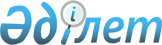 Сайлау учаскелерін құру туралы
					
			Күшін жойған
			
			
		
					Жамбыл облысы Тараз қаласы әкімінің 2020 жылғы 2 қыркүйектегі № 10 шешімі. Жамбыл облысының Әділет департаментінде 2020 жылғы 3 қыркүйекте № 4722 болып тіркелді. Күші жойылды - Жамбыл облысы Тараз қаласы әкімінің 2023 жылғы 20 желтоқсандағы № 16 шешімімен
      Ескерту. Күші жойылды - Жамбыл облысы Тараз қаласы әкімінің 20.12.2023 № 16 (алғашқы ресми жарияланған күнінен бастап қолданысқа енгізіледі) шешімімен.
       "Қазақстан Республикасындағы сайлау туралы" Қазақстан Республикасының 1995 жылғы 28 қыркүйектегі Конституциялық Заңының 23 бабына және "Қазақстан Республикасындағы жергілікті мемлекеттік басқару және өзін-өзі басқару туралы" Қазақстан Республикасының 2001 жылғы 23 қаңтардағы Заңының 33 бабына сәйкес, Тараз қаласының әкімі ШЕШІМ ҚАБЫЛДАДЫ:
      1. Қосымшаға сәйкес Жамбыл облыстық аумақтық сайлау комиссиясының келісімімен Тараз қаласы аумағында сайлау учаскелері құрылсын.
      2. Тараз қаласы әкімі аппаратының ұйымдастыру-инcпекторлық бөлімшесі заңнамада белгіленген тәртіппен: 
      1) осы шешімнің әділет органдарында мемлекеттік тіркелуін;
      2) осы шешімді Тараз қаласы әкімдігінің интернет-ресурсында орналастырылуын;
      3) осы шешімнен туындайтын басқа да шаралардың қабылдануын қамтамасыз етсін. 
      3. Тараз қаласы әкімінің төмендегі шешімдерінің күші жойылды деп танылсын:
      1) "Сайлау учаскелерін құру туралы" Тараз қаласы әкімінің 2015 жылғы 23 қарашадағы № 14 шешімі (Нормативтік құқықтық актілерді мемлекеттік тіркеу тізілімінде № 2889 болып тіркелген, Қазақстан Республикасы нормативтік құқықтық актілерінің "Әділет" ақпараттық-құқықтық жүйесінде 2016 жылдың 11 наурызында жарияланған);
      2) "Сайлау учаскелерін құру туралы" Тараз қаласы әкімінің 2015 жылғы 23 қарашадағы №14 шешіміне өзгерістер мен толықтырулар енгізу туралы" Тараз қаласы әкімінің 2018 жылғы 19 желтоқсандағы № 14 шешімі (Нормативтік құқықтық актілерді мемлекеттік тіркеу тізілімінде № 4043 болып тіркелген, Қазақстан Республикасы нормативтік құқықтық актілерінің электрондық түрдегі эталондық бақылау банкінде 2018 жылдың 25 желтоқсанында жарияланған).
      4. Осы шешімнің орындалуын бақылау Тараз қаласы әкімінің аппарат басшысы Д. Абдукасымовқа жүктелсін.
      5. Осы шешім әділет органдарында мемлекеттік тіркелген күннен бастап күшіне енеді және алғашқы ресми жарияланған күнінен кейін күнтізбелік он күн өткен соң қолданысқа енгізіледі.
      "КЕЛІСІЛДІ"
      Жамбыл облыстық аумақтық
      сайлау комиссиясының төрағасы
      ______________С. Айдапкелов
      "___" _______ 2020 жыл. Тараз қаласы аумағындағы сайлау учаскелерi
      Ескерту. Қосымшаға өзгерістер енгізілді – Жамбыл облысы Тараз қаласы әкімінің 23.10.2020 № 14 (алғашқы ресми жарияланғаннан күнінен кейін күнтізбелік он күн өткен соң қолданысқа енгізіледі); 23.09.2022 № 11 (алғашқы ресми жарияланған күнінен бастап қолданысқа енгізіледі); 05.07.2023 № 6 (алғашқы ресми жарияланған күнінен бастап қолданысқа енгізіледі) шешімдерімен.
      №1 сайлау учаскесі
      Сайлау учаскесiнiң орналасқан жерi: Тілеміс ақын көшесі 1"А", "Жамбыл облысы әкімдігінің денсаулық сақтау басқармасы №7 қалалық емханасы" шаруашылық жүргізу құқығындағы мемлекеттік коммуналдық кәсіпорнының Жанұялық дәрігерлік амбулаториясының ғимараты.
      Шекарасы: "Қарасай" алқабы: Ақмолда көшесінің үйлері, Ақмолда көшесінің бұрылысының үйлері, Алмалы көшесінің үйлері, Арычный көшесінің бұрылысының үйлері, Кенесары көшесінің үйлері, Кенесары көшесінің бұрылысының үйлері, Набережный көшесінің үйлері, Набережный көшесінің 2-бұрылысының үйлері, Набережный 1-тұйығының үйлері, Ниязымбетов көшесінің үйлері, Ниязымбетов көшесінің бұрылысының үйлері, Речной көшесінің үйлері, Сауытбек ақын көшесінің үйлері, Сәти Үмбетбаев көшесінің үйлері, Сәти Үмбетбаев көшесінің бұрылысының үйлері, Тілеміс ақын көшесінің үйлері.
      №2 сайлау учаскесі
      Сайлау учаскесiнiң орналасқан жерi: Өтеген батыр көшесі 47, "Тараз қаласы әкімдігінің білім бөлімінің №6 орта мектебі" коммуналдық мемлекеттік мекемесінің ғимараты.
      Шекарасы: Гончаров көшесінің №11-25 (тақ сан жағы) үйлері, №10-16 (жұп сан жағы) үйлері, Дальняя көшесінің №1-47 (тақ сан жағы) үйлері, №2-70 (жұп сан жағы) үйлері, Дальняя көшесінің бұрылысының үйлері, Құрманғазы көшесінің үйлері, Құрманғазы көшесінің 1-бұрылысының №1"А"-7 (тақ сан жағы) үйлері, №2-8 (жұп сан жағы) үйлері, Құрманғазы көшесінің 2- бұрылысының үйлері, Навои көшесінің үйлері, Нұрпейісова көшесінің №1-35 (тақ сан жағы) үйлері, №2-20 (жұп сан жағы) үйлері, Өтеген батыр көшесінің №25-71 (тақ сан жағы) үйлері, Өтеген батыр көшесінің 1-2 бұрылыстарының үйлері, Сельский көшесінің №3-47 (тақ сан жағы) үйлері, №8-86 (жұп сан жағы) үйлері, Сорокин көшесінің №9-105 (тақ сан жағы) үйлері, №2-106 (жұп сан жағы) үйлері, Сорокин көшесінің 1-4 бұрылыстарының үйлері, Талас көшесінің №29-105 (тақ сан жағы) үйлері, №14-44 (жұп сан жағы) үйлері, Талас көшесінің 1-бұрылысының үйлері, Талас көшесінің 2-бұрылысының №9-15 (тақ сан жағы) үйлері, Фадеев көшесінің үйлері, Цветочный көшесінің үйлері, Цветочный көшесінің бұрылысының үйлері, Шевченко көшесінің үйлері, Шмидт көшесінің үйлері, Ы.Алтынсарин көшесінің №43-75 (тақ сан жағы) үйлері, №44-58 (жұп сан жағы) үйлері.
      №3 сайлау учаскесі
      Сайлау учаскесiнiң орналасқан жерi: Өтеген батыр көшесі 49, Жамбыл облысы әкімдігінің білім басқармасының "Жамбыл индустриалды – технологиялық колледжі" коммуналдық мемлекеттік қазыналық кәсіпорнының ғимараты.
      Шекарасы: Ақыртас көшесінің үйлері, Әуезов көшесінің үйлері, Гончаров көшесінің №1-9 (тақ сан жағы) үйлері, №2-8 (жұп сан жағы) үйлері, Жауғаш батыр көшесінің №11, 39, 39/1, 39/2, 39/3, 39/4, 39/5-69 (тақ сан жағы) үйлері, №4, 8, 10, 14, 22 (жұп сан жағы) үйлері, Жауғаш батыр 2-көшесінің үйлері, Киікбаев көшесінің үйлері, Құрманғазы көшесінің 1-бұрылысының №9-17"А" (тақ сан жағы) үйлері, №10-18 (жұп сан жағы) үйлері, Москва көшесінің үйлері, Нұрмамбетов көшесінің үйлері, Өтеген батыр көшесінің №1-23 (тақ сан жағы) үйлері, №2-16 (жұп сан жағы) үйлері, Полевой көшесінің үйлері, Рафинад көшесінің үйлері, Рафинад көшесінің бұрылысының үйлері, Сельский көшесінің №2-16 (жұп сан жағы) үйлері, Сорокин көшесінің №1, 2"А", 2"Б", 2"В", 3, 5, 5"А", 5"Б", 7 үйлері, Талас көшесінің 2-бұрылысының №1-7 (тақ сан жағы) үйлері, №2-20 (жұп сан жағы) үйлері, Театральный көшесінің үйлері, Театральный көшесінің бұрылысының үйлері, Уәлиханов көшесінің №93-131 (тақ сан жағы) үйлері, Ы.Алтынсарин көшесінің №1-41 (тақ сан жағы) үйлері, №2-42 (жұп сан жағы) үйлері, Ы.Алтынсарин тұйығының үйлері.
      № 4 сайлау учаскесі
      Сайлау учаскесiнiң орналасқан жерi: Жауғаш батыр көшесі 4"А", "Тараз қаласы әкімдігінің білім бөлімінің № 22 орта мектебі" коммуналдық мемлекеттік мекемесінің ғимараты.
      Шекарасы: Айнакөл көшесінің үйлері, Жауғаш батыр көшесінің № 1-3, 5-9, 13-37 (тақ сан жағы) үйлері, № 2, 6, 12, 16-20, 24-38 (жұп сан жағы) үйлері, Жауғаш батыр тұйығының үйлері, Заречный көшесінің үйлері, Заречный 2-көшесінің үйлері, Заречный көшесінің 1-3 бұрылыстарының үйлері, Оқым-Қортыс көшесінің үйлері, Мұса Жалил көшесінің үйлері, Мұса Жалил көшесінің бұрылысының үйлері, Уәлиханов көшесінің № 1-91"А" (тақ сан жағы) үйлері, № 2-88 (жұп сан жағы) үйлері, Уәлиханов көшесінің 1-5 бұрылыстарының үйлері, Урицкий көшесінің үйлері, Урицкий көшесінің 1-2 бұрылыстарының үйлері.
      №5 сайлау учаскесі
      Сайлау учаскесiнiң орналасқан жерi: Жауғаш батыр көшесі 71, "Тараз қаласы әкімдігінің білім бөлімінің М.Мақатаев атындағы №14 орта мектебі" коммуналдық мемлекеттік мекемесінің ғимараты.
      Шекарасы: "Барысхан" алқабы: Ақбұлым көшесінің үйлері, Алматы көшесінің үйлері, Аса көшесінің үйлері, Аса көшесінің 1, 3, 4, 5-бұрылыстарының үйлері, Ботамойнақ көшесінің үйлері, Бурный көшесінің үйлері, Бурный көшесінің 2-3 бұрылыстарының үйлері, Дальняя көшесінің №49-115 (тақ сан жағы) үйлері, Жауғаш батыр көшесінің №71-103 үйлері, Жетітөбе көшесінің үйлері, Краснознаменский көшесінің үйлері, Қуанышбаев көшесінің үйлері, Құрманбетов көшесінің үйлері, Қызыл қайнар көшесінің үйлері, Қызыл қайнар көшесінің 1-2 бұрылыстарының үйлері, Меркі көшесінің үйлері, Нұрпейісова көшесінің №135-137 (тақ сан жағы) үйлері, №114, 116/1, 116/2, 118 (жұп сан жағы) үйлері, Сарбас ақын көшесінің үйлері, Сартбаев көшесінің үйлері, Сельский көшесінің №88-176 (жұп сан жағы) үйлері, 49-101"А" (тақ сан жағы) үйлері, Сельский көшесінің бұрылысының үйлері, Сүйінбай көшесінің үйлері, Талас көшесінің №107-173 (тақ сан жағы) үйлері, №46-150 (жұп сан жағы) үйлері, Түймекент көшесінің үйлері, Шу көшесінің үйлері.
      №6 сайлау учаскесі
      Сайлау учаскесiнiң орналасқан жерi: "Солнечный" кенті 2, "Тараз қаласы әкімдігінің білім бөлімінің №34 орта мектебі" коммуналдық мемлекеттік мекемесінің ғимараты.
      Шекарасы: "Солнечный" кентінің үйлері, "Южный" кентінің үйлері.
      №7 сайлау учаскесі
      Сайлау учаскесiнiң орналасқан жерi: Жібек жолы көшесі 104"А", "Тараз қаласы әкімдігінің білім бөлімінің М.Маметова атындағы №27 орта мектебі" коммуналдық мемлекеттік мекемесінің ғимараты.
      Шекарасы: Ақбозов көшесінің үйлері, Ақбота көшесінің үйлері, Алмалы көшесінің үйлері, Байсеитова көшесінің үйлері, Байсеитова көшесінің бұрылысының үйлері, Бебель көшесінің үйлері, Жамбыл көшесінің үйлері, Жамбыл көшесінің 1-6 бұрылыстарының үйлері, Жангелдин көшесінің үйлері, Жангелдин көшесінің бұрылысының үйлері, Көктерек көшесінің үйлері, Лесхоз көшесінің үйлері, Масанчи көшесінің үйлері, Масанчи көшесінің бұрылысының үйлері, Меңлібаев көшесінің үйлері, Талас 2-көшесінің үйлері, Тектұрмас көшесінің үйлері, Ұлтанбаев көшесінің үйлері.
      №8 сайлау учаскесі
      Сайлау учаскесiнiң орналасқан жерi: Д.Бедный көшесі 92, "Тараз қаласы әкімдігінің білім бөлімінің №18 орта мектебі" коммуналдық мемлекеттік мекемесінің ғимараты.
      Шекарасы: Амангелді көшесінің үйлері, Амангелді көшесінің бұрылысының үйлері, Банников көшесінің үйлері, Говоров көшесінің үйлері, Говоров көшесінің бұрылысының үйлері, Жібек жолы көшесінің үйлері, Жібек жолы тұйығының үйлері, З.Космедемьянская көшесінің №1-47 (тақ сан жағы) үйлері, З.Космодемьянская көшесінің бұрылысының үйлері, Кішібесағаш көшесінің бұрылысының үйлері, Мельничный көшесінің үйлері, Мельничный тұйығының үйлері, Песчанный көшесінің 1-2 бұрылыстарының үйлері, Самарқанд көшесінің №1-29 (тақ сан жағы) үйлері, №2-86 (жұп сан жағы) үйлері, Самарқанд көшесінің 2-бұрылысының үйлері, Тургенев көшесінің үйлері, Тургенев көшесінің бұрылысының үйлері, Хмельницкий көшесінің №2-92 үйлері, Чкалов көшесінің №1-11 (тақ сан жағы) үйлері, Чкалов көшесінің 1-бұрылысының үйлері.
      №9 сайлау учаскесі
      Сайлау учаскесiнiң орналасқан жерi: Абай даңғылы 278, Жамбыл облысы әкімдігінің білім басқармасының Тараз теміржол көлік және коммуникация колледжі" коммуналдық мемлекеттік қазыналық кәсіпорнының ғимараты.
      Шекарасы: Абай даңғылының №307-415 (тақ сан жағы) үйлері, №242-316"А" (жұп сан жағы) үйлері, Д.Бедный көшесінің №1-33 (тақ сан жағы) үйлері, №2-76 (жұп сан жағы) үйлері, Д.Бедный көшесінің бұрылысының үйлері, Бесағаш көшесінің бұрылысының үйлері, Декабристер көшесінің үйлері, Космедемьянская көшесінің №2-22 (жұп сан жағы) үйлері, Пархоменко көшесінің үйлері, Самарқанд көшесінің №31-101 (тақ сан жағы) үйлері, Самарқанд көшесінің 1-бұрылысының үйлері, Сыздықов көшесінің №1-69 (тақ сан жағы) үйлері, Сыздықов көшесінің 1-бұрылысының үйлері, Сыздықов 2- тұйығының үйлері, ФЗО 1-2 бұрылыстарының үйлері, Чкалов көшесінің №2-8"А" (жұп сан жағы) үйлері, Чкалов көшесінің 2-бұрылысының үйлері.
      № 10 сайлау учаскесі
      Сайлау учаскесінің орталығы: Тараз қаласы, Демьян Бедный көшесі 92, "Жамбыл облысы әкімдігінің білім басқармасы Тараз қаласының білім бөлімінің № 18 орта мектебі" коммуналдық мемлекеттік мекемесінің ғимараты.
      Сайлау учаскесінің шекарасы: Тараз қаласы: Абай даңғылы 370, 372, 372А, 374, 376, 378, 380, 382, 384, 386, 388, 390, 392, 394, 394А, 394Б, 396, 398, 398А, 400, 402, 402А, 404, 406, 408, 410, 412, 414, 416, 418, 420, 422, 424, 426, 428, 430, 432, 434, 436, 438, 440, 442, 444, 446, 446А, 448, 450, 452, 454, 456, 458, 458Б, 460, 462, 464, 466, 468, 470, 472, 472А, 474, 476, 478, 480, 480А, 481, 481А, 482, 483, 484, 485, 486, 487, 488, 489, 490, 491, 492, 493, 494, 495, 495А, 496, 497, 498, 458А, 499, 500, 500А, 501, 502, 503, 504, 505, 506, 507, 508, 509, 510, 511, 512, 513, 514, 515, 516, 517, 518, 519, 520, 521, 522, 523, 524, 525, 526, 527, 528, 529, 530, 531, 532, 533, 534, 535, 536, 537, 538, 539, 540, 541, 542, 543, 544, 545, 546, 547, 548, 549, 549А, 550, 551, 552, 553, 553А, 554, 555, 555А, 556, 557, 557А, 558, 559, 560, 561, 562, 563, 563А, 564, 565, 566, 567, 568, 569, 569А, 570, 571, 572, 573, 574, 575, 576, 577, 578, 579, 579А, 580, 582, 584, 586, 588, 590, 592, 594, 596, 598, 600, 602, 604, 606, 608, 610, 612, 614;
      Демьян Бедный көшесі 35, 37, 39, 41, 43, 45, 47, 49, 51, 53, 55, 57, 59, 61, 63, 65, 67, 69, 71, 73, 75, 77, 78, 79, 80, 81, 82, 83, 84, 85, 86, 87, 88, 89, 90, 91, 92, 93, 94, 95, 96, 97, 98, 99, 100, 101, 102, 103, 104, 105, 106, 107, 108, 109, 110, 111, 112, 113, 114, 116, 118, 120, 122, 124;
      Матросов көшесі 1, 2, 3, 4, 5, 6, 7, 8, 9, 10, 11, 12, 13, 14, 15, 16, 17, 18, 19, 20, 21, 22, 23, 24, 25, 26, 27, 28, 29, 30, 31, 32, 33, 34, 35, 36, 37, 38, 39, 40, 41, 42, 43, 44, 45, 46, 47, 48, 49, 50, 51, 52, 53, 54, 55, 56, 57, 58, 59, 60, 61, 62, 63, 64, 65, 66, 67, 68, 69, 70, 71, 72, 73, 74, 75, 76, 77, 78, 79, 79А, 80, 80А, 81, 82, 83, 84, 85, 86, 86А, 87, 88, 89, 90, 91, 92, 93, 94, 95, 96, 97, 98, 99, 100, 101, 102, 103, 104, 105, 106;
      Матросов кірме жолы 1, 2, 3, 4, 5, 5А, 6, 7, 8, 9, 10, 11, 12, 13, 14, 15, 16, 17, 18, 19, 20, 21;
      Сәбит Мұқанов көшесі 1, 2, 3, 4, 5, 6, 7, 8, 8А, 9, 10, 11, 12, 13, 14, 15, 16, 17, 17А, 18, 19, 20, 20А, 20Б, 21, 22, 23, 24, 25, 26, 27, 28, 29, 30, 31, 32, 32А, 33, 34, 35, 36, 37, 38, 39, 40, 41, 42, 43, 44, 45, 46, 47, 48, 49, 50, 51, 52, 53, 54, 55, 56, 57, 58, 59, 60, 61, 62, 63;
      Сәбит Мұқанов 1-тұйық көшесі 1, 2, 3, 4, 5, 6, 7, 8, 8А, 9, 10, 11, 12, 13, 14;
      Сәбит Мұқанов 2-тұйық көшесі 1, 2, 3, 4, 5, 6, 7, 8, 9, 10, 11, 12, 13, 14, 15, 16, 17, 17А, 18, 19, 20, 21, 22, 23, 24, 25, 26, 27, 28, 29;
      Сәбит Мұқанов 3-тұйық көшесі 1, 2, 3, 4, 5, 6, 7, 8, 8А, 9, 10, 11, 12, 13, 14, 15, 16, 17, 18, 19, 20, 21, 22, 23, 24, 25, 26, 27, 28, 29, 30, 31, 32, 33, 34, 35, 36, 37, 38, 39, 40, 41, 42, 43, 44, 44А, 45, 46, 47, 48, 49, 49А, 50, 51, 52, 53, 54, 55, 56, 57, 58, 59, 60, 61, 62, 63, 64, 65, 66, 67, 68, 69, 70, 71, 72, 73, 74, 74А, 75, 76, 77, 78, 79;
      Тайыр Тастандиев көшесі 1, 2, 2А, 2Б, 3, 4, 5, 6, 7, 8, 8А, 9, 10, 11, 11А, 12, 13, 14, 15, 16, 17, 18, 19, 20, 21, 22, 23, 24, 25, 26, 27, 28, 29, 30, 31, 32, 33, 34, 35, 36, 37, 38, 39, 40, 41, 42, 43, 44, 45, 46, 47, 48, 49, 50, 51, 52, 53, 54, 55, 56, 57, 58, 59, 60, 61, 62, 63, 64, 65, 66, 67, 68, 68А, 69, 70, 71, 72, 73, 74, 74В, 75, 76;
      Тайыр Тастандиев 4-тұйық көшесі 1, 2, 3, 4, 5, 6, 7, 8, 9, 10, 11, 12, 13, 14, 15, 16, 17, 18, 19, 20, 21, 22, 23, 24, 24А, 25, 26, 27, 28, 29, 30, 31, 32, 33, 34, 35, 36, 37, 38, 39, 40, 41, 41А, 42, 43, 44, 45, 46, 47, 48, 49, 50, 51, 52, 53, 54, 55, 56, 57, 58, 58А;
      Чкалов көшесі 10, 10А, 12, 13, 14, 15, 16, 17, 18, 19, 20, 21, 21А, 22, 23, 24, 24А, 25, 26, 27, 28, 29, 30, 31, 32, 33, 34, 35, 36, 37, 38, 39, 40, 41, 42, 43, 44, 44А, 45, 46, 46А, 47, 48, 49, 50, 51, 52, 53, 54, 55, 56, 58, 60, 62, 64, 66, 68, 70, 72, 74, 76, 78, 80, 82, 84, 86, 88, 90, 92, 94, 96, 98, 98А, 100, 102, 104, 106, 108, 110, 112, 112А.
      № 11 сайлау учаскесі
      Сайлау учаскесінің орталығы: Тараз қаласы, Шаумян көшесі 45, "Жамбыл облысы әкімдігінің білім басқармасы Тараз қаласының білім бөлімінің Ғ.Мұратбаев атындағы № 17 орта мектебі" коммуналдық мемлекеттік мекемесінің ғимараты.
      Сайлау учаскесінің шекарасы: Тараз қаласы: Тіленші Аппаев көшесі 37, 39, 41, 43, 45, 47, 49, 51, 53, 53А;
      Асфальт көшесі 1, 2, 3, 4, 5, 6, 7, 8, 15, 46А;
      Әзізбеков көшесі 1, 2, 3, 4, 5, 6, 7, 8, 9, 9А, 10, 11, 12, 13, 14, 15, 16, 17, 18, 19, 20, 21, 22, 23, 24;
      Ахмет Байтұрсынов көшесі 70, 71, 72, 73, 74, 75, 76, 77, 77А, 78, 79, 79А, 80;
      Клубничная көшесі 1, 2, 3, 3/1, 3/2, 4, 5, 6, 6А, 7, 7А, 8, 9, 10, 11, 12, 13, 14, 15, 16, 17, 18, 19, 20, 21, 22;
      Райымбек батыр 1-тұйық көшесі 1, 1А, 2, 2А, 2Б, 2В, 2Г, 3, 4, 5, 6, 7, 8, 9, 10, 11, 12, 13, 14, 15, 16, 17, 18, 19, 20, 21, 22, 23, 24, 24А, 25, 26, 27, 28, 29, 30, 31, 32, 33, 34, 35, 36, 37, 38, 39, 40, 41, 42, 43, 44, 45, 46, 47, 48, 49, 50, 51, 52, 53, 54, 55, 56, 57, 58, 59, 60, 61, 62, 62А, 63, 64, 65, 66, 67, 68, 69, 70, 71, 72, 73, 74, 75, 76, 77, 78, 79, 80, 81, 82, 83, 84, 85, 86, 87, 88, 89, 90, 91, 92, 93, 94;
      Райымбек батыр 2-тұйық көшесі 1, 2, 2А, 3, 4, 5, 6, 7, 8, 9, 10, 11, 12, 13, 14, 15, 16, 17, 18, 19, 20, 21, 22, 23, 24, 25, 26, 27, 28, 29, 30, 31, 32, 33, 34, 35, 36, 37, 38, 39, 40;
      Райымбек батыр 3-тұйық көшесі 1, 2, 3, 4, 5, 6, 7, 8, 9, 10, 10А, 11, 12, 12А, 13, 14, 15, 16, 17, 18, 19, 20, 21, 22, 23, 24, 25, 26, 27, 28, 29, 30, 31, 32, 33, 34, 35, 36, 37, 38, 39, 40, 41, 42, 43, 44, 45, 46, 47, 48, 49, 50, 51, 52, 53, 54, 55, 56, 57, 58, 59, 60, 61, 62, 63, 64, 65, 66, 67, 68, 69, 69А;
      Казақ көшесі 1, 1А, 2, 3, 4, 5, 6, 7, 8, 9, 10, 11, 12, 13, 13/1, 13/2, 14, 15, 16, 17, 17А, 18, 19, 20, 21, 22, 23, 24, 25, 26, 27, 28, 30, 32, 34, 36, 38, 40, 42;
      Патриса Лумумба көшесі 1, 3, 5, 7, 9, 11, 13, 15, 17, 19, 19А, 21, 21А, 23, 25, 27, 29, 31, 33, 35, 37, 39, 41, 43, 45, 47, 49, 51, 58, 60, 62, 64, 66, 68, 70, 72, 74, 76, 78, 80, 82, 84, 86, 88, 90, 92, 94, 96, 96А, 98, 100, 102, 104, 106, 108, 110, 110А, 112;
      Патриса Лумумба 1-тұйық көшесі 1, 2, 3, 4, 5, 6, 7, 8, 9, 10, 11, 12, 13, 14, 15, 16, 16А, 17, 18, 19, 20, 21, 22, 23, 24, 25, 26, 27, 28, 29, 30, 31, 32, 33;
      Патриса Лумумба 2-тұйық көшесі 1, 2, 3, 4, 5, 6, 7, 8, 9, 10, 11, 12, 12А, 13, 14, 15, 16, 19;
      Модест Мусоргский көшесі 91, 93, 95, 97, 99, 101, 103, 105, 107, 109, 111, 113,115, 117, 119, 121, 123, 125, 127, 129, 131, 142, 144, 146, 148, 150, 150А, 152, 152А, 154, 156, 158, 160, 162, 164, 166, 166Б, 168, 168А;
      Плеханов көшесі 2, 2А, 2Б, 2В, 4, 5, 6, 7, 8, 9, 10, 11, 12, 13, 14, 15, 16, 16А, 17, 18, 19, 20, 21, 22, 23, 24, 25, 26, 27, 28, 29, 30, 30А, 31, 32, 33, 34, 35, 36, 37, 38, 39, 41, 43, 45;
      Плеханов 3-тұйық көшесі 1, 2, 3, 4, 5, 6, 7, 8, 9, 10, 11, 12, 13, 14, 15, 16, 17, 18, 19, 20, 21, 22, 23, 24, 25, 26, 27, 28, 29, 30, 31, 31А, 32, 33, 34, 35, 36, 37, 38, 39, 40, 41, 42, 43, 44, 45;
      Қабылбек Сарымолдаев көшесі 1, 2, 3, 4, 4А, 5, 6, 6А, 7, 8, 9, 10, 10А, 11, 12, 13, 14, 15, 16, 17, 18, 19, 20, 21, 22, 23, 24, 25, 25А, 26, 27, 28, 29, 30, 31, 32, 33, 34, 35, 36, 37, 38, 39, 40, 41, 42, 43, 44, 45, 46, 47, 48, 49, 50, 51, 52, 53, 54, 55;
      Жолшы Сыздықов көшесі 16, 18, 20, 22, 24, 26, 28, 30, 32, 34, 36, 38, 40, 42, 44, 46, 48, 50, 52, 54, 56, 58, 60, 62, 64, 66, 68, 70, 72, 74, 76, 78, 80, 82, 84, 86, 88, 90, 92, 94, 96, 98, 100, 102, 104, 106, 108, 110, 112, 114, 116, 118, 120, 122, 124, 126, 128, 130, 132, 134, 136, 138, 140, 142, 144, 146, 146А, 146Б, 146В, 146Г, 148, 150, 152, 153, 154, 155, 156, 157, 158, 159, 160, 161, 162, 163, 163А, 164, 165, 166, 167, 168, 169, 171, 173, 175, 177, 179, 181, 183, 185, 187, 189, 191, 193, 195, 197, 199, 201, 203, 205, 207, 209, 211, 213, 215, 217, 219, 221, 223, 225, 227, 229, 231, 233, 235, 237, 239, 241, 243, 245, 247, 249, 251, 253, 255, 257, 259, 261, 263, 265, 267, 269, 271, 273, 275, 277, 277А;
      Жолшы Сыздықов 2-тұйық көшесі 1, 2, 3, 4, 5, 6, 7, 8, 9, 10, 11, 12, 13, 14, 15, 16, 17, 18, 19, 20, 21, 22, 23, 24, 25, 26, 27, 28, 29, 30, 31, 32, 33, 50;
      Жолшы Сыздықов 3-тұйық көшесі 1, 2, 3, 4, 5, 6, 7, 8, 9, 10, 11, 12, 13, 14, 15, 16, 16А, 17, 18, 19, 20, 21, 22, 23, 24, 25, 26, 27, 28, 29, 30, 31, 32, 33, 34, 35, 36, 37, 41;
      Жолшы Сыздықов 4-тұйық көшесі 10, 12;
      Жолшы Сыздықов 5-тұйық көшесі 1, 2, 2А, 3, 4, 5, 6, 7, 8, 9, 10, 11, 12, 13, 14, 15, 16, 17, 18, 19, 20, 21, 22, 23, 24, 25, 26, 27, 28, 29, 30, 31, 32, 33, 34, 35, 36, 37, 38, 39, 40, 41, 42, 43, 44, 45, 46, 47, 48, 49, 50, 51, 52, 53, 54, 55, 56, 57, 58, 59, 60, 61, 62, 63, 64, 65, 66, 67, 68, 69, 70, 71, 72, 73, 74, 74А, 75Б, 81;
      Жолшы Сыздықов 6-тұйық көшесі 1, 2, 2А, 3, 4, 5, 6, 7, 8, 9, 10, 11, 12, 13, 13А, 14, 15, 16, 17, 18, 19, 20, 21, 22, 23, 24, 25, 26, 27, 28, 29, 30, 31, 32, 33, 34, 35, 36, 37, 38, 39, 40, 41, 42, 43, 44, 45, 46, 46Б, 47, 48, 49, 50, 51, 52, 53, 54, 55, 56, 57, 58, 59, 60, 61, 62, 63, 64, 65, 66, 67, 68, 69, 70, 71, 72, 73, 74, 75, 76;
      Лев Толстой көшесі 1, 1А, 2, 3, 4, 5, 5А, 6, 7, 7А, 8, 9, 10, 11, 12, 13, 14, 15, 16, 17, 17А, 18, 19, 19А, 21, 23, 25, 27, 29, 29А, 31, 33, 35, 37, 39, 41, 43;
      Михаил Тухачевский көшесі 1, 2, 3, 4, 4А, 5, 6, 7, 8, 9, 10, 11, 12, 13, 14, 15, 16, 16А;
      Шаумян көшесі 40, 42, 44, 46, 47, 48, 48А, 49;
      Ягодная көшесі 1, 1А, 1Б, 2, 2А, 2Б, 3, 3А, 4, 5, 6, 7, 8, 8А, 9, 9А, 10, 11, 12, 13, 14, 14А, 15.
      №12 сайлау учаскесі
      Сайлау учаскесiнiң орналасқан жерi: Тынышбаев көшесі 2, "ЖамбылРемСервис" жауапкершілігі шектеулі серіктестігінің ғимараты.
      Шекарасы: Абай даңғылының №417-479 (тақ сан жағы) үйлері, №318-370"А" (жұп сан жағы) үйлері, Аппаев көшесінің №1-35 (тақ сан жағы) үйлері, №2-38"А" (жұп сан жағы) үйлері, Лумумба көшесінің №2-56 (жұп сан жағы) үйлері, Песочный көшесінің үйлері, Пірманов көшесінің №1-67 (тақ сан жағы) үйлері, Сыздықов көшесінің №71-151 (тақ сан жағы) үйлері, №2-14 (жұп сан жағы) үйлері, Тынышбаев көшесінің №1-21 (тақ сан жағы) үйлері, №2-28 (жұп сан жағы) үйлері, Шаумян көшесінің №3-41"А" (тақ сан жағы) үйлері, №2-38"А" (жұп сан жағы) үйлері, Шаумян көшесінің 1-2 бұрылыстарының үйлері.
      №13 сайлау учаскесі
      Сайлау учаскесінің орталығы: Тараз қаласы, Жұмаділ Ақылбеков көшесі 2, "Жамбыл облысы әкімдігінің білім басқармасы Тараз қаласының білім бөлімінің № 11 орта мектебі" коммуналдық мемлекеттік мекемесінің ғимараты.
      Сайлау учаскесінің шекарасы: Тараз қаласы: Жұмаділ Ақылбеков көшесі 1, 1А, 2, 2А, 3, 4, 5, 5А, 6, 6Б, 6Д, 7, 8, 9, 10, 11, 12, 13, 14, 14А, 15, 16, 16А, 17, 18, 19, 20, 21, 22, 23, 24, 25, 26, 27, 27А, 28, 28А, 29, 30, 31, 32, 33, 34, 35, 35А, 36, 37, 38, 39, 40, 41, 42, 43, 43А, 43Б, 44, 45, 46, 46А, 47, 48, 49, 50, 50А, 50Б, 51, 52, 52/2, 53, 54, 55, 55Б, 56, 57, 58, 59, 60, 61, 62, 63, 64, 65, 66, 67, 68, 69, 70, 71, 71А, 72, 73, 74, 75, 76, 77, 78, 79, 80, 81, 82, 83, 84, 85, 86, 87, 87/1, 88, 89, 89А, 90, 91, 92, 93, 94, 95, 96, 97, 98, 99, 100, 101, 102, 103, 104, 104А, 105, 106, 107, 108, 109, 110, 110А, 111, 112, 113, 114, 115, 116, 117, 118, 118А;
      Жұмаділ Ақылбеков 1-тұйық көшесі 1, 2, 2А, 3, 3А, 4, 5, 6, 6Д, 7, 8, 9, 10, 11, 12, 13, 14, 15, 16, 16А, 17, 18, 19, 20, 37;
      Жұмаділ Ақылбеков 2-тұйық көшесі 1, 2, 2Б, 3, 4, 5, 5А, 6, 7, 8, 8А, 9, 10, 11, 12, 13, 14, 15, 16, 17, 18, 19, 20, 20А, 21, 21А, 22, 23, 24, 25, 26, 27, 28, 29, 30, 31, 32, 33, 34, 35, 36, 37, 38, 39, 40, 41, 42, 43, 44, 45, 46, 47, 48, 49, 50, 51, 52, 53, 54, 55, 55А, 55Б, 56, 57, 58, 59, 60, 61, 62, 63, 64, 65, 66, 67, 68, 69, 70, 71, 72, 73, 74, 75, 75А, 76, 77, 78, 79, 80, 81, 82, 83, 84, 85, 86, 87, 88, 89, 90, 91, 92, 93, 94, 95, 96, 97, 98, 99, 100, 101, 102, 103, 104, 105, 106, 107, 108, 109, 110, 111, 112, 113, 114, 115, 116, 117, 118, 119, 120, 121, 121А;
      Тіленші Аппаев көшесі 38, 38А, 40, 42, 44, 44А, 44Б, 46, 48, 48А, 55, 55А, 57, 59, 61, 63, 65, 65А, 67, 69, 71, 73, 73А, 75, 75А;
      Тіленші Аппаев 1-тұйық көшесі 1, 1А, 2, 3, 4, 5, 5А, 6, 7, 8, 9, 10, 11, 12, 13, 14, 15, 16, 17, 18, 19, 20, 21, 22, 22А, 23, 24, 25, 26, 27, 28, 29, 30, 30А, 31, 32, 33, 34, 35, 36, 37, 38, 39;
      Тіленші Аппаев 2-тұйық көшесі 1, 1А, 2, 3, 3А, 4, 5, 6, 7, 8, 9, 10, 10А, 11, 12, 13, 14, 15, 16, 17, 18;
      Жилкооперация көшесі 1, 1А, 2, 4, 6;
      Сергей Ишин көшесі 1, 3;
      Локомотивная көшесі 1, 2, 4, 6, 8;
      Байзақ Пірманов көшесі 1, 1А, 1Б, 1В, 2, 2Б, 3, 4, 5, 6, 7, 8, 9, 10, 10А, 11, 12, 13, 14, 15, 16, 17, 18, 19, 20, 21, 22, 23, 24, 25, 26, 27, 28, 29, 30, 31, 32, 33, 33А, 33Б, 34, 35, 36, 37, 38, 39, 40, 41, 42, 43, 43А, 44, 45, 46, 47, 48, 49, 50, 51, 52, 53, 53А, 54, 55, 56, 57, 57А, 58, 59, 60, 61, 62, 63, 63А, 63Б, 64, 65, 66, 67, 68, 69, 70, 71, 72, 73, 74, 75, 76, 77, 78, 79, 80, 81, 82, 83, 83А, 84, 85, 85А, 86, 87, 87А, 88, 89, 90, 91, 92, 93, 94, 95, 96, 97, 98, 99, 99А, 100, 101, 101А, 102, 102А, 103, 103А, 104, 105, 105А, 106, 106А, 106Б, 108, 110, 110А, 112;
      Түрксіб көшесі 1, 1А, 2, 3, 4, 5, 6, 7, 8, 9, 10, 10А, 11, 12, 13, 14, 15, 15А, 16, 16А, 17, 18, 19, 20, 21, 22, 23, 24, 25, 26, 27, 27А, 28, 29, 29А, 30, 31, 32, 33, 34, 35, 36, 36А, 37, 38, 39, 40, 41, 42, 43, 44, 45, 46, 47, 48, 49, 50, 51, 52, 52А, 53, 53А, 54, 55, 56, 57, 58, 59, 60, 61, 62, 63, 64, 65;
      Түрксіб тұйық көшесі 1, 2, 3, 4, 5, 6, 6А;
      Мухамеджан Тынышбаев көшесі 30, 30А, 32, 33, 34, 34А, 35, 36, 37, 38, 39, 39А, 40, 41, 42, 43, 44, 45, 47, 47А;
      Уездный өтпе жолы 1, 1А, 1Б, 1В, 1Г, 2, 2А, 2Б, 3, 4, 5, 6, 7, 8, 9, 10, 11, 12, 12А, 13, 14, 14А, 15, 16, 17, 18, 19, 20, 21, 22.
      № 14 сайлау учаскесі
      Сайлау учаскесінің орталығы: Тараз қаласы, Байзақ Пірманов көшесі 138, "Жамбыл облысы әкімдігінің білім басқармасы Тараз қаласының білім бөлімінің Ю.Гагарин атындағы № 29 орта мектебі" коммуналдық мемлекеттік мекемесінің ғимараты.
      Сайлау учаскесінің шекарасы: Тараз қаласы: Ахмет Байтұрсынов көшесі 27, 27А, 27Б, 28, 29, 30, 31, 32, 33, 34, 35, 36, 37, 38, 39, 40, 41, 42, 43, 44, 45, 46, 47, 48, 49, 50, 51, 52, 53, 54, 55, 56, 57, 58, 59, 60, 61, 62, 63, 64, 65, 66, 67, 68, 69;
      Ескелді батыр көшесі 1, 2, 3, 4, 5, 6, 6/1, 6/2, 7, 8, 9, 10, 11, 12, 13, 14, 15, 16, 17, 18, 19, 20, 21, 22, 23, 24, 25, 26, 27, 28, 29, 30;
      Райымбек батыр көшесі 1, 2, 3, 4, 5, 6, 7, 8, 8А, 9, 10, 11, 12, 13, 14, 15, 16, 17, 17А, 18, 19, 20, 20А, 21, 22, 23, 24, 25, 26, 27, 28, 29, 30, 31, 32, 33, 34, 35, 36, 37, 38, 39, 40, 41, 42, 42А, 43, 43А, 44, 45, 46, 47, 48, 49, 50, 51, 51А, 52, 53, 53А, 54, 55, 56, 56А, 57, 58, 58А, 59, 59А, 60, 61, 61А, 62, 63, 64, 65, 66, 66А, 67, 67А, 68, 69, 70, 71, 71А, 72, 73, 74, 75, 76, 77, 78, 79, 79А, 80, 80А, 81;
      Райымбек батыр 4-тұйық көшесі 1, 2, 3, 4, 5, 6, 7, 8, 9, 10, 11, 12, 13, 14, 15, 16, 17, 18, 19, 20, 21, 22, 23, 24, 25, 26, 27, 28, 45;
      Қазақ көшесі 29, 31, 33, 35, 35А, 37, 39, 41, 43, 44, 45, 46, 47, 48, 49, 50, 51, 52, 53, 54, 55, 56, 57, 58, 59, 60, 61, 62, 63, 64, 65, 66, 67, 68, 70, 72, 74, 76, 78, 80, 82, 84, 86, 88, 88/1, 90, 92, 94, 96, 98, 100, 100А, 102;
      Модеста Мусоргский 2-тұйық көшесі 1, 2, 2А, 3, 4, 5, 6, 7, 8, 9, 10, 11, 12, 13, 14, 15, 16, 17, 18, 19, 20, 21, 22, 23, 24, 25, 26, 27, 28, 29, 30, 31, 32, 33, 34, 35, 36, 37, 38, 39, 40, 41, 42, 43, 44, 45, 46, 47, 48, 49, 50, 51, 51А, 51Б, 51В, 52, 53, 54, 55, 56, 57, 58, 59, 60, 61, 62, 63, 64, 65, 66, 67, 68, 69, 70, 71, 72, 73, 74, 75, 76, 77, 78, 79, 80, 81, 82, 83, 84, 85, 86, 87, 88, 89, 90, 91, 92, 93, 94, 95, 96, 97, 98, 99, 100, 101, 102, 103, 104, 105, 106, 107, 108, 109, 110, 111, 112, 113, 114, 115, 116, 117, 118, 119, 120, 121, 122, 123, 124, 125, 126, 127, 128, 129, 130, 131, 132, 133, 134, 135, 136, 137, 138, 139, 140, 141, 142, 143, 144, 145, 146, 146А, 147, 148, 149, 150, 151, 152, 153, 154, 155, 156, 157, 158, 159, 160, 161, 162, 163, 164, 165, 166, 167, 168, 169, 170, 170А, 171, 172, 173, 174, 175, 176, 177, 178, 179, 180, 181, 182, 183, 184, 185, 186, 187, 188, 189, 190, 191, 192, 193, 194, 195, 196, 196А, 197, 198, 199, 200, 201, 202, 203, 204, 204А, 205, 206, 207, 208, 209, 210, 211, 212, 213, 214, 215, 216, 217, 218, 219, 220, 221, 222, 223, 224, 225, 226, 227, 228, 229, 230, 230А, 231, 232, 233, 234, 235, 236, 237, 238, 239, 240, 241, 242, 243, 244;
      Байзақ Пірманов көшесі 107, 109, 111, 113, 114, 115, 115А, 116, 117, 118, 119, 120, 120А, 121, 122, 123, 123А, 124, 125, 126, 127, 128, 129, 130, 130А, 131, 132, 132А, 132В, 133, 134, 134А, 135, 136, 137, 137А, 137Б, 138, 138А, 139, 139А, 140, 141, 142, 143, 144, 145, 146, 147, 148, 149, 150, 151, 151А, 151Б, 151В, 151Г, 152, 153, 154, 155, 156, 157, 158, 158А, 159, 160, 161, 162, 163, 164, 165, 165А, 166, 167, 168, 169, 170, 170А, 171, 172, 173, 174, 175, 176, 177, 178, 179, 180, 181, 182, 183, 184, 185, 186, 186А;
      Плеханов көшесі 47, 49, 51, 52, 53, 54, 55, 56, 56Б, 57, 58, 59, 60, 61, 62, 62А, 63, 64, 64А, 65, 66, 66А, 67, 69, 71, 73, 75, 77, 79, 81, 83, 85, 87, 89, 89А, 91, 93, 95, 97, 99, 99Б, 101, 103, 103А, 103Б;
      Плеханов 4-тұйық көшесі 7, 8, 9, 10, 11, 12, 13, 14, 15, 16, 17, 18, 19, 20, 21, 22, 23, 24, 25, 26, 27, 28, 29, 30, 31, 32, 33, 34;
      Плеханов 5-тұйық көшесі 27, 28, 29, 30, 31, 32, 33, 33А, 34, 35, 36, 37, 38, 39, 40, 41, 42;
      Лев Толстой көшесі 22, 24, 26, 28, 30, 32, 34, 36, 38, 40, 42, 44, 45, 46, 47, 47А, 48, 49, 50, 51, 52, 53, 54, 55, 56, 56А, 57, 58, 59, 60, 61, 62, 63, 64, 65, 66, 67, 68, 69, 70, 71, 71А, 72, 73, 74, 75, 77, 79, 81, 81А, 83, 85, 85А, 85Б, 87, 87А, 87Б, 89, 91, 93, 95, 95А, 97, 99, 101, 103, 105, 105А, 107, 109, 111, 113, 115, 117;
      Лев Толстой тұйық көшесі 1, 2, 3, 4, 5, 6, 7, 8, 9, 10, 11, 12, 13;
      Тұрғынбек Тындыбеков көшесі 1, 2, 2А, 3, 4, 5, 6, 7, 8, 9, 10, 10А, 11, 12, 13, 14, 15, 16, 17, 18, 19, 19А, 20, 21, 22, 23, 24, 25, 26, 27, 28, 29, 29А, 30, 31, 32, 33, 34, 34А, 35, 36, 37, 38, 39, 40, 41, 41А, 42, 43, 44, 45, 45А, 45Б, 46, 46А, 47, 48, 49, 49А, 50, 51, 52, 53, 54, 55, 56, 57, 58, 59, 60, 61, 62, 63, 64, 65, 66, 67, 68, 69, 70, 71, 72, 73, 74, 75, 76, 77, 78, 79, 80.
      №15 сайлау учаскесі
      Сайлау учаскесінің орталығы: Тараз қаласы, Прибалхашская көшесі 15А, "Жамбыл облысы әкімдігінің білім басқармасы Тараз қаласының білім бөлімінің М.Жұмабаев атындағы № 21 орта мектебі" коммуналдық мемлекеттік мекемесінің ғимараты.
      Сайлау учаскесінің шекарасы: Тараз қаласы: Лукманов тұйық көшесі 1, 2, 2А, 2В, 3, 4, 4А, 5, 6, 7, 8, 9, 10, 11, 12, 13, 14, 15, 16, 17, 17А, 18, 19, 20, 21, 22, 23, 23А, 24, 25, 26;
      Лукманов 2-тұйық көшесі 1, 2, 3, 4, 5, 6, 7, 7/1, 8, 9, 10, 11, 12, 12А, 13, 14, 14А, 15, 16, 16А, 17, 18, 19, 20, 21, 22, 23, 23А, 24, 25, 26, 26А, 26Б, 27, 28, 29, 30, 31, 32, 33, 34;
      Целиноградская көшесі 1, 1А, 1У, 2, 3, 4, 5, 5А, 6, 6А, 6Б, 6В, 6Д, 7, 7А, 8, 9, 9А, 9Б, 9В, 10, 11, 11А, 11/1, 11/2, 12, 12А, 13, 13А, 13Б, 14, 14А, 15, 15А, 16, 16А, 17, 17А, 18, 19, 19А, 19Б, 19/1, 19/2, 20, 21, 21А, 21Б, 21В, 22, 23, 24, 25, 26, 27, 27А, 28, 29;
      Целиноградская 1-тұйық көшесі 1, 2, 3, 3/1, 3/2, 4, 5, 6, 7, 8, 9, 10, 11, 12, 13, 14, 15, 16, 17, 18, 19, 20, 21, 22, 23, 24, 25, 26, 27, 28, 29, 30, 31, 32, 33, 34, 35, 36, 37, 38, 39, 40, 41, 42, 42А, 43, 43А;
      Целиноградская 2-тұйық көшесі 1, 1А, 1Б, 1/3, 2, 2А, 2Б, 3, 3А, 4, 4А, 5, 5А, 5В, 6, 7, 8, 9, 10, 11, 12, 13, 14, 15, 16, 17, 18, 19, 20, 21, 22, 23, 24, 25, 26, 27;
      Целиноградская 3-тұйық көшесі 1, 2, 3, 4, 5, 6, 7, 8, 9, 10, 11, 12, 13, 14, 15, 16, 17, 18, 19, 20, 21, 22, 22/1, 22/2, 23, 24, 151А;
      Целиноградская 4-тұйық көшесі 1, 1А, 2, 3, 4, 5, 6, 7, 8, 9, 10, 11, 12, 13, 14, 15;
      Целиноградская өтпе жолы 1, 1А, 2, 2А, 3, 4, 4А, 5, 6, 6А, 7, 7А, 8, 9, 10, 11, 12, 13, 14, 15, 16, 16А, 17, 18, 2Б, 2/1, 2/2, 3, 3А, 3/1, 3/2, 4, 5, 6, 7, 7А, 8, 9, 9А, 9Б, 10, 11, 11А, 12, 12/2, 13, 14, 15, 15/1, 15/2, 16, 16/2, 16Д, 17, 18, 18А, 19, 19А, 20, 20А, 21, 21/2, 21Б, 22, 23, 23/1, 23/2, 24, 24/1, 24/2, 25, 26, 27, 27А, 28, 29, 30, 31, 31А, 31Б, 32, 32А, 33, 33А, 33Б, 33В, 34, 34А, 35, 35А, 35Б, 35В, 35Г, 35Д, 35К, 36, 37, 37А, 38, 38А, 39, 39А, 40, 40А, 41, 42, 43, 44, 44А, 45, 46, 47, 47А, 48, 49, 50, 51, 52, 52А, 53, 53А, 53В, 54, 55, 55А, 56, 57, 58, 59, 60, 61, 61А, 62, 62А, 63, 63А, 63Б, 63В, 64, 65, 65А, 65Б, 65В, 66, 67, 67А, 67Б, 68, 69, 70, 71, 72, 73, 74, 75, 76, 75А, 76А, 77, 77А, 78, 78А, 79, 79А, 80, 81, 82, 82А, 83, 83А, 84, 85, 86, 87, 87А, 87Б, 87В, 88, 89, 81/1, 90, 91, 91А, 91Б, 92, 93, 93А, 93Б, 94, 95, 95А, 96, 97, 97А, 97Б, 98, 99, 99А, 100, 101, 102, 103, 104, 105, 106А, 107, 111, 114, 115, 116А, 117, 117Б, 123, 129, 260, 612, 691;
      Целиноградская кірме жолы 1, 2, 3, 3/2, 4, 5, 6, 7, 7А, 8, 9, 10, 11, 26/2;
      Шалғай Қарасу алабы 1, 1А, 2, 3, 3/4, 4, 4/3, 5, 5А, 5/3, 6, 6/4, 6/5, 7/3, 8, 8А, 8/3, 9, 10, 11, 11/3, 11/5, 12, 12/3, 13, 13/3, 14, 14/3, 14/4, 15, 16, 16/4, 17, 18, 19/3, 19, 20, 20Б, 20/2, 21, 21/3, 22, 23, 24, 25, 25/3, 25/4, 26, 26/4, 27, 27/1, 28, 29, 30, 31, 32, 33, 33/1, 34, 34/3, 35, 35/4, 36, 36/5, 37, 37/3, 38, 38/3, 39, 40, 40/4, 40/5, 41, 41/3, 42, 42/3, 43, 43/3, 44, 45, 45/3, 46, 46/5, 47, 47/4, 47/5, 48, 48/5, 49, 49/3, 49/4, 50, 51, 51/3, 52, 53, 54, 54/3, 54/4, 55, 55/3, 56, 56/2, 56/3, 57, 57/3, 57/4, 58, 68/6, 59, 60, 61, 62, 62/4, 63, 64, 65, 65В, 65/6, 66, 67, 68, 68А, 69, 70, 71, 71/2, 71/3, 72, 72А, 72/3, 72/5, 73, 74, 75, 76, 76/3, 77, 77Д, 78, 79, 80, 81, 82, 82/4, 83, 84, 85, 85/6, 86, 86/2, 86/4, 87, 87Б, 88, 89, 90, 90/1, 91, 91/3, 92, 92/7, 93, 93/6, 94, 94/4, 95, 95/1, 95/7, 96, 96/7, 97, 98, 98/6, 99, 100, 100/2, 101, 102, 102/5, 103, 103А, 103/6, 104, 104/2, 105, 106, 107, 108, 109, 110, 110/3, 111, 111У, 111/2, 112, 113, 114, 114/2, 114/6, 115, 116, 117, 117/3, 118, 119, 120, 121, 122, 123, 123/6, 124, 124/6, 125, 125/2, 126, 127, 128, 129, 129/2, 129/7, 130, 131, 131/7, 132, 133, 134, 135, 136, 137, 137/6, 138, 139, 139А, 139/6, 140, 141, 141/6, 142, 142/6, 142/7, 142А, 143, 143/7, 144, 145, 146, 147/6, 147, 148, 148/6, 149, 150, 150/6, 151, 152, 153, 154, 155, 156, 157, 158, 159, 159/6, 160, 160/3, 161, 162, 163, 164, 165, 166, 167, 168, 169, 170, 171, 172, 173, 174, 175, 176, 177, 177/6, 178, 179, 180, 181, 182, 183, 184, 185, 186, 187, 188, 188/6, 189, 190, 191, 192, 192/1, 193, 193/6, 194, 195, 196, 197, 198, 199, 200, 201, 202, 202/6, 203, 204, 205, 205/6, 206, 206/6, 207, 208, 209, 210, 211, 212, 213, 214, 215, 216, 217, 218, 219, 220, 221, 222, 223, 224, 225, 226, 227, 228, 229, 230, 231, 232, 233, 234, 235, 236, 237, 238, 239, 240, 240/6, 241, 241/6, 242, 243, 244, 245, 246, 247, 248, 249, 250, 251, 252, 253, 253/6, 254, 255, 256, 257, 258, 259, 260, 261, 262, 263, 264, 265, 266, 267, 268, 269, 270, 271, 272, 273, 274, 275, 276, 277, 278, 279, 280, 281, 282, 283, 284, 285, 285/6, 286, 287, 288, 289, 290, 291, 292, 293, 294, 295, 296, 297, 298, 299, 299/1, 300, 301, 302, 303, 304, 305, 306, 307, 308, 309, 310, 311, 312, 313, 314, 315, 316, 317, 318, 319, 320, 321, 322, 323, 324, 325, 326, 327, 328, 329, 330, 331, 332, 333, 334, 335, 336, 337, 338, 339, 340, 341, 342, 342/1, 343, 344, 345, 346, 347, 348, 349, 350, 351, 352, 353, 354, 355, 356, 357, 358, 359, 360, 361, 362, 363, 364, 365, 366, 367, 368, 369, 370, 370/1, 371, 372, 373, 374, 375, 376, 377, 378, 379, 380, 381, 382, 382А, 383, 384, 385, 386, 387, 388, 389, 390, 391, 392, 393, 394, 395, 396, 397, 398, 399, 400, 401, 402, 403, 404, 404/1, 405, 406, 407, 408, 409, 410, 411, 412, 413, 414, 415, 416, 417, 418, 419, 420, 421, 422, 423, 424, 425, 426, 427, 428, 429, 430, 431, 432, 433, 434, 435, 436, 437, 438, 439, 440, 441, 442, 443, 444, 445, 446, 447, 448, 449, 450, 451, 452, 453, 454, 455, 456, 457, 458, 459, 460, 461, 461/1, 462, 463, 464, 465, 466, 467, 468, 469, 470, 471, 472, 473, 474, 475, 476, 477, 478, 479, 480, 481, 482, 483, 484, 485, 486, 487, 488, 489, 490, 491, 492, 493, 494, 495, 496, 497, 498, 499, 500, 501, 502, 503, 504, 505, 506, 507, 508, 509, 510, 511, 512, 513, 514, 515, 516, 517, 518, 519, 520, 521, 522, 523, 524, 525, 526, 527, 528, 529, 530, 531, 532, 533, 534, 535, 536, 537, 538, 539, 540, 541, 542, 543, 544, 545, 546, 547, 547/1, 548, 549, 550, 551, 552, 553, 554, 555, 556, 557, 558, 559, 560, 561, 562, 563, 564, 565, 566, 567, 567/1, 568, 569, 570, 571, 571/1, 572, 573, 573/1, 574, 575, 576, 577, 578, 579, 580, 581, 582, 583, 584, 585, 586, 587, 588, 589, 590, 590/1, 591, 592, 592/1, 593, 594, 595, 596, 597, 598, 599, 600, 601, 602, 603, 604, 605, 611, 612/1, 623/1, 624/1, 625, 628, 630, 638/1, 640/1, 641, 671, 676/1, 677, 680/1, 683, 685, 686/1, 689/1, 690, 691, 691/1, 693/1;
      Шалғай Қарасу көшесі 1, 2, 2А, 2Б, 2/1, 2/2, 3, 3А, 3/1, 3/2, 4, 5, 6, 7, 7А, 8, 9, 9А, 9Б, 10, 11, 11А, 12, 12/2, 13, 14, 15, 15/1, 15/2, 16, 16/2, 16Д, 17, 18, 18А, 19, 19А, 20, 20А, 21, 21/2, 22, 23, 23/1, 23/2, 24, 24/1, 24/2, 25, 26, 27, 27А, 28, 29, 30, 31, 31А, 31Б, 32, 32А, 33, 33А, 33Б, 33В, 34, 34А, 35, 35А, 35Б, 35В, 35Г, 35Д, 35К, 36, 37, 37А, 38, 38А, 39, 39А, 40, 40А, 41, 42, 43, 44, 44А, 45, 46, 47, 47А, 48, 49, 50, 51, 52, 52А, 53, 53А, 53В, 54, 55, 55А, 56, 57, 58, 59, 60, 61, 61А, 62, 62А, 63, 63А, 63Б, 63В, 64, 65, 65А, 65Б, 65В, 66, 67, 67А, 67Б, 68, 69, 70, 71, 72, 73, 74, 75, 76, 75А, 76А, 77, 77А, 78, 78А, 79, 79А, 80, 81, 82, 82А, 83, 83А, 84, 85, 86, 87, 87А, 87Б, 87В, 88, 89, 81/1, 90, 91, 91А, 91Б, 92, 93, 93А, 93Б, 94, 95, 95А, 96, 97, 97А, 97Б, 98, 99, 99А, 100, 101, 102, 103, 104, 105, 106А, 107, 111, 114, 115, 116А, 117, 117Б, 123, 129, 260, 612, 691;
      Шалғай Қарасу тұйық көшесі 1, 2, 3, 4, 5, 6, 7, 7/1, 7/2, 7/3, 8, 9, 10, 11, 12, 13, 14, 15, 16, 16А, 17, 18, 19;
      Шалғай Қарасу өтпе жолы 1, 2, 3, 3А, 4, 5, 5Б, 6, 7, 8, 9, 10, 11, 11А, 12, 13, 14, 15, 15А, 16, 17, 17А, 18, 18А, 19, 19А, 20, 21, 21А, 22, 23, 53А;
      Шалғай Қарасу кірме жолы 1, 1В, 2, 3, 4, 5, 17А, 22А.
      № 16 сайлау учаскесі
      Сайлау учаскесінің орталығы: Тараз қаласы, Мухамеджан Тынышбаев көшесі 46, "Тараз қаласы әкімдігінің тұрғын жай-коммуналдық шаруашылық, жолаушы көлігі және автомобиль жолдары бөлімінің "Таразтрансэнерго" коммуналдық мемлекеттік кәсіпорынның ғимараты.
      Сайлау учаскесінің шекарасы: Тараз қаласы: Беспалов тұйық көшесі 15, 27;
      Беспалов өтпе жолы 1, 1А, 2, 3, 4, 5, 6, 7, 8, 9, 10, 11, 12, 13, 14, 15, 16, 17, 18, 19, 20, 21, 22, 23, 24, 25, 26, 27;
      Жилкооперация көшесі 3, 5, 7, 8, 9, 10,12, 14, 16, 18, 20;
      Жилкооперация 1-тұйық көшесі 1, 1А, 1Б, 2, 3, 4, 5, 6, 7, 8, 9, 10, 11, 12, 13, 14, 15, 16, 17, 18, 19, 20, 21, 22, 22А, 23, 24, 25;
      Жилкооперация 2-тұйық көшесі 1, 2, 2А, 2Б, 2В, 2Г, 2Д, 2К, 3, 4, 4/1, 5, 6, 7, 8, 9, 9А, 10, 11, 12, 13, 14, 15, 16, 17, 18, 19, 20, 20В, 21, 22, 23, 24, 25, 26, 27, 28, 29;
      Жилкооперация 1-өтпе жолы 1, 1А, 2, 3, 4, 5, 6, 7, 8, 9, 10, 11, 12, 13, 14, 15, 16, 17, 18, 19, 20, 21, 22, 22А, 23, 24, 25, 25А, 26, 27, 28, 28А;
      Жилкооперация 2-өтпе жолы 1, 2, 3, 3А, 4, 5, 6, 7, 8, 9, 10, 11, 12, 13, 14, 15, 16, 17, 18, 19, 20, 21, 22, 23, 24, 25, 29;
      Жилкооперация кірме жолы 7А;
      Сергей Ишин көшесі 5, 7, 9, 11, 13, 13А, 13Б, 13В, 13/1, 13/2, 15, 15А, 15Б, 15Г, 17, 19, 21, 23, 25, 25/2, 27, 29, 31, 33, 35, 37, 39, 41, 43, 45, 47, 49, 51, 51А;
      Коломейцев көшесі 1, 2, 2А, 3, 4, 5, 6, 7, 8, 9, 10, 11, 12, 13, 14, 15, 16, 17, 18, 19, 20, 20А, 21;
      Коломейцев тұйық көшесі 2, 13, 14;
      Коломейцев өтпе жолы 1, 2, 3, 4, 5, 6, 7, 8, 9, 10, 11, 12, 13, 14, 15, 16, 17, 18, 19;
      Локомотивная көшесі 3, 5, 5А, 7, 7А, 9, 9А, 10, 10А, 11, 12, 13, 14, 15, 16, 17, 18, 19, 20, 21, 22, 23, 23А, 24, 24А, 25, 25А, 26, 27, 28, 29, 30, 31, 32, 33, 34, 35, 36, 37, 38, 39, 40, 41, 42, 43, 44, 45, 46, 47, 48, 54А;
      Мөңке би көшесі 1, 2, 3, 4, 5, 6, 7, 8, 9, 10, 11, 12, 13, 14, 15, 16, 17, 18, 19, 20, 21, 22, 23, 24, 25, 26, 27, 28, 29, 30, 31, 32, 33, 34, 35, 36, 37, 38, 39, 40, 41, 42, 43, 44, 45, 46, 47, 48, 49, 50, 51, 52, 53, 54, 55, 56, 57, 58, 59, 60, 61, 62;
      Мөңке би 1-тұйық көшесі 1, 2, 3, 4, 5, 6, 7, 8, 9, 10;
      Мөңке би 2-тұйық көшесі 1, 1А, 2, 3, 4, 5, 6, 6А, 7, 7А, 8, 9, 10, 11, 12;
      Мөңке би 3-тұйық көшесі 1, 2, 3, 4, 5, 6, 6А, 7, 8, 9, 10, 11, 12, 13, 14, 15, 16, 17, 18, 19, 20, 21, 22, 23, 24, 25, 26, 27, 28;
      Мөңке би 4-тұйық көшесі 1, 2, 3, 4, 5, 6, 7, 8, 9, 10;
      Лев Толстой көшесі 74А, 74Б, 74В, 76, 78, 80, 82, 84, 86, 88, 117А, 117Б, 119, 121, 123, 125, 127, 129, 131, 133, 135, 137, 139, 141, 143, 145, 145А, 147, 149, 151, 153, 153А;
      Уездная 2-көшесі 1, 1А, 1Б, 1В, 1Г, 1К, 1У, 2, 2А, 2Б, 3, 4, 4А, 4Б, 4В, 4Г, 5, 6, 7, 8, 9, 10, 11, 12, 12А, 13, 14, 15, 16, 17, 18, 19, 20, 21, 22, 22А, 23, 24, 25, 26, 27, 28, 29, 30, 31, 32, 33, 34, 35, 36, 37, 38, 39, 40, 41, 42, 43, 44, 45, 46, 47, 48, 49; 
      Уездный 1-тұйық көшесі 1, 1А, 2, 3, 4, 5, 6, 7, 8, 9, 10, 11, 12, 12А, 12Б, 12В, 12Г, 13;
      Уездный 2-тұйық көшесі 1, 1А, 2, 3, 3А, 4, 4А, 5, 5А, 6, 6А, 7, 8, 9, 10, 11, 11А, 12, 13, 14, 15, 16, 17, 18, 18А, 19, 20, 21, 22, 23, 24, 25, 26, 27, 28.
      № 17 сайлау учаскесі
      Сайлау учаскесiнiң орналасқан жерi: Тынышбаев көшесі 48, "Қазақстан темір жолы" Ұлттық компаниясы" акционерлік қоғамының филиалы "Жамбыл магистральдық желі бөлімшесі" - Жамбыл жол дистанциясының ғимараты.
      Шекарасы: Байтұрсынов көшесінің № 1 үйі, Ишин көшесінің № 2-94 (жұп сан жағы) үйлері, № 5-73 (тақ сан жағы) үйлері, Қарасу 1-көшесінің үйлері, Қарасу 2-көшесінің үйлері, Қарасу 3-көшесінің үйлері, Наурыз көшесінің үйлері, Наурыз 1-көшесінің үйлері, Наурыз 2-көшесінің үйлері, Наурыз 3-көшесінің үйлері, Наурыз 4-көшесінің үйлері, Тынышбаев көшесінің № 49-67 (тақ сан жағы) үйлері, № 46-88 (жұп сан жағы) үйлері.
      №18 сайлау учаскесі
      Сайлау учаскесiнiң орналасқан жерi: Прибалхашский көшесі 15"А", "Тараз қаласы әкімдігінің білім бөлімінің М.Жұмабаев атындағы №21 орта мектебі" коммуналдық мемлекеттік мекемесінің ғимараты.
      Шекарасы: Ақтөбе көшесінің үйлері, Анарбаев көшесінің үйлері, Беделбаев көшесінің үйлері, Есенин көшесінің үйлері, Қостанай көшесінің үйлері, Қостанай көшесінің 1-3 бұрылыстарының үйлері, Қостанай өткелінің үйлері, Қостанай тұйығының үйлері, Өскемен көшесінің үйлері, Прибалхашская көшесінің үйлері, Талдықорған көшесінің үйлері, Тараз көшесінің үйлері, Целиноград көшесінің №4-70 (жұп сан жағы) үйлері.
      №19 сайлау учаскесі
      Сайлау учаскесiнiң орналасқан жерi: Желтовский көшесі 1"А", "Тараз қаласы әкімдігінің білім бөлімінің Ә.Молдағұлова атындағы №28 орта мектебі" коммуналдық мемлекеттік мекемесінің ғимараты.
      Шекарасы: Әшімбаев көшесінің №1 "В"-9 (тақ сан жағы) үйлері, Баженов көшесінің үйлері, Байзақ батыр көшесінің №261"А", 256-374 (жұп сан жағы) үйлері, Ы.Дүкенұлы көшесінің №133-217 (тақ сан жағы) үйлері, Желтовский көшесінің үйлері, Желтовский тұйығының үйлері, Казаков көшесінің үйлері, Менделеев көшесінің №33"А"-121 (тақ сан жағы) үйлері, №66-114 (жұп сан жағы) үйлері, Саңырақ батыр көшесінің №2-72 (жұп сан жағы) үйлері, Щусев көшесінің үйлері.
      №20 сайлау учаскесі
      Сайлау учаскесiнiң орналасқан жерi: Желтовский көшесі 1"А", "Тараз қаласы әкімдігінің білім бөлімінің Ә.Молдағұлова атындағы №28 орта мектебі" коммуналдық мемлекеттік мекемесінің ғимараты.
      Шекарасы: Дачный көшесінің үйлері, Дачный өткелінің үйлері, Ы.Дүкенұлы көшесінің №156-220 (жұп сан жағы) үйлері, Елібаев көшесінің үйлері, Елібаев өткелінің үйлері, Жандосов көшесінің үйлері, Жаңабаев көшесінің үйлері, Жаңабаев өткелінің үйлері, Караван көшесінің үйлері, Қыпшақбаев көшесінің №55-95 (тақ сан жағы) үйлері, №70"А"-96 (жұп сан жағы) үйлері, Перепелкин көшесінің үйлері, Сағынтаев көшесінің үйлері, Студенческий көшесінің үйлері, Студенческий көшесінің бұрылысының үйлері, Студенческий өткелінің үйлері, Цеткин көшесінің үйлері, Шоқалақов көшесінің үйлері, Юлаев көшесінің үйлері.
      №21 сайлау учаскесі
      Сайлау учаскесiнiң орналасқан жерi: "Алатау" ықшамауданы 9, "Тараз қаласы әкімдігінің білім бөлімінің №43 орта мектебі" коммуналдық мемлекеттік мекемесінің ғимараты.
      Шекарасы: Братский көшесінің №1-67 үйлері, М.Х.Дулати көшесінің №171-191 (тақ сан жағы) үйлері, №164-184 (жұп сан жағы) үйлері, Ы.Дүкенұлы көшесінің №108-152 (жұп сан жағы) үйлері, Елюбаев көшесінің үйлері, Жүргенов көшесінің үйлері, Крылов көшесінің №19-63 (тақ сан жағы) үйлері, №20-64 (жұп сан жағы) үйлері, Кулибин көшесінің үйлері, Қыпшақбаев көшесінің №25-53 (тақ сан жағы) үйлері, №30-68 (жұп сан жағы) үйлері, Қыпшақбаев көшесінің бұрылысының үйлері, Лермонтов көшесінің №4-106 (жұп сан жағы) үйлері, Опытный көшесінің №47-61 (тақ сан жағы) үйлері, Памир көшесінің үйлері, Перепелкин көшесінің №1-25 (тақ сан жағы) үйлері, №2-14 (жұп сан жағы) үйлері, Перепелкин өткелінің үйлері, Перепелкин тұйығының үйлері, Ползунов көшесінің үйлері, Ташкент көшесінің №267-297 (тақ сан жағы) үйлері, №342-362 (жұп сан жағы) үйлері.
      №22 сайлау учаскесі
      Сайлау учаскесiнiң орталығы: Тараз қаласы, Байзақ батыр көшесі 257, "СМП-306" жауапкершілігі шектеулі серіктестігінің ғимараты.
      Сайлау учаскесінің шекарасы: Тараз қаласы: Байзақ батыр көшесінің 259, 240-252Б (жұп сан жағы) үйлері,
      Түймебай Әшімбаев көшесінің 2-8 (жұп сан жағы) үйлері,
      Октябрь батырлары 1-тұйық көшесінің үйлері,
      Октябрь батырлары 2-тұйық көшесінің үйлері,
      Ақсай көшесінің үйлері,
      Ықылас Дүкенұлы көшесінің 107-131 (тақ сан жағы) үйлері,
      Кармелюк көшесінің 15-25 (тақ сан жағы), 22-50 (жұп сан жағы) үйлері,
      Кармелюк тұйық көшесінің үйлері,
      Жиембет жырау көшесінің үйлері,
      Дмитрий Менделеев көшесінің 13-33 (тақ сан жағы), 30-64 (жұп сан жағы) үйлері,
      Дмитрий Менделеев көшесінің 1-тұйық көшесінің үйлері,
      Дмитрий Менделеев көшесінің 2-тұйық көшесінің үйлері,
      Дмитрий Менделеев көшесінің 3-тұйық көшесінің үйлері,
      Дмитрий Менделеев көшесінің 4-тұйық көшесінің үйлері,
      Степан Разин көшесінің үйлері,
      Степан Разин тұйық көшесінің үйлері,
      Степан Разин 1-тұйық көшесінің үйлері,
      Степан Разин 2-тұйық көшесінің үйлері,
      Степан Разин 3-тұйық көшесінің үйлері,
      Степан Разин 4-тұйық көшесінің үйлері,
      Элеватор 1-тұйық көшесінің 15-39 (тақ сан жағы), 12-56 (жұп сан жағы) үйлері,
      Элеватор 4-тұйық көшесінің үйлері,
      Элеватор 5-тұйық көшесінің үйлері.
      №23 сайлау учаскесі
      Сайлау учаскесiнiң орталығы: Тараз қаласы, Байзақ батыр көшесі 272, "АрайАгро-өнімдері" жауапкершілігі шектеулі серіктестігінің ғимараты.
      Сайлау учаскесінің шекарасы: Тараз қаласы: Ақмолда батыр көшесінің үйлері,
      Ақмолда батыр 1-тұйық көшесінің үйлері,
      Ақмолда батыр 2-тұйық көшесінің үйлері,
      Жәлел Байғысиев көшесінің үйлері,
      Байзақ батыр көшесінің 227-257 (тақ сан жағы), 204-236 (жұп сан жағы) үйлері,
      Николай Гоголь көшесінің үйлері,
      Николай Гоголь тұйық көшесінің үйлері,
      Железнодорожный көшесінің үйлері,
      Железнодорожный тұйық көшесінің үйлері,
      Западный көшесінің 1-27 (тақ сан жағы), 2-14А (жұп сан жағы) үйлері,
      Кармелюк көшесінің 1-13 (тақ сан жағы), 2-20 (жұп сан жағы) үйлері,
      Әлімхан Комратов көшесінің 152-216 (жұп сан жағы) үйлері,
      Қаллаур әкім 4-тұйық көшесінің үйлері,
      Михаил Лермонтов көшесінің 135-153 (тақ сан жағы) үйлері,
      Дмитрий Менделеев көшесінің 1-9 (тақ сан жағы), 2-28 (жұп сан жағы) үйлері,
      Народный көшесінің үйлері,
      Николай Некрасов көшесінің үйлері,
      Николай Некрасов тұйық көшесінің үйлері,
      Ташкент көшесінің 195-265А (тақ сан жағы) үйлері,
      Ықылас Дүкенұлы көшесінің 1-105 (тақ сан жағы), 2-100 (жұп сан жағы) үйлері,
      Ықылас Дүкенұлы 1-тұйық көшесінің үйлері,
      Ықылас Дүкенұлы 2-тұйық көшесінің үйлері,
      Элеватор 1-тұйық көшесінің 1-13 (тақ сан жағы), 2-10 (жұп сан жағы) үйлері,
      Элеватор 2-тұйық көшесінің үйлері,
      Элеватор 3-тұйық көшесінің үйлері,
      Элеватор 2-көшесінің 1-35 (тақ сан жағы), 2-44 (жұп сан жағы) үйлері.
      №24 сайлау учаскесі
      Сайлау учаскесінің орналасқан жері: Привокзальная 1, "Қазақстан Темір Жолы – Жүк тасымалы" акционерлік қоғамының "Жамбыл жүк тасымалдау бөлімшесі" филиалының ғимараты.
      Шекарасы: Бабушкин көшесінің үйлері, Байзақ батыр көшесінің №194-200 (жұп сан жағы) үйлері, Буденный көшесінің №1-33 (тақ сан жағы) үйлері, №2-36 (жұп сан жағы) үйлері, Бульвар көшесінің 3-бұрылысының үйлері, Желтоқсан көшесінің №196-252 (жұп сан жағы) үйлері, Желтоқсан көшесінің 3-бұрылысының үйлері, Желтоқсан көшесінің 4-бұрылысының №1-33 (тақ сан жағы) үйлері, №2-22 (жұп сан жағы) үйлері, Клубный көшесінің үйлері, Клубный көшесінің бұрылысының үйлері, Қойгелді көшесінің №351-403 (тақ сан жағы) үйлері, №354-420 (жұп сан жағы) үйлері, Комратов көшесінің №135-217 (тақ сан жағы) үйлері, М.Қашқари көшесінің №1-41 (тақ сан жағы) үйлері, №2-40 (жұп сан жағы) үйлері, Петров көшесінің №1-35 (тақ сан жағы) үйлері, №2-38 (жұп сан жағы) үйлері, Сағындықов көшесінің бұрылысының үйлері, Ташкент көшесінің №153"А"-193"А" (тақ сан жағы) үйлері, №182-242 (жұп сан жағы) үйлері, Фазлаев көшесінің №1-17 (тақ сан жағы) үйлері, №2-24 (жұп сан жағы) үйлері.
      №25 сайлау учаскесі
      Сайлау учаскесiнiң орналасқан жерi: Байзақ батыр көшесі 221, "Тараз қаласы әкімдігінің білім бөлімінің Д.Карбышев атындағы №16 орта мектебі" коммуналдық мемлекеттік мекемесінің ғимараты.
      Шекарасы: Байзақ батыр көшесінің №193-225 (тақ сан жағы) үйлері, №170-190 (жұп сан жағы) үйлері, Желтоқсан көшесінің №254-270 (жұп сан жағы) үйлері, Паровоз көшесінің үйлері, Привокзальный көшесінің үйлері, Сағындықов көшесінің №1-37 (тақ сан жағы) үйлері, №4 "Б"-38 (жұп сан жағы) үйлері, Сағындықов көшесінің 1-бұрылысының үйлері.
      №26 сайлау учаскесі
      Сайлау учаскесiнiң орналасқан жерi: Байзақ батыр көшесі 116, "Тараз қаласы әкімдігінің білім бөлімінің №24 гимназиясы" коммуналдық мемлекеттік мекемесінің ғимараты.
      Шекарасы: Абай даңғылының №161-163 (тақ сан жағы) үйлері, №186-202 (жұп сан жағы) үйлері, Әйтиев көшесінің №149-181 (тақ сан жағы) үйлері, №80-150 (жұп сан жағы) үйлері, Байзақ батыр көшесінің №164-168 (жұп сан жағы) үйлері, Больничный көшесінің бұрылысының үйлері, Больничный тұйығының үйлері, Буденный көшесінің №35-67 (тақ сан жағы) үйлері, №38-64 (жұп сан жағы) үйлері, Бульвар көшесінің 5-бұрылысының үйлері, Демесінов көшесінің үйлері, Ватутин көшесінің бұрылысының үйлері, Желтоқсан көшесінің №159-237 (тақ сан жағы) үйлері, Желтоқсан көшесінің бұрылысының №35-57 (тақ сан жағы) үйлері, №24-34 (жұп сан жағы) үйлері, Короленко көшесінің бұрылысының үйлері, М.Қашқари көшесінің №43-71 (тақ сан жағы) үйлері, №42-112 (жұп сан жағы) үйлері, Петров көшесінің №37-109 (тақ сан жағы) үйлері, №40-102"А" (жұп сан жағы) үйлері, Сағындықов көшесінің №39-67 (тақ сан жағы) үйлері, №2, 52-72 (жұп сан жағы) үйлері, Сағындықов көшесінің 4-бұрылысының үйлері, Сағындықов тұйығының үйлері, Сағындықов 1-тұйығының үйлері, Ташкент көшесінің №123-153 (тақ сан жағы) үйлері, №146-180 (жұп сан жағы) үйлері, Фазлаев көшесінің №19-47 (тақ сан жағы) үйлері, №28-54 (жұп сан жағы) үйлері, Фазлаев көшесінің 5-бұрылысының үйлері, Черняховский көшесінің үйлері, Черняховский көшесінің бұрылысының үйлері.
      №27 сайлау учаскесі
      Сайлау учаскесінің орталығы: Тараз қаласы, Дінмұхамед Қонаев көшесі 1, Жамбыл облысы әкімдігінің мәдениет, архивтер және құжаттама басқармасының "Д.А.Қонаев атындағы Жамбыл облыстық балалар мен жасөспірімдер кітапханасы" коммуналдық мемлекеттік мекемесінің ғимараты.
      Сайлау учаскесінің шекарасы: Тараз қаласы: Әйтеке Би көшесі 5, 5А, 5У, 7, 9, 9/1, 11, 13, 13А, 15;
      Әбдірахман Әйтиев көшесі 30, 32, 32А, 34, 36, 38, 40, 40А, 42, 44, 46, 46А, 48, 48А, 50, 52, 54, 56, 58, 60, 62, 64, 64А, 66, 68, 70, 72, 74, 76, 78;
      Сәмен Дәненұлы көшесі 1, 1/1, 1/2, 2, 3, 4, 5, 5/1, 5/2, 6, 6/1, 6/2, 7, 8, 9, 10, 11, 12, 13, 13/1, 13/2, 14, 14/1, 14/2, 15, 16, 17, 18, 19, 20, 21, 21/1, 21/2, 22, 23, 24, 24/1, 24/2, 25, 26, 27, 27/1, 27/2, 28, 29, 30, 30/1, 30/2, 31, 31/1, 31/2, 31/3, 32, 33, 34, 34А, 35, 35/1, 35/3, 35А, 36, 36/1, 36/2, 37, 37А, 38, 39, 40, 41, 42, 43, 44, 45, 46, 47, 48, 49, 49/1, 49/2, 50, 51, 51/1, 51/2, 52, 53, 54, 54/1, 54/2, 55, 55/1, 55/2, 57;
      Сәмен Дәненұлы тұйық көшесі 1, 2, 3, 4, 5, 6, 7, 8, 9, 10, 11, 12, 13, 14, 15, 16, 17, 18, 19, 20, 21, 22, 23, 25, 27, 29, 31, 33, 35, 37, 39, 41, 43;
      Мұхамед Хайдар Дулати көшесі 43, 44, 44А, 45, 46, 47, 48, 49, 50, 50А, 51, 52, 53, 54, 55, 56, 56А, 57, 58, 59, 60, 61, 62, 63, 64, 65, 65А, 66, 67, 67А, 68, 69, 70, 70А, 71, 71А, 72, 73, 73А, 74, 75, 76, 77, 78, 79, 80, 81, 81А, 82, 83, 83А, 84, 85, 86, 86А, 87, 88, 89, 91, 93, 95, 97, 97А, 99;
      Тәттібай Дүйсебаев көшесі 1, 1У, 2, 2У, 3, 4, 5, 6, 7, 8, 9, 9А, 10, 11, 12, 13, 13А, 14, 15, 16, 17, 18, 19, 20, 21, 22, 23, 24, 25, 26, 27, 27/1, 27/2, 28, 29, 30, 30А, 31, 32, 33, 35, 37;
      Тәттібай Дүйсебаев тұйық көшесі 1, 2, 3, 4, 5, 6, 7, 8, 9, 10, 11, 12, 13, 13А, 14, 15, 16, 17, 18, 19, 20, 21, 21А, 22, 23, 24, 24А, 25, 26, 27, 28, 29, 30, 31, 32, 33, 34, 35, 36, 37, 38, 39, 40, 41, 42;
      Жүнісбек Дүрімбетов көшесі 1, 1/2, 2, 3, 4, 5, 6, 7, 8, 8А, 9, 10, 11, 12, 12А, 13, 14, 14А, 15, 16, 16А, 17, 18, 18А, 19, 20, 21, 22, 23, 24, 24/4, 24А, 24Б, 25, 26, 26А, 26Б, 26В, 26/2, 26/3, 26/4, 26/6, 26/8, 26/9, 26/11, 27, 28, 28Г, 29, 30, 31, 32, 33, 34, 35, 36, 37, 38, 39, 39А, 40, 41, 42, 43, 44, 45;
      Әбілахат Еспаев көшесі 1, 2, 2А, 3, 3А, 4, 5, 6, 7, 8, 9, 10, 10А, 11, 12, 13, 14, 15, 16, 17, 18, 19, 20, 21, 22, 22А, 23, 24, 25, 26, 27, 28, 29, 30, 30А, 31, 31А, 32, 33, 34, 35, 36, 37, 38, 39, 40, 41, 41А, 42, 44, 46, 48, 50, 50А, 52, 52А;
      Әбілахат Еспаев 1-тұйық көшесі 1, 2, 3, 4, 5, 6, 7, 8, 9, 10, 11, 12, 13, 14, 15, 16, 17, 18, 19, 20, 22, 24, 26, 28, 30, 32, 34, 36, 38, 40, 42, 44, 46, 48;
      Желтоқсан көшесі 75, 75А, 77, 79, 79А, 81, 83, 85, 87, 89, 91, 93, 95, 97, 97А, 99, 101, 103, 105, 107, 109, 109А, 111, 113, 115, 117, 119, 120, 121, 122, 122А, 123, 124, 125, 126, 126А, 127, 127А, 128, 129, 130, 131, 132, 133, 134, 135, 136, 137, 138, 139, 139А, 140, 141, 142, 143, 144, 145, 146, 147, 148, 149, 150, 151, 152, 153, 154, 155, 156, 157, 158, 160, 162, 164, 166;
      Малик Жүнісалиев көшесі 28, 30, 32, 32А, 34, 36, 37, 39, 39А, 41, 43, 45, 47, 49, 49А, 51, 53;
      Қолбасшы Қойгелді көшесі 237, 239, 241, 243, 245, 247, 249, 251, 253, 255, 257, 259, 261, 261/1, 261/2, 263, 265, 267, 269, 271, 273 ,275, 277, 279, 281, 283, 285, 287, 289, 291, 293, 295, 297, 299, 301;
      Дінмұхамед Қонаев көшесі 10, 12, 14, 16, 21, 23, 25, 27, 29, 31, 33, 35, 37, 39, 41, 43, 45, 47, 49, 51, 53, 55, 57, 59;
      Дінмұхамед Қонаев тұйық көшесі 1, 2, 3, 4, 5, 6, 7, 8, 9, 10, 10А, 11, 12, 13, 14, 15, 84;
      Левашов көшесі 1, 2, 3, 4, 5, 6, 6А, 7, 8, 9, 10, 10А, 11, 12, 13, 14, 15, 16, 17, 18, 19, 20;
      Сеченев көшесі 1, 2, 3, 4, 5, 6, 7, 8, 9, 10, 11, 12, 13, 14, 15, 16, 17, 18, 19, 20, 21, 22, 23, 24, 25, 26, 27, 28, 29, 30, 31, 31А, 32, 33, 33А, 34, 35, 36, 37, 38, 39, 40, 41, 42, 43, 44, 45, 46, 47, 48, 49, 50, 51, 52, 53, 54, 55, 56, 57, 58, 59, 60, 61, 62, 62А, 63, 64, 65, 66, 67, 68, 69, 70, 70А.
      №28 сайлау учаскесі
      Сайлау учаскесiнiң орналасқан жерi: Абай даңғылы 138, "Тараз қаласы әкімдігінің білім бөлімінің Төле би атындағы №8 гимназиясы" коммуналдық мемлекеттік мекемесінің ғимараты.
      Шекарасы: Абай даңғылының №136-170 (жұп сан жағы) үйлері, Әйтеке би көшесінің №1, 3 үйлері, Әйтиев көшесінің №29-147 (тақ сан жағы) үйлері, М.Х.Дулати көшесінің №1"А"-39 (тақ сан жағы) үйлері, №2-40 (жұп сан жағы) үйлері, Дүрімбетов көшесінің №37-45 (тақ сан жағы) үйлері, №28-36 (жұп сан жағы) үйлері, Жанқоразов көшесінің үйлері, Жанқоразов көшесінің 1-3 бұрылыстарының үйлері, Жүнісалиев көшесінің №1-35 (тақ сан жағы) үйлері, №2-16 (жұп сан жағы) үйлері, Ивано-Франко көшесінің үйлері, М.Қашқари көшесінің №71"А"-101 (тақ сан жағы) үйлері, Қонаев көшесінің №1-19 (тақ сан жағы) үйлері, №2-8 (жұп сан жағы) үйлері, Пірімқұлов көшесінің үйлері, Сағындықов тұйығының үйлері, Ташкент көшесінің №67-121 (тақ сан жағы) үйлері, №84-144 (жұп сан жағы) үйлері, Тәкенов көшесінің үйлері, Тәкенов көшесінің 1-5 бұрылыстарының үйлері, Фазлаев көшесінің №49-79 (тақ сан жағы) үйлері, №56-84 (жұп сан жағы) үйлері.
      №29 сайлау учаскесі
      Сайлау учаскесiнiң орналасқан жерi: Абай даңғылы 216, "Тараз қаласы әкімдігінің білім бөлімінің №15 мектеп-гимназиясы" коммуналдық мемлекеттік мекемесінің ғимараты.
      Шекарасы: Абай даңғылының №253-305 (тақ сан жағы) үйлері, №204-236 (жұп сан жағы) үйлері, Байзақ батыр көшесінің №135-191 үйлері, Балуан Шолақ көшесінің №130-232 (жұп сан жағы) үйлері, Восточно-Семафорный бұрылысының үйлері, Есенберлин көшесінің үйлері, Желтоқсан көшесінің №243-251 (тақ сан жағы) үйлері, Зеленый көшесінің үйлері, Зеленый көшесінің 1-2 бұрылыстарының үйлері, Кошев көшесінің үйлері, Майқы би көшесінің үйлері, Маяковский көшесінің №41-89 (тақ сан жағы) үйлері, №48-92 (жұп сан жағы) үйлері, Маяковский көшесінің 1-бұрылысының үйлері, Школьный көшесі 2, 5-бұрылыстарының үйлері.
      №30 сайлау учаскесі
      Сайлау учаскесiнiң орналасқан жерi: Мәметова көшесі 9, "Тараз қаласы әкімдігінің білім бөлімінің М.Әуезов атындағы №33 орта мектебі" коммуналдық мемлекеттік мекемесінің ғимараты.
      Шекарасы: Байзақ батыр көшесінің №103-133 (тақ сан жағы) үйлері, Байзақ батыр көшесінің 3-бұрылысының үйлері, Балуан Шолақ көшесінің №104-124 (жұп сан жағы) үйлері, Водопьянов көшесінің үйлері, Громов көшесінің №67-113 (тақ сан жағы) үйлері, №70-112 (жұп сан жағы) үйлері, Есей би көшесінің №45-151 (тақ сан жағы) үйлері, №26-134 (жұп сан жағы) үйлері, Есей би көшесінің 1-бұрылысының үйлері, Есей би көшесінің 2-бұрылысының №17-79 (тақ сан жағы) үйлері, №24-104 (жұп сан жағы) үйлері, Мәметова көшесінің үйлері, Наманган көшесінің №37-139 (тақ сан жағы) үйлері, №40"А"-146 (жұп сан жағы) үйлері, Нахимов көшесінің №1-55 (тақ сан жағы) үйлері, №2-56 (жұп сан жағы) үйлері, Нахимов көшесінің 1-2 бұрылыстарының үйлері, Өзбек көшесінің №59-123 (тақ сан жағы) үйлері, №40-92 (жұп сан жағы) үйлері, Өзбек көшесінің 1-3 бұрылыстарының үйлері.
      №31 сайлау учаскесі
      Сайлау учаскесiнiң орналасқан жерi: Мәметова көшесі 9, "Тараз қаласы әкімдігінің білім бөлімінің М.Әуезов атындағы №33 орта мектебі" коммуналдық мемлекеттік мекемесінің ғимараты.
      Шекарасы: Байзақ батыр көшесінің №67"А"-101 (тақ сан жағы) үйлері, №56-146 (жұп сан жағы) үйлері, Байзақ батыр көшесінің 1-2 бұрылыстарының үйлері, Громов көшесінің №1-65 (тақ сан жағы) үйлері, №2-68 (жұп сан жағы) үйлері, Есей би көшесінің №1-37 (тақ сан жағы) үйлері, №2-20 (жұп сан жағы) үйлері, Есей би көшесінің 2-бұрылысының №1-13 (тақ сан жағы) үйлері, №2-22 (жұп сан жағы) үйлері, Канавский көшесінің бұрылысының үйлері, Маяковский көшесінің №1-39 (тақ сан жағы) үйлері, №2-42 (жұп сан жағы) үйлері, Маяковский көшесінің 2-бұрылысының үйлері, Наманган көшесінің №1-35 (тақ сан жағы) үйлері, №2-40 (жұп сан жағы) үйлері, Осипенко көшесінің үйлері, Өзбек көшесінің №1-57 (тақ сан жағы) үйлері, №2-38 (жұп сан жағы) үйлері, Серов көшесінің үйлері, Талалихин көшесінің үйлері, Ташкент көшесінің №1-61 (тақ сан жағы) үйлері, №6-82 (жұп сан жағы) үйлері, Ташкент көшесінің 4-бұрылысының үйлері.
      №32 сайлау учаскесі
      Сайлау учаскесiнiң орналасқан жерi: Қазыбек би көшесі 47, "Тараз қаласы әкімдігінің білім бөлімінің №13 орта мектебі" коммуналдық мемлекеттік мекемесінің ғимараты.
      Шекарасы: Абай даңғылының №127-159 (тақ сан жағы) үйлері, Аққошқар Әулие көшесінің үйлері, Әйтеке би көшесінің 1-бұрылысының үйлері, Байзақ батыр көшесінің №51 "А"-67 (тақ сан жағы) үйлері, №38-54 (жұп сан жағы) үйлері, Қазыбек би көшесінің №3-49 (тақ сан жағы) үйлері, Қазыбек би көшесі 1, 2, 4-бұрылыстарының үйлері, Рысбеков көшесінің үйлері, Рысбеков көшесінің бұрылысының үйлері.
      №33 сайлау учаскесі
      Сайлау учаскесiнiң орналасқан жерi: Ыбыраев көшесі 25, "Тараз қаласы әкімдігінің білім бөлімінің №4 орта мектебі" коммуналдық мемлекеттік мекемесінің ғимараты.
      Шекарасы: Абай даңғылының №117-123 (тақ сан жағы) үйлері, Байзақ батыр көшесінің №2-36 (жұп сан жағы) үйлері, Бейбітшілік көшесінің №1-17 (тақ сан жағы) үйлері, Бектұрғанов көшесінің №3, 5 үйлері, Қазыбек би көшесінің №36-116"А" (жұп сан жағы) үйлері, Қарахан көшесінің үйлері, Қарахан көшесінің 1-бұрылысының үйлері, Қылышбай ақын көшесінің №41 "А"-51 (тақ сан жағы) үйлері, №42-50 (жұп сан жағы) үйлері, Төле би даңғылының №39-53 (тақ сан жағы) үйлері, Төле би даңғылы бұрылысының үйлері.
      № 34 сайлау учаскесі
      Сайлау учаскесiнiң орналасқан жерi: Сыпатай батыр көшесі 3, "Тараз қаласы әкімдігінің білім бөлімінің С. Нұрмағамбетов атындағы № 10 орта мектебі" коммуналдық мемлекеттік мекемесінің ғимараты.
      Шекарасы: 8 март көшесінің 2-бұрылысының үйлері, Аққозиев көшесінің № 7-197 (тақ сан жағы) үйлері, № 20-174 (жұп сан жағы) үйлері, Аққозиев көшесі 1, 3, 4-бұрылыстарының үйлері, Аққозиев тұйығының үйлері, Ат Тарази көшесінің үйлері, Ат Тарази көшесінің 2-бұрылысының үйлері, Балуан Шолақ көшесінің № 1-43 (тақ сан жағы) үйлері, № 2-74 (жұп сан жағы) үйлері, Зәуірбеков көшесінің үйлері, Калинин көшесінің үйлері, Өтеулиев көшесінің үйлері, Өтеулиев көшесінің бұрылысының үйлері, Первомай көшесінің үйлері, Родниковый көшесінің үйлері.
      №35 сайлау учаскесі
      Сайлау учаскесiнiң орналасқан жерi: Т.Ақбозов көшесі 28, "Тараз қаласы әкімдігінің білім бөлімінің Жамбыл атындағы №5 мектеп-гимназиясы" коммуналдық мемлекеттік мекемесінің ғимараты.
      Шекарасы: Абай даңғылының №33-87 (тақ сан жағы) үйлері, №46-86 (жұп сан жағы) үйлері, Абай даңғылының 4-бұрылысының үйлері, Т.Ақбозов көшесінің үйлері, Асқаров көшесінің №1-47 (тақ сан жағы) үйлері, №2-96 (жұп сан жағы) үйлері, Байтасов көшесінің №5-25 (тақ сан жағы) үйлері, Бейбітшілік көшесінің №2-18"А" (жұп сан жағы) үйлері, Бектұрғанов көшесінің №7-37 (тақ сан жағы) үйлері, №14-50 (жұп сан жағы) үйлері, Бурыл көшесінің 2-бұрылысының үйлері, Қапал көшесінің №29-175 (тақ сан жағы) үйлері, Қапал көшесінің 1-бұрылысының №7-17 (тақ сан жағы) үйлері, №8-18 (жұп сан жағы) үйлері, Қапал көшесінің 2-бұрылысының үйлері, Қашағанов көшесінің үйлері, Қашағанов көшесінің 1-3 бұрылыстарының үйлері, Қойгелді көшесінің №9-51 (тақ сан жағы) үйлері, Қойгелді тұйығының үйлері, Қ.Құрманбеков көшесінің үйлері, Пушкин көшесінің №23-35 (тақ сан жағы) үйлері, №4-30 (жұп сан жағы) үйлері, Рахмати көшесінің №1-21 (тақ сан жағы) үйлері, №2-38 (жұп сан жағы) үйлері, А.Сухамбаев көшесінің №1-51 (тақ сан жағы) үйлері, №2-74 (жұп сан жағы) үйлері, А.Сухамбаев тұйығының үйлері, Түйебеков көшесінің үйлері.
      № 36 сайлау учаскесі
      Сайлау учаскесiнiң орналасқан жерi: Пушкин көшесі 15, "Тараз қаласы әкімдігінің білім бөлімінің А.Бөкейханов атындағы № 1 гимназиясы" коммуналдық мемлекеттік мекемесінің ғимараты.
      Шекарасы: Абай даңғылының № 7-29 (тақ сан жағы) үйлері, Абай даңғылының 2-бұрылысының үйлері, Адамбаев көшесінің үйлері, Адамбаев көшесінің бұрылысының үйлері, Аққозиев көшесінің № 3-5 (тақ сан жағы) үйлері, № 2-18 (жұп сан жағы) үйлері, Аққозиев көшесінің 2-бұрылысының үйлері, Ақмола көшесінің үйлері, Ақмола көшесінің бұрылысының үйлері, Артем көшесінің үйлері, Артем көшесінің 1-бұрылысының үйлері, Артем көшесінің 2-бұрылысының үйлері, Байзақ батыр көшесінің № 3-51 (тақ сан жағы) үйлері, Байтасов көшесінің № 1-3 (тақ сан жағы) үйлері, № 2-10 (жұп сан жағы) үйлері, Бектұрғанов көшесінің № 2-12 (жұп сан жағы) үйлері, Көшеней көшесінің № 1-81 (тақ сан жағы) үйлері, № 2-78 (жұп сан жағы) үйлері, Көшеней көшесінің 2, 5-бұрылыстарының үйлері, Қазыбек би көшесінің № 2-34 (жұп сан жағы) үйлері, Қапал көшесінің № 1-27 (тақ сан жағы) үйлері, № 2-52 (жұп сан жағы) үйлері, Қапал көшесінің 1-бұрылысының № 1-5 (тақ сан жағы) үйлері, № 2-6 (жұп сан жағы) үйлері, Қапал көшесінің 3-бұрылысының үйлері, Қарағанды көшесінің үйлері, Қылышбай ақын көшесінің № 1-39 (тақ сан жағы) үйлері, 2-40 (жұп сан жағы) үйлері, Қылышбай ақын көшесінің 1-2 бұрылыстарының үйлері, Павлов көшесінің үйлері, Пушкин көшесінің № 5-21 (тақ сан жағы) үйлері, Төле би даңғылының № 13-23 (тақ сан жағы) үйлері, № 14-32"А" (жұп сан жағы) үйлері.
      № 37 сайлау учаскесі
      Сайлау учаскесiнiң орналасқан жерi: Сыпатай батыр көшесі 3, "Тараз қаласы әкімдігінің білім бөлімінің С. Нұрмағамбетов атындағы № 10 орта мектебі" коммуналдық мемлекеттік мекемесінің ғимараты.
      Шекарасы: Жігер алқабы: Аккоз Косанов көшесінің үйлері, Арычный көшесінің үйлері, Жиһангер көшесінің үйлері, Проектный көшесінің үйлері, Рассвет алқабы: Барыс көшесінің үйлері, Медеу көшесінің үйлері, Земельный көшесінің үйлері, Ақбастау көшесінің үйлері, Жетісу көшесінің үйлері, Проектировщик саяжай массиві: Лесной көшесінің үйлері, Набережный көшесінің үйлері, Аққорған көшесінің үйлері, Байтақ көшесінің үйлері, Абай даңғылының № 5, 5"А" үйлері, Көшеней көшесінің 1, 6-бұрылысының үйлері, Құлжабаев көшесінің үйлері, Лысенко көшесінің үйлері, Молодогвардейский көшесінің үйлері, Пирогов көшесінің № 2-86 (жұп сан жағы) үйлері, Пирогов көшесінің № 1-79 (тақ сан жағы) үйлері, Пирогов көшесінің 2, 3, 4 5-бұрылыстарының үйлері, Рыночный көшесінің үйлері, Степная 2-көшесінің үйлері, Степной 1-бұрылысының үйлері, Степной 1-2 өткелдерінің үйлері, Степной 2-тұйығының үйлері, Шасаидов көшесінің үйлері.
      № 38 сайлау учаскесі
      Сайлау учаскесінің орталығы: Тараз қаласы, Төңкеріс көшесі 14, "Жамбыл облысы әкімдігінің білім басқармасы Тараз қаласының білім бөлімінің № 31 орта мектебі" коммуналдық мемлекеттік мекемесінің ғимараты.
      Сайлау учаскесінің шекарасы: Тараз қаласы: Абай даңғылы 4, 6, 8, 10, 12, 14, 16, 18, 20, 22, 24, 26, 28, 30, 32, 34, 36, 38, 40, 42;
      Абай 3-тұйығы 1, 2, 3, 4, 5, 6, 7, 8, 9, 10, 11, 12, 13, 14, 15, 16, 17, 18, 19, 20, 21, 22, 23, 23А, 24, 25, 26, 27, 28, 29, 29А, 30, 31, 32, 33, 34, 35, 36, 37, 38, 38А, 39, 40, 41, 42, 42А, 43, 44, 44Б, 45, 46, 47, 48, 49, 49А, 49Б, 49В, 49Г, 50, 51, 51А, 51Б, 52, 53, 53А, 54, 55, 57А;
      Береговая көшесі 1, 2, 3, 4, 5, 6, 7, 8, 9, 10, 11, 12, 13, 14, 15, 16, 17, 18, 19, 20, 21, 22, 23, 24, 25, 26, 27, 28, 29, 30, 31, 32, 33, 34, 35, 36, 37, 38, 39, 40;
      Жамбыл даңғылы 1, 3, 5, 7, 9, 10, 12, 16Б;
      Көшеней көшесі 71, 73, 75, 77, 79, 81, 83, 85, 87, 89, 90, 91, 92, 93, 94, 95, 96, 97, 98, 99, 100, 101, 102, 103, 104, 105, 106, 107, 108, 109, 110, 111, 112, 113, 114, 115, 116, 117, 118, 119, 120, 121, 122, 123, 124, 125, 126, 127, 128, 129, 130, 131, 132, 133, 134, 135, 136, 137, 138, 139, 140, 141, 142, 143, 144, 145, 146, 147, 148, 149, 150, 151, 152, 153, 154, 155, 156, 157, 158, 159, 160, 161, 162, 163, 164, 165, 166, 167, 168, 169, 170, 171, 172, 173, 174, 175, 176, 177, 178, 179, 180, 181, 182, 183, 184, 185, 186, 187, 188, 189, 190, 191, 192, 193, 194, 195, 196, 197, 198, 199, 200, 201, 202, 203, 204, 205, 206, 207, 208, 209, 210, 211, 212, 213, 214, 215, 216, 217, 218, 219, 220, 221, 222, 223, 224, 225, 226, 227, 228, 229, 230, 231, 232, 233, 234, 235, 236, 237, 239, 241, 243;
      Көшеней 3-тұйық көшесі 1, 1А, 2, 3, 4, 5, 6, 7, 8, 9, 10, 10А, 10Б, 11, 12, 13, 14, 15, 16, 16А, 16Б, 16В, 16Г, 17, 18, 18А, 19, 20, 21, 22, 23, 24, 25, 26, 27, 28, 29, 30, 31, 32, 33, 34, 34А, 35, 36, 37, 38, 38А, 68;
      Көшеней 4-тұйық көшесі 1, 1А, 2, 3, 4, 5, 6, 7, 8, 9, 10, 11, 11А, 12, 13, 14, 15, 16, 17, 17А, 18, 19, 19А, 20, 21, 22, 23, 24, 24А, 25, 26, 27, 28, 29, 30, 31, 32, 33, 33А, 34, 35, 36, 37, 38, 39, 40, 41;
      Көшеней 7-тұйық көшесі 1, 2, 3, 4, 5, 6, 7, 7А, 8, 8А, 9, 10, 11, 12, 12А, 13, 13А, 13Б;
      Көшеней 8-тұйық көшесі 1, 2, 2А, 3, 4, 5, 6, 7, 8, 9, 10, 11, 12, 13, 14, 15, 16, 17, 18, 19, 20, 21, 22, 23, 24, 25, 26, 27, 28, 29, 30, 31, 32, 33, 34, 35, 36, 37, 38, 39, 40, 41, 42, 43, 44, 45, 46, 47, 48, 49, 50, 51, 52, 53, 54, 55, 56, 57, 58, 59, 60, 61, 62, 63, 64, 65, 66, 67, 68, 69, 70, 71, 72, 73, 75, 77, 79, 81, 83, 85, 87, 89, 91, 93, 95, 97;
      Сеңкібай көшесі 1, 1А, 1Б, 1В, 1Г, 1Д, 2, 2А, 3, 4, 5, 6, 7, 8, 9, 10, 11, 12, 13, 14, 15, 15А, 16, 16А, 17, 18, 19, 20, 21, 22, 23, 24, 25, 26, 27, 28, 29, 30, 31, 32, 33, 34, 35, 36, 37, 38, 39, 40, 41, 42, 43, 44, 45, 45А, 46, 46А, 47, 48, 49, 50, 51, 52, 53, 54, 55, 56, 57, 58, 59, 60, 61, 62, 63, 64, 65, 65А, 66, 67, 68, 69, 70, 71, 72, 72А, 73, 74, 75, 76, 77, 78, 79, 80, 81, 82, 83, 83А, 84, 85, 86, 87, 88, 89, 90, 91, 92, 92А, 93, 94, 95, 96, 97, 98, 99, 100, 101, 102, 103, 104, 105, 106, 107, 108, 109, 110, 111, 112, 113, 114, 115, 116, 117, 118, 119, 120, 121, 122, 123, 124, 125, 126, 127, 128, 129, 130, 131, 132, 133, 134, 135, 136, 137, 138, 139, 139А, 140, 141, 142;
      Сеңкібай 1-тұйық көшесі 1, 2, 2А, 3, 4, 5, 6, 7, 7А, 8, 9, 10, 11, 12, 13, 14, 15, 16;
      Сеңкібай 2-тұйық көшесі 1, 2, 3, 4, 5, 5А, 6, 7, 8, 9, 10, 10А, 10Б, 11, 12, 13, 14;
      Сеңкібай 3-тұйық көшесі 1, 2, 3, 4, 5, 6, 7, 8, 9, 10, 11, 12, 13, 14, 15, 16, 17;
      Сеңкібай 4-тұйық көшесі 1, 2, 3, 4, 5, 6, 7, 8, 9, 10, 11, 12, 13, 14, 15, 16, 17, 18, 18А, 19, 19А, 20, 21, 22, 23, 24, 25, 26, 27, 28, 28/1, 28/2, 29, 30, 31, 32, 33, 34, 34А, 35, 36, 37, 37А, 38, 38А, 39, 40, 40А, 41, 42, 42А, 43, 44, 44А, 45, 46, 47, 48, 48А;
      Сеңкібай 5-тұйық көшесі 1, 2, 3, 4, 5, 6, 7, 8, 8А, 9, 10, 10А, 11, 12, 13, 14, 15, 16, 17, 18, 19;
      Сеңкібай 6-тұйық көшесі 1, 2, 3, 4, 5, 6, 7, 8, 9;
      Сыпатай батыр көшесі 16, 17, 18, 19, 20, 21, 22, 23, 24, 25, 26, 27, 28, 29, 30, 31, 32, 33, 34, 35, 36, 37, 38, 39, 40, 41, 42, 43, 44, 45, 46, 47, 48, 49, 50, 51, 52, 53, 54, 55, 56, 57, 58, 59, 60, 61, 62, 63, 64, 65, 66, 67, 68, 69, 70, 71, 72, 73, 74, 75, 76, 77, 78, 79, 80, 81, 82, 83, 84, 85, 86, 87, 88, 89, 90, 91, 92, 93, 94, 95, 96, 97, 98, 99, 100, 101, 102, 103, 104, 105, 106, 107, 108, 109, 110, 111, 112, 113.
      №39 сайлау учаскесі
      Сайлау учаскесiнiң орналасқан жерi: А.С.Пушкин көшесі 52, "Жамбыл облысы әкімдігінің білім басқармасының "Абай атындағы Жамбыл гуманитарлық жоғары колледжі" мемлекеттік коммуналдық қазыналық кәсіпорнының ғимараты.
      Шекарасы: Ақша батыр көшесінің үйлері, Асқаров көшесінің №49-165 (тақ сан жағы) үйлері, №98-146 (жұп сан жағы) үйлері, Бейбітшілік көшесінің №63-99"Г" (тақ сан жағы) үйлері, №24-108 (жұп сан жағы) үйлері, Бурыл көшесінің 3-бұрылысының үйлері, Датұлы көшесінің №31-59 (тақ сан жағы) үйлері, №30-52 (жұп сан жағы) үйлері, Датұлы көшесінің 1-бұрылысының үйлері, Жамбыл даңғылының №11-87 (тақ сан жағы) үйлері, Желтоқсан көшесінің №1-9 (тақ сан жағы) үйлері, №2-36 (жұп сан жағы) үйлері, Көшек батыр көшесінің №69-93 (тақ сан жағы) үйлері, №76-100 (жұп сан жағы) үйлері, Қазиев көшесінің үйлері, Қойгелді көшесінің №53-97 (тақ сан жағы) үйлері, №16-140 (жұп сан жағы) үйлері, Майкөт ақын көшесінің үйлері, Пушкин көшесінің №47-127 (тақ сан жағы) үйлері, №36"А"-138 (жұп сан жағы) үйлері, Рахмати көшесінің №23-59 (тақ сан жағы) үйлері, №40-80 (жұп сан жағы) үйлері, А.Сухамбаев көшесінің 1-2 бұрылыстарның үйлері, Тоқберген көшесінің №56-90 (жұп сан жағы) үйлері, Тоқтаров көшесінің үйлері.
      № 40 сайлау учаскесі
      Сайлау учаскесінің орталығы: Тараз қаласы, Ағаділ Сухамбаев көшесі 20, "Жамбыл облысы әкімдігінің білім басқармасы Тараз қаласының білім бөлімінің № 23 орта мектебі" коммуналдық мемлекеттік мекемесінің ғимараты.
      Сайлау учаскесінің шекарасы: Тараз қаласы: Жамбыл даңғылы 9А;
      Қапал көшесі 68, 70, 72, 74, 76, 78, 80, 82, 84, 86, 88, 90, 92, 94, 96, 98, 100, 102, 104, 106, 108, 110, 112, 114, 116, 118, 120, 122, 124, 126, 128, 130, 132, 134, 136, 138, 140, 142, 144, 146, 148, 150, 152, 154, 156, 177, 179, 179А, 181, 181А, 183, 185, 187, 189, 191, 193, 195, 197, 199, 201;
      Ағаділ Сухамбаев көшесі 53, 55, 57, 59, 61, 66/1, 63, 65, 67, 69, 71, 73, 75, 77, 79, 81, 83, 85, 87, 89, 91, 93, 93А, 95, 95А, 78, 80, 82, 84, 86, 88, 88А, 90, 92, 94, 96, 98, 98А, 100, 102, 104, 106, 108, 110, 112, 114, 116;
      Ағаділ Сухамбаев 3-тұйық көшесі 7, 9, 11, 13, 15, 17, 17А, 19, 21;
      Телецентр көшесі 1, 1А, 1У, 2, 2А, 2Б, 2В, 2Е, 2Д, 2/1, 3, 3А, 3/6, 3/9, 4, 4А, 4Б, 4В, 4Г, 5, 5/1, 5/2, 5/3, 5/5, 5/7, 5/9, 6, 6А, 6Б, 7, 8, 9, 9А, 9Б, 9/4, 10, 10/1, 11, 13, 14.
      №41 сайлау учаскесі
      Сайлау учаскесінің орталығы: Тараз қаласы, Жамбыл даңғылы 16А, "М.Х.Дулати атындағы Тараз өңірлік университеті" коммерциялық емес акционерлік қоғамының 5-ші кешені (5.1. корпус) ғимараты.
      Сайлау учаскесінің шекарасы: Тараз қаласы: Жамбыл даңғылы 14А, 14Б, 16А, 16А/3, 18/1, 18/2, 18/3, 18/4;
      Елюбай Олжабаев көшесі 1, 1А, 1У, 2, 3, 4, 4А, 5, 6, 7, 8, 8А, 9, 10, 11, 12, 13, 14, 15, 16, 16А, 17, 18, 19, 20, 21, 22, 23, 24, 25, 26, 26А, 27, 28, 29, 30, 31, 32, 33, 34, 35, 36, 37, 38, 39, 40, 41, 42, 43, 44, 45, 46, 47, 48, 49, 50, 51, 52, 53, 54, 55, 56, 56А, 57, 58, 59, 60, 61, 62, 63, 64, 65, 66, 67, 68, 69, 70, 71, 72, 73, 74, 75, 76, 77, 78, 79, 80, 81, 82, 83, 84, 84А, 85, 86, 87, 88, 89, 90, 91, 92, 93, 94, 95, 96, 97, 98, 99, 100, 100А, 101, 102, 103, 104, 105, 106, 107, 108, 109, 110, 110А, 111, 112;
      Қаныш Сәтбаев көшесі 1, 1А, 1Б, 1В, 1Г, 1М, 1/1, 2, 2А, 2У, 2/1, 3, 3А, 3Б, 3В, 3Г, 3У, 3/1, 3/2, 3/3, 3/4, 3/5, 3/6, 3/7, 3/8, 3/9, 3/10, 3/11, 3/12, 3/18, 4, 4А, 5, 5А, 5Б, 5Г, 5/1, 6, 6А, 6У, 6/1, 7, 7Б, 7У, 8, 8А, 8Б, 8У, 9, 9А, 9У, 10, 10А, 10У, 12, 12А, 12У, 13, 14, 16, 17А, 20;
      Төңкеріс көшесі 1, 2.
      № 42 сайлау учаскесі
      Сайлау учаскесiнiң орналасқан жерi: Мәмбет батыр көшесі 25"А", "Тараз қаласы әкімдігінің білім бөлімінің О. Жолдасбеков атындағы № 50 орта мектебі" коммуналдық мемлекеттік мекемесінің ғимараты.
      Шекарасы: Ақкөз батыр көшесінің үйлері, Алатау көшесінің үйлері, Алатау көшесінің 1-2 бұрылыстарының үйлері, Алатау көшесінің 1-2 тұйықтарының үйлері, Әулие-Ата көшесінің үйлері, Әулие-Ата тұйығының үйлері, Болатов көшесінің үйлері, Бұқар жырау көшесінің үйлері, Волков көшесінің үйлері, Волков тұйығының үйлері, Добровольский көшесінің үйлері, Жанболатов көшесінің үйлері, Жаңасаз көшесінің үйлері, Көктөбе көшесінің үйлері, Пацаев көшесінің үйлері, Пригородный көшесінің үйлері, Пригородный өткелінің үйлері, Ровненский көшесінің үйлері, Ровненский көшесінің бұрылысының үйлері, Ровненский өткелінің үйлері, Сеңкібай көшесінің № 143"А"-197 (тақ сан жағы) үйлері, № 144-208 (жұп сан жағы) үйлері, Смайылов көшесінің үйлері, Смайылов көшесінің бұрылысының үйлері, Смайылов тұйығының үйлері, Төңкеріс көшесінің № 14-19 үйлері.
      №43 сайлау учаскесі
      Сайлау учаскесінің орталығы: Тараз қаласы, Кенен Әзірбаев көшесі 154, "Жамбыл облысы әкімдігінің білім басқармасы Тараз қаласының білім бөлімінің Ш.Смаханұлы атындағы № 44 орта мектебі" коммуналдық мемлекеттік мекемесінің ғимараты.
      Сайлау учаскесінің шекарасы: Тараз қаласы: Жамбыл даңғылы 16В;
      Жолбарыс хан көшесі 7, 7А, 7Б, 9, 10, 10А, 11, 12, 13, 14, 15, 16, 16А, 17, 18, 19, 19А, 20, 21, 22, 23, 24, 25, 25А, 26, 27, 28, 29, 29А, 30, 30А, 31, 32, 32А, 33, 34, 35, 36, 37, 38, 39, 39А, 40, 41, 42, 43, 43А, 44, 45, 46, 47, 48, 49, 50, 50А, 51, 52, 53, 54, 55, 56, 57, 58, 59, 60, 61, 62, 63, 64, 65, 66, 67, 68, 69, 70, 71, 72, 73, 74, 75, 76, 77, 78, 79, 80, 81, 82, 83, 84, 85, 86, 87, 88, 89, 90, 91, 92, 93, 94, 95, 96, 97, 98, 99, 99А, 100, 101, 102, 103, 104, 105, 106, 107, 108, 109, 110, 110А, 111, 111А, 112, 113, 114, 115, 116, 117, 118, 119, 120, 121, 122, 123, 124, 125, 126, 127, 128, 129, 130, 131, 132, 133, 134, 134А, 135, 136, 137, 138, 138А, 139, 140, 141, 142, 143, 144, 145, 146, 147, 148, 149, 150, 151, 151А, 151Б, 152, 153, 153А, 155, 157, 157А, 159, 161, 163, 165, 167, 169, 171, 173, 175, 177, 179, 179А, 181, 183, 185, 187, 189, 191, 193, 195, 197, 199, 201, 203, 205;
      Қапал көшесі 194, 196, 198, 200, 202, 204, 206, 208, 210, 212, 214, 216, 218, 220, 222, 224, 226, 228, 230, 232, 234, 236, 238, 240, 242, 244, 246, 246А, 248, 250, 252, 254, 256, 258, 260, 262, 264, 264А, 266, 268, 270, 272, 272А, 274, 276, 278, 280, 282, 282А, 284, 286, 288, 290, 292, 294, 296, 298, 300, 302, 304, 306, 308, 310, 312, 312А, 314, 316, 318, 320, 320А, 322, 324, 324А, 326, 328, 330, 332, 334;
      Қапал 6-тұйық көшесі 14, 16, 16А, 18, 20, 22, 24, 26, 28, 30, 32, 34, 35, 36, 37, 38, 39, 40, 41, 42, 43, 44, 45, 46, 47, 47А, 48, 49, 51, 53, 55, 57, 59, 61, 63, 65, 67, 69, 71, 73, 75, 77, 79, 81, 83, 85;
      Әзімбек Смаилов көшесі 1, 2, 3, 4, 5, 6, 7, 8, 9, 10, 11, 12, 13, 14, 15, 16, 16А, 17, 18, 19, 20, 21, 21А, 22, 23, 24, 25, 25А, 26, 26А, 27, 28, 29, 30, 31, 32, 33, 34, 35, 36, 37, 38, 39, 40, 41, 42, 43, 44, 45, 46, 47, 48, 49, 50, 50А, 51, 52, 53, 54, 55, 56, 57, 58, 59, 60, 61, 62, 63, 64, 65, 66, 67, 68, 69, 70, 71, 72, 73, 74, 75, 76, 77, 78, 79, 80, 81, 82, 83, 84, 85, 86, 86А, 87, 88, 89, 90;
      Төңкеріс көшесі 3, 4.
      №44 сайлау учаскесі
      Сайлау учаскесінің орталығы: Тараз қаласы, Кенен Әзірбаев көшесі 154, "Жамбыл облысы әкімдігінің білім басқармасы Тараз қаласының білім бөлімінің Ш.Смаханұлы атындағы № 44 орта мектебі" коммуналдық мемлекеттік мекемесінің ғимараты.
      Сайлау учаскесінің шекарасы: Тараз қаласы: Сыдық Абыланов көшесі 1, 2, 3, 4, 5, 6, 7, 8, 9, 10, 11, 12, 13, 13А, 14, 15, 16, 17, 17А, 17Б, 18, 19, 19А, 20, 21, 21А, 21Б, 22, 23, 24, 25, 26, 27, 27А, 28, 29, 30, 31, 32, 33, 34, 35, 36, 37, 38, 39, 40, 41, 42, 43, 44, 45, 46, 46А, 47, 48, 49, 50, 51, 52, 53, 54, 55, 56, 57, 58, 59, 60, 61, 62, 63, 64, 65, 66, 67, 68, 69, 70, 71, 72, 73, 74, 75, 76, 77, 78, 79, 80, 81, 82, 83, 84, 85, 86, 87, 88, 89, 90, 91, 92, 93, 94, 95, 96, 97, 98, 99, 100, 101, 102, 103, 104, 105, 106, 107, 108, 109, 110, 111, 112, 113, 114, 115, 116, 117, 118, 119, 120, 121, 122, 123, 124, 125, 126, 127;
      Әбдібаев көшесі 1, 2, 3, 4, 5, 6, 7, 8, 9, 10, 11, 12, 13, 14, 15, 16, 17, 18, 19, 20, 21, 22, 23, 24, 25, 26, 27, 28, 29, 30, 31, 32, 33, 34, 35, 36, 37, 38, 39, 40, 41, 42, 42А, 43, 44, 45, 46, 46А, 46Б, 47, 48, 49, 50, 51, 52, 52А, 52Б, 52В, 53, 54, 55, 56, 57, 58, 59, 60, 61, 62, 63, 64, 65, 66, 67, 68, 69, 70, 71, 72, 73, 74, 75, 76, 77, 78, 79, 80, 81, 81А;
      Кенен Әзірбаев көшесі 21, 23, 25, 27, 27А, 29, 31, 33, 35, 37, 39, 41, 43, 45, 47, 49, 51, 53, 55, 57, 59, 61, 63, 63А, 64, 64А, 65, 66, 67, 68, 69, 70, 71, 72, 73, 74, 75, 76, 77, 78, 78А, 79, 80, 81, 82, 83, 84, 85, 86, 87, 88, 89, 90, 90А, 91, 92, 93, 94, 95, 96, 97, 98, 99, 100, 101, 102, 103, 104, 105, 106, 107, 108, 109, 110, 111, 112, 113, 114, 115, 116, 117, 118, 119, 120, 121, 122, 123, 124, 125, 126, 127, 128, 128А, 129, 130, 131, 132, 133, 134, 135, 136, 137, 138, 138А, 139, 140, 141, 142, 143, 144, 145, 146, 146А, 147, 148, 149, 149А, 150, 151, 152, 191;
      Ысқақ Әсімов көшесі 1, 2, 3, 4, 5, 6, 7, 8, 9, 10, 11, 12, 13, 14, 15, 16, 17, 18, 19, 20, 21, 22, 23, 24, 25, 26, 27, 28, 29, 30, 31, 32, 33, 34, 35, 36, 37, 38, 39, 40, 41, 42, 43, 44, 45, 46, 47, 47А, 48, 49, 50, 51, 52, 53, 54, 55, 56, 57, 58, 59, 60, 61, 62, 63, 64, 65, 66, 67, 68, 69, 70, 71, 72, 73, 74, 75, 76, 77, 78, 79, 80, 81, 82, 83, 84, 85, 86, 87, 88, 89, 90, 91, 92, 93, 94, 95, 96, 97, 97А, 97Б, 98, 99, 99А, 100, 101, 102, 103, 104, 105, 106, 107, 108, 109, 110, 111, 111А, 112, 113, 113А, 114, 115, 115А, 115Б, 116, 117, 118, 119, 120, 121, 122, 123, 123А, 124, 125, 126, 127, 128, 129, 130, 131, 132, 133, 134, 135, 136, 137, 138, 139, 140, 141, 142, 143, 144, 145, 146, 147, 148, 148А, 149, 150, 151, 152, 153, 154, 155, 156, 157, 158, 159, 160, 161, 162, 162А, 163, 164, 165, 166, 167, 168, 168А, 169, 170, 170А, 171, 172, 173, 174, 175, 176, 177, 178, 179, 180, 181, 182, 182А, 183, 184, 184А, 185, 186, 187, 188, 189, 190, 191, 191А, 192, 193, 193А, 194, 195, 195А;
      Махамбет Бекбергенов көшесі 1, 2, 3, 4, 5, 6, 7, 8, 9, 10, 11, 12, 13, 14, 15, 16, 17, 18, 19, 20, 21, 22, 23, 24, 24А; 
      Рахмет Жолаев көшесі 1, 1А, 2, 3, 4, 5, 6, 7, 8, 9, 10, 11, 12, 13, 14, 15, 16, 17, 18, 19, 20, 21, 22, 23, 24, 25, 26, 27, 28, 29, 30, 31, 31А, 31Б, 32, 33, 34, 34А, 34Б, 34В, 34Г, 35, 36, 36А, 37, 38, 39, 39А, 40, 41, 41А, 42, 43, 44, 45, 46, 47, 48, 49, 50, 51, 52, 53, 54, 55, 56, 57, 58, 59, 60, 61, 62, 62А, 63, 64, 65, 66, 67, 68, 69, 70, 71, 72, 73, 74, 75, 76, 77, 78, 79, 80, 81, 82, 83, 84, 85, 86, 87, 88, 89, 90, 91, 92, 93, 94, 95, 96, 97, 98, 99, 100, 101, 102, 103, 104, 105, 106, 107, 108, 109, 110, 111, 112, 113, 114, 115, 116, 117, 118, 119, 120, 121, 122, 123, 124, 125, 126, 127, 128, 129, 130, 131, 132, 133, 134, 135, 136, 137, 138, 139, 140, 141, 142, 143, 144, 145, 146, 147, 148, 149, 149Б;
      Жылысбаев көшесі 1, 2, 3, 4, 4А, 5, 6, 7, 8, 9, 10, 10А, 11, 12, 13, 14, 15, 16, 17, 18, 19, 20, 21, 22, 23, 24, 25, 26, 27, 27А, 28, 29, 30, 31, 32, 32А, 33, 34, 35, 36, 37, 38, 39, 40, 41, 42, 43, 44, 45, 46, 47, 48, 49, 50, 51, 52, 53, 54, 55, 56, 57, 57А, 58, 59, 60, 61, 62, 63, 63А, 64, 65, 66, 67, 68, 69, 70, 71, 72, 73, 74, 74А, 75, 76, 76А, 77, 78, 79, 80, 81, 81А, 82, 83, 83А, 84, 85, 85А, 86, 87, 88, 89, 90, 91, 92, 93, 93А, 94, 95, 95А, 96, 97, 98, 98А, 99, 99А, 100, 101, 102, 103, 104, 105, 105А, 106, 107, 108, 109, 110, 111, 112, 113, 114, 115, 116, 117, 117А, 118, 119, 120, 121, 122, 122А, 123, 124, 125, 126, 126А, 127, 128, 129;
      Оспанәлі Иманәлиев көшесі 1, 2, 3, 4, 5, 6, 7, 8, 9, 9А, 10, 11, 12, 13, 14, 15, 16, 17, 18, 19, 20, 20А, 21, 22, 22А, 22Б, 23, 24, 24А, 25, 26, 27, 28, 28А, 29, 30, 31, 32, 33, 34, 35, 36, 37, 38, 39, 40, 41, 42, 43, 44, 44А, 45, 46, 47, 48, 49, 50, 51, 52, 53, 54, 55, 56, 57, 58, 59, 60, 61;
      Қапал көшесі 237, 239, 341, 243, 245, 247, 249, 251, 253, 255, 257, 259, 261, 263, 265, 267, 267А, 269, 271, 273, 275, 277, 279, 281, 283, 285, 287, 289, 291, 291А, 293, 295, 297, 299, 301, 303, 305, 307, 309, 311, 311А, 312, 315, 317, 319, 319А, 321, 321А, 323, 325, 327, 329, 329А, 331, 333, 335, 337, 339, 341, 343, 345, 349, 351, 353, 353А, 355, 357, 359, 361, 363, 365, 367, 369, 361, 363, 365, 367, 369, 371, 373, 375, 375А, 375Б;
      Проектная көшесі 1, 1А, 2, 3, 4, 5, 6, 7, 8, 9, 10, 11, 12, 13, 14, 15, 16, 17, 18, 19, 20, 21, 22, 23, 24, 25, 26, 27, 28, 29, 30, 31, 32, 33, 34, 35, 36, 37, 38, 39, 40, 41, 42, 43, 44, 45, 46, 47, 48, 49, 50, 51, 52, 53, 54, 55, 56, 57, 58, 59, 60, 61, 62, 63, 64, 65, 66, 67, 68, 69, 70, 71, 72, 73, 74, 75, 76, 77, 78, 79, 80, 81, 82, 83, 84, 85, 86, 87, 88, 89, 90, 91, 92, 93, 94, 95, 96, 97, 98, 99, 100, 101, 102, 103, 104, 105, 106, 107, 108, 109, 110, 111, 112, 113, 114, 115, 116, 117, 118, 119, 120, 121, 122, 123, 124, 125, 126, 127, 128, 129, 130, 131, 132, 133, 134, 135, 136, 137, 138, 139, 140, 141, 142, 143, 144;
      Ұлықбек көшесі 1, 1У, 2, 3, 4, 5, 6, 7, 7А, 8, 9, 10, 11, 12, 13, 13А, 14, 15, 16, 17, 18, 19, 19А, 20, 21, 22, 23, 24, 24А, 25, 25А, 26, 27, 27А, 27Б, 28, 28А, 29, 30, 31, 31А, 32, 33, 34, 35, 36, 37, 38, 39, 40, 41, 42, 43, 44, 45, 46, 47, 48, 49, 50, 51, 52, 53, 54, 55, 56, 57, 58, 59, 60, 61, 62, 63, 64, 65, 66, 67, 68, 69, 70, 71, 72, 73, 74, 75, 76, 77, 78, 79, 80, 81, 82, 83, 84, 85, 86, 87, 88, 89, 90, 91, 92, 93, 94, 95, 96, 97, 98, 99, 100, 101, 102, 103, 104, 105, 106, 107, 108, 109, 110, 111, 112, 113, 114, 115, 116, 117, 118, 119, 120, 121, 122, 123, 124, 125, 126, 127, 128, 129, 130, 131, 132, 133, 134, 135, 136, 137, 138, 139, 140, 141, 142, 143, 144, 145, 146, 147, 148, 149, 150, 151, 152, 153, 154, 155, 156, 157, 158, 159, 160, 161, 162, 163, 164, 165, 166, 167, 168, 169, 170, 171, 172, 173, 174, 175, 176, 177, 178, 179, 180, 181, 182, 183, 184, 185, 186, 187, 188, 189, 190, 191, 192, 193, 194, 195, 196, 197, 198, 199, 200, 201, 202, 203, 204.
      № 45 сайлау учаскесі
      Сайлау учаскесінің орталығы: Тараз қаласы, Қаныш Сәтбаев көшесі 18, "М.Х.Дулати атындағы Тараз өңірлік университеті" коммерциялық емес акционерлік қоғамының 6-ші кешені (6.3 корпус) ғимараты.
      Сайлау учаскесінің шекарасы: Тараз қаласы: Бостандық көшесі 1, 1А, 2, 3, 4, 5, 6, 7;
      Гамалей көшесі 15, 17, 19;
      Красин 1-тұйық көшесі 1, 1А, 2, 2А, 3, 4, 5, 6, 6У, 7, 7А, 8, 8У, 9, 10, 11, 12, 13, 14, 15, 16, 16А, 16Б, 16В, 24А;
      Красин 2-тұйық көшесі 1, 2, 3, 4, 5, 6, 7, 8, 9, 10, 11, 12, 17Б;
      Красин 3-тұйық көшесі 1, 1А, 1/1, 1/2, 1А, 2, 3, 3/1, 3/2, 4, 5, 5/1, 5/2, 6, 7, 8, 9, 10, 11, 12, 13, 13В, 14, 15, 15А, 16, 16/1;
      Красин 4-тұйық көшесі 1, 2, 2А, 2Б, 2В, 3, 4, 5, 6, 7, 8, 9, 10, 11, 17, 17Б;
      Красин 5-тұйық көшесі 1, 1А, 1Б, 2, 2А, 3, 3А, 4, 4А, 4Б, 5, 6, 6А, 7, 7А, 8, 8А, 9, 10, 11, 12, 13, 13А, 13Б, 13В, 14, 15, 15А;
      Красин 7-тұйық көшесі 1, 2, 3, 4, 5, 6, 7, 8, 9;
      Бауыржан Қойбаков көшесі 1, 2, 2А, 2/2, 3, 4, 4А, 4Б, 4В, 5, 6, 6А, 7, 8, 9, 9А, 9Б, 9В, 10, 11, 12, 13, 14, 14А, 14Б, 14Г, 15, 16, 17, 18, 19, 20, 21, 22, 23, 23А, 24, 25, 26, 27, 28, 29, 30, 31, 32, 33, 33А, 34, 35, 36, 37, 241;
      Қаныш Сәтбаев көшесі 18, 19, 25, 25А, 26, 30 А, 30Б, 30В.
      № 46 сайлау учаскесі
      Сайлау учаскесiнiң орналасқан жерi: Қ. Көшеков көшесі 50, "Тараз қаласы әкімдігінің білім бөлімінің Абай атындағы № 26 орта мектебі" коммуналдық мемлекеттік мекемесінің ғимараты.
      Шекарасы: Асқаров көшесінің № 193-273 (тақ сан жағы) үйлері, Барбюс көшесінің үйлері, Барбюс көшесінің 1-3 бұрылыстарының үйлері, Барбюс өткелінің үйлері, № 20-58 (жұп сан жағы) үйлері, Воинский көшесінің үйлері, Жүзбаев көшесінің үйлері, Жүргенов көшесінің үйлері, Коцюбинский көшесінің үйлері, Н.Крупская көшесінің № 78, 84, 73-81 (тақ сан жағы) үйлері, Косы батыр 11"А"-49"А" (тақ сан жағы), 44-68"А" (жұп сан жағы), Қ. Көшеков көшесінің үйлері, Лазарев көшесінің үйлері, Леси Украинки көшесінің үйлері, Макаров көшесінің үйлері, Пушкин көшесінің № 154-208 (жұп сан жағы) үйлері, Сақиев көшесінің үйлері, Салқам Жәңгір көшесінің үйлері, Синявин көшесінің үйлері.
      № 47 сайлау учаскесі
      Сайлау учаскесінің орталығы: Тараз қаласы, "Бурыл" алабы, Сәду Шәкіров көшесі 82, "Жамбыл облысы әкімдігінің білім басқармасы Тараз қаласының білім бөлімінің № 54 орта мектебі" коммуналдық мемлекеттік мекемесінің ғимараты.
      Сайлау учаскесінің шекарасы: Тараз қаласы: Асанбай Асқаров көшесінің 275-395Б (тақ сан жағы), 278-312 (жұп сан жағы) үйлері,
      Дүйсенбек Әбділдаев көшесінің үйлері,
      Сәдуақас Әліпшеев көшесінің үйлері,
      Сәдуақас Әліпшеев 1-тұйық көшесінің үйлері,
      Сәдуақас Әліпшеев 2-тұйық көшесінің үйлері,
      Сәдуақас Әліпшеев 3-тұйық көшесінің үйлері,
      Сәдуақас Әліпшеев 4-тұйық көшесінің үйлері,
      Сәдуақас Әліпшеев 5-тұйық көшесінің үйлері,
      Сәдуақас Әліпшеев 6-тұйық көшесінің үйлері,
      Сәдуақас Әліпшеев 7-тұйық көшесінің үйлері,
      Садуақас Әліпшеев өтпе жолының үйлері,
      Барбол Тоқтықожаұлы көшесінің 1-123 (тақ сан жағы), 2-34 (жұп сан жағы) үйлері,
      Барбол Тоқтықожаұлы тұйық көшесінің үйлері,
      Әбубәкір Диваев көшесінің үйлері,
      Құрманбек Жандарбеков көшесінің үйлері,
      Көделі көшесінің үйлері,
      Қадыр Мырза Әлі көшесінің үйлері,
      Қаракемер көшесінің үйлері,
      Тұманбай Молдағалиев көшесінің 1-12 үйлері,
      Қобыланды көшесінің үйлері,
      Айтбай Назарбеков көшесінің үйлері,
      Овсянников көшесінің үйлері,
      Өзбек ақын көшесінің үйлері,
      Петрашевский көшесінің үйлері,
      Гамалея көшесінің 1-5 (тақ сан жағы), 2-12 (жұп сан жағы) үйлері.
      №48 сайлау учаскесі
      Сайлау учаскесiнiң орналасқан жерi: Көшек батыр көшесі 136, "Тараз қаласы әкімдігінің білім бөлімінің №9 орта мектебі" коммуналдық мемлекеттік мекемесінің ғимараты.
      Шекарасы: Әбілқайыров көшесінің үйлері, Әл-Фараби көшесінің бұрылысының үйлері, Баласағұн көшесінің №37-71 (тақ сан жағы) үйлері, №62-102 (жұп сан жағы) үйлері, Баласағұн көшесінің 3-бұрылысының үйлері, Бейбітшілік көшесінің №101-163 (тақ сан жағы) үйлері, №110-166 (жұп сан жағы) үйлері, Бейбітшілік көшесінің 1-2 бұрылыстарының үйлері, Бірлесу Еңбек көшесінің үйлері, Бірлесу Еңбек көшесінің бұрылысының үйлері, Жамбыл даңғылының №70-102 (жұп сан жағы) үйлері, Көшек батыр көшесінің №104-306 (жұп сан жағы) үйлері, Н.Крупская көшесінің №72, 37-55 (тақ сан жағы) үйлері, Қаратау көшесінің үйлері, Қойшыбеков көшесінің үйлері, Қосы батыр көшесінің №49-61 (тақ сан жағы) үйлері, №68-78 (жұп сан жағы) үйлері, Пушкин көшесінің №129-229 (тақ сан жағы) үйлері, №230, 244 (жұп сан жағы) үйлері, Руставели көшесінің бұрылысының үйлері, Чернышов көшесінің үйлері, Яковлев көшесінің үйлері.
      № 49 сайлау учаскесі
      Сайлау учаскесiнiң орналасқан жерi: Қ. Жалайыри көшесі 31, "Тараз қаласы әкімдігінің білім бөлімінің №32 орта мектебі" коммуналдық мемлекеттік мекемесінің ғимараты.
      Шекарасы: Аппасова көшесінің № 55-81 (тақ сан жағы) үйлері, № 48-88 (жұп сан жағы) үйлері, Бөлтірік шешен көшесінің № 51-83/2 (тақ сан жағы) үйлері, № 26-52 (жұп сан жағы) үйлері, Гипс көшесінің 1-2 бұрылыстарының үйлері, Қ.Жалайыри көшесінің № 11-29 (тақ сан жағы) үйлері, № 16-50 (жұп сан жағы) үйлері, Н. Крупская көшесінің № 1-31 (тақ сан жағы) үйлері, Ниетқалиев көшесінің № 64-100 (жұп сан жағы) үйлері, Новостройка көшесінің үйлері, Рысбек батыр көшесінің № 19-95 (тақ сан жағы) үйлері, № 36-54 (жұп сан жағы) үйлері, Сұлтанбаев көшесінің үйлері, Сұлтанбаев көшесінің 1-3 бұрылыстарының үйлері, Сұлтанбаев 1-2 өткелдерінің үйлері, Ы. Сүлейменов көшесінің № 73-237 (тақ сан жағы) үйлері, Химик көшесінің үйлері, Чехов көшесінің үйлері, Чехов көшесінің 1-2 бұрылыстарының үйлері.
      №50 сайлау учаскесі
      Сайлау учаскесiнiң орналасқан жерi: "Астана" ықшамауданы 10"А", "Тараз қаласы әкімдігінің білім бөлімінің Қаратай Тұрысов атындағы №53 мектеп-гимназиясы" коммуналдық мемлекеттік мекемесінің ғимараты.
      Шекарасы: "Астана" ықшамауданының үйлері, Аппасова көшесінің №2 "А"-30 (жұп сан жағы) үйлері, Завком көшесінің үйлері.
      №51 сайлау учаскесі
      Сайлау учаскесiнiң орналасқан жерi: Қ.Жалайыри көшесі 5, "Тараз қаласы әкімдігінің білім бөлімінің №7 мектеп-гимназиясы" коммуналдық мемлекеттік мекемесінің ғимараты.
      Шекарасы: Қ.Жалайыри көшесінің №1-9 (тақ сан жағы) үйлері, №2-14 (жұп сан жағы) үйлері, Қ.Жалайыри көшесінің 1-бұрылысының үйлері, Ломоносов көшесінің №9-29 (тақ сан жағы) үйлері, №8-24 (жұп сан жағы) үйлері, Ниетқалиев көшесінің №57-89 (тақ сан жағы) үйлері, Рахимов көшесінің №57-61 (тақ сан жағы) үйлері, №42-64 (жұп сан жағы) үйлері, Рахимов көшесі 2-бұрылысының үйлері, Рысбек батыр көшесінің №1-9"А" (тақ сан жағы) үйлері, №2-34 (жұп сан жағы) үйлері, Рысбек батыр көшесінің бұрылысының үйлері, Төле би даңғылының №112-118 (жұп сан жағы) үйлері.
      №52 сайлау учаскесі
      Сайлау учаскесiнiң орналасқан жерi: Ниетқалиев көшесі 20, "Жамбыл облысы әкімдігінің денсаулық сақтау басқармасы "Жамбыл жоғары медициналық колледжі" шаруашылық жүргізу құқығындағы коммуналдық мемлекеттік кәсіпорнының ғимараты.
      Шекарасы: Баласағұн көшесінің №101-139 (тақ сан жағы) үйлері, №142-184 (жұп сан жағы) үйлері, Бөлтірік шешен көшесінің №1-49 (тақ сан жағы) үйлері, №2-24 (жұп сан жағы) үйлері, Бөлтірік шешен көшесінің 1-3 бұрылыстарының үйлері, Достоевский көшесінің №23-35 (тақ сан жағы) үйлері, №16-22 (жұп сан жағы) үйлері, Жамбыл даңғылының №115-119"А" (тақ сан жағы) үйлері, Ломоносов көшесінің №1-7 (тақ сан жағы) үйлері, №2-6 (жұп сан жағы) үйлері, Ниетқалиев көшесінің №11-55 (тақ сан жағы) үйлері, №6-68 (жұп сан жағы) үйлері, Рахимов көшесінің №51-53 (тақ сан жағы) үйлері, №2-40 (жұп сан жағы) үйлері, Рахимов көшесінің 1-бұрылысының үйлері, Рахимов өткелінің үйлері, Рахимов тұйығының үйлері, Сауранбаев көшесінің үйлері, Сауранбаев көшесінің 1-2 бұрылыстарының үйлері, Ы.Сүлейменов көшесінің №21-63 (тақ сан жағы) үйлері, Ы.Сүлейменов көшесі 3-4 бұрылыстарының үйлері, Ұлбике ақын көшесінің №41-105"А" (тақ сан жағы) үйлері, №58-130 (жұп сан жағы) үйлері.
      №53 сайлау учаскесі
      Сайлау учаскесiнiң орналасқан жерi: Н.Крупская көшесінің 1-бұрылысы, 26"А", "Тараз қаласы әкімдігінің білім бөлімінің Ы.Сүлейменов атындағы №37 орта мектебі" коммуналдық мемлекеттік мекемесінің ғимараты.
      Шекарасы: Баласағұн көшесінің №73-99 (тақ сан жағы) үйлері, №104-140 (жұп сан жағы) үйлері, Баласағұн көшесінің 1-2 бұрылыстарының үйлері, Богуна көшесінің бұрылысының үйлері, Датұлы көшесінің №59"А"-103 (тақ сан жағы) үйлері, №54-110 (жұп сан жағы) үйлері, Датұлы көшесінің 2-бұрылысының үйлері, Жамбыл даңғылының №104-156 (жұп сан жағы) үйлері, Көшек батыр көшесінің №97-305 (тақ сан жағы) үйлері, Н.Крупская көшесінің №33-35 (тақ сан жағы) үйлері, №2-70 (жұп сан жағы) үйлері, Н.Крупская көшесінің 1-3 бұрылыстарының үйлері, Қажымұқан көшесінің №63-113 (тақ сан жағы) үйлері, №56"А"-112 (жұп сан жағы) үйлері, Қажымұқан көшесінің 1-3 бұрылыстарының үйлері, Қасымбеков көшесінің №33-71 (тақ сан жағы) үйлері, №30-66 (жұп сан жағы) үйлері, Макаренко көшесінің бұрылысының үйлері, Ы.Сүлейменов көшесінің №38-96 (жұп сан жағы) үйлері, Тоқберген көшесінің №63-109 (тақ сан жағы) үйлері, №90"А"-142 (жұп сан жағы) үйлері, Ұлбике ақын көшесінің №1-39 (тақ сан жағы) үйлері, №2-56 (жұп сан жағы) үйлері, Ұлбике ақын көшесінің 1-2 бұрылыстарының үйлері.
      №54 сайлау учаскесі
      Сайлау учаскесiнiң орналасқан жерi: Бейбітшілік көшесі 34, "Тараз қаласы әкімдігінің білім бөлімінің №2 орта мектебі" коммуналдық мемлекеттік мекемесінің ғимараты.
      Шекарасы: Абай даңғылы 1-бұрылысының үйлері, Әпсеметов көшесінің үйлері, Бейбітшілік көшесінің №23-59 (тақ сан жағы) үйлері, Датұлы көшесінің №1-29 (тақ сан жағы) үйлері, №2-28 (жұп сан жағы) үйлері, Жамбыл даңғылының №89-111 (тақ сан жағы) үйлері, Желтоқсан көшесінің №13-69 (тақ сан жағы) үйлері, №38-76 (жұп сан жағы) үйлері, Көшек батыр көшесінің №13- 65 (тақ сан жағы) үйлері, №2-74 (жұп сан жағы) үйлері, Қажымұқан көшесінің №1-61 (тақ сан жағы) үйлері, №2-56 (жұп сан жағы) үйлері, Қажымұқан көшесінің 4-бұрылысының үйлері, Қасымбеков көшесінің №1-31 (тақ сан жағы) үйлері, №2-28"А" (жұп сан жағы) үйлері, Қойгелді көшесінің №99-141 (тақ сан жағы) үйлері, №142-166 (жұп сан жағы) үйлері, Молдағұлова көшесінің үйлері, Ы.Сүлейменов көшесінің №9-17 (тақ сан жағы) үйлері, №2-36 (жұп сан жағы) үйлері, Ы.Сүлейменов көшесінің 1-2 бұрылыстарының үйлері, Тоқберген көшесінің №1-61 (тақ сан жағы) үйлері, №8-54 (жұп сан жағы) үйлері, Тұрсынов көшесінің үйлері, Ярошбаев көшесінің үйлері.
      №55 сайлау учаскесі
      Сайлау учаскесiнiң орналасқан жерi: Қазыбек би көшесі 136, Тараз қаласы әкімдігінің тұрғын жай – коммуналдық шаруашылық, жолаушы көлігі және автомобиль жолдары бөлімінің "Жамбыл су" шаруашылық жүргізу құқығындағы мемлекеттік коммуналдық кәсіпорынының ғимараты.
      Шекарасы: Абай даңғылының №124-134 (жұп сан жағы) үйлері, Атшабар тұрғын кешенінің үйлері, Әйтеке би көшесінің №2, 2"А", 2 "Б"-8"А" үйлері, Әйтиев көшесінің №1-27 (тақ сан жағы) үйлері, Желтоқсан көшесінің №71 үйі, Қазыбек би көшесінің №103-113 (тақ сан жағы) үйлері, №120-140 (жұп сан жағы) үйлері, Қазыбек би көшесінің 3-бұрылысының үйлері, Төле би даңғылының №55"Б"-61"Б" (тақ сан жағы) үйлері, №36-58 (жұп сан жағы) үйлері.
      №56 сайлау учаскесі
      Сайлау учаскесiнiң орналасқан жерi: Төле би даңғылы 60, "М.Х.Дулати атындағы Тараз өңірлік университеті" коммерциялық емес акционерлік қоғамының №2.6 корпусының ғимараты.
      Шекарасы: Жамбыл даңғылының №123 үйі, Қойгелді көшесінің №157-163 (тақ сан жағы) үйлері, №176-182 (жұп сан жағы) үйлері, Ниетқалиев көшесінің №2, 5-9"А" (тақ сан жағы) үйлері.
      №57 сайлау учаскесі
      Сайлау учаскесiнiң орналасқан жерi: Төле би даңғылы 68, "М.Х.Дулати атындағы Тараз өңірлік университеті" коммерциялық емес акционерлік қоғамының №4.1 корпусының ғимараты.
      Шекарасы: Достоевский көшесінің №3 "А"-21"В" (тақ сан жағы) үйлері, №2-16"А" (жұп сан жағы) үйлері, Достоевский көшесінің бұрылысының үйлері, Жамбыл даңғылының №170, 172 үйлері, Жұбанышев көшесінің үйлері, Жұбанышев көшесінің бұрылысының үйлері, Рахимов көшесінің №1, 1"А", 3, 25-49 (тақ сан жағы) үйлері, Төле би даңғылының №72-100 (жұп сан жағы) үйлері, Ұлбике ақын көшесінің №105"Б"-117 (тақ сан жағы) үйлері, №132-154 (жұп сан жағы) үйлері.
      №58 сайлау учаскесі
      Сайлау учаскесiнiң орналасқан жерi: Төле би даңғылы 77, "Тараз қаласы әкімдігінің білім бөлімінің Керімбай атындағы №12 мектеп-гимназиясы" коммуналдық мемлекеттік мекемесінің ғимараты.
      Шекарасы: Әйтеке би көшесінің №45-87 (тақ сан жағы) үйлері, №66-106 (жұп сан жағы) үйлері, Әйтеке би көшесінің 3-бұрылысының үйлері, Әйтиев көшесінің 2-бұрылысының үйлері, Глинка көшесінің үйлері, Жамбыл даңғылының №135-179 (тақ сан жағы) үйлері, №178-224 (жұп сан жағы) үйлері, Қазыбек би көшесінің №161-193 (тақ сан жағы) үйлері, №142-148 (жұп сан жағы) үйлері, Қазыбек би өткелінің үйлері, Қойгелді көшесінің №186-250 (жұп сан жағы) үйлері, Қойгелді көшесінің бұрылысының №1-31 (тақ сан жағы) үйлері, №2-70 (жұп сан жағы) үйлері, Қонаев көшесінің №80-102"А" (жұп сан жағы) үйлері, Попов көшесінің үйлері, Репин көшесінің үйлері, Сәрсенбаев көшесінің үйлері, Төле би даңғылының №67-87 (тақ сан жағы) үйлері, Қаратай Тұрысов көшесінің 3"Д" үйі, Саухымбек Тұрысов көшесінің үйлері, Трудовой көшесінің 2-4 бұрылыстарының үйлері, Үшбұлақ 3-бұрылысының үйлері, Үшбұлақ тұйығының үйлері.
      №59 сайлау учаскесі
      Сайлау учаскесiнiң орналасқан жерi: Төле би даңғылы 77, "Тараз қаласы әкімдігінің білім бөлімінің Керімбай атындағы №12 мектеп-гимназиясы" коммуналдық мемлекеттік мекемесінің ғимараты.
      Шекарасы: Әйтеке би көшесінің №17-37 (тақ сан жағы) үйлері, №10-30"А" (жұп сан жағы) үйлері, Әйтиев көшесінің №6-10 (жұп сан жағы) үйлері, Желтоқсан көшесінің №69 "Б"-73 (тақ сан жағы) үйлері, №80-118 (жұп сан жағы) үйлері, Қазыбек би көшесінің №144"А", 115-143 (тақ сан жағы) үйлері, Қайназаров көшесінің үйлері, Қойгелді көшесінің №171-233 (тақ сан жағы) үйлері, Қонаев көшесінің №60-78 (жұп сан жағы) үйлері.
      №60 сайлау учаскесі
      Сайлау учаскесiнiң орналасқан жерi: Крылов көшесі 1, "Тараз қаласы әкімдігінің білім бөлімінің №20 орта мектебі" коммуналдық мемлекеттік мекемесінің ғимараты.
      Шекарасы: Байділдаев көшесінің үйлері, Бейбітшілік көшесінің №1-11 (тақ сан жағы) үйлері, №12-14 (жұп сан жағы) үйлері, Дәненұлы көшесінің №61-101 (тақ сан жағы) үйлері, №56-94 (жұп сан жағы) үйлері, Дәненұлы көшесінің бұрылысының №45-75"А" (тақ сан жағы) үйлері, №22-36 (жұп сан жағы) үйлері, М.Х.Дулати көшесінің №101-139"А" (тақ сан жағы) үйлері, №90-128 (жұп сан жағы) үйлері, М.Х.Дулати көшесінің 1-бұрылысының №1-119 (тақ сан жағы) үйлері, №2-46"А" (жұп сан жағы) үйлері, М.Х.Дулати көшесінің 2-бұрылысының №1-21 (тақ сан жағы) үйлері, №2-24 (жұп сан жағы) үйлері, Дүйсебаев көшесінің №39"А"-75 (тақ сан жағы) үйлері, №34-78 (жұп сан жағы) үйлері, Еспаев көшесінің №41"А"-91 (тақ сан жағы) үйлері, №54-96 (жұп сан жағы) үйлері, Еспаев көшесінің 1-бұрылысының №21-41 (тақ сан жағы) үйлері, №50-72 (жұп сан жағы) үйлері, Еспаев көшесінің 2-бұрылысының №1-17 (тақ сан жағы) үйлері, №2-14 (жұп сан жағы) үйлері, Желтоқсан көшесінің №166-194 (жұп сан жағы) үйлері, Желтоқсан көшесінің 2-бұрылысының №8, 16, 22, 45 үйлері, Комратов көшесінің №1-133 (тақ сан жағы) үйлері, №2-150"А" (жұп сан жағы) үйлері, Комратов 1-өткелінің үйлері, Қойгелді көшесінің №303-349"А" (тақ сан жағы) үйлері, №252-352"А" (жұп сан жағы) үйлері, Қонаев көшесінің №61-83 (тақ сан жағы) үйлері, Қонаев көшесінің 2-бұрылысының үйлері, Левитан көшесінің бұрылысының үйлері, Панфилов көшесінің үйлері, Панфилов көшесінің бұрылысының үйлері, Станционный бұрылысының үйлері.
      №61 сайлау учаскесі
      Сайлау учаскесiнiң орналасқан жерi: Крылов көшесі 1, "Тараз қаласы әкімдігінің білім бөлімінің №20 орта мектебі" коммуналдық мемлекеттік мекемесінің ғимараты.
      Шекарасы: Элеватор 2-көшесінің №37- 57 (тақ сан жағы) үйлері, №46-56 (жұп сан жағы) үйлері, Белинский көшесінің үйлері, Добролюбов көшесінің үйлері, М.Х.Дулати көшесінің №141-169 (тақ сан жағы) үйлері, №130-162 (жұп сан жағы) үйлері, Западный көшесінің №29-91 (тақ сан жағы) үйлері, №14-70 (жұп сан жағы) үйлері, Западный көшесінің 1-3 бұрылыстарының үйлері, Козлов көшесінің үйлері, Кондратьев көшесінің үйлері, Крылов көшесінің №1-17 (тақ сан жағы) үйлері, №2-18 (жұп сан жағы) үйлері, Қаллаур Әкім көшесінің үйлері, Қаллаур Әкім көшесінің 1-3 бұрылыстарының үйлері, Қамбаров көшесінің 3-4 бұрылыстарының үйлері, Қыпшақбаев көшесінің №1-23 (тақ сан жағы) үйлері, №2-28 (жұп сан жағы) үйлері, Лермонтов көшесінің №13-133 (тақ сан жағы) үйлері, Опытный көшесінің №1-45 (тақ сан жағы) үйлері, №2-8 (жұп сан жағы) үйлері, Смоленск көшесінің үйлері, Смоленск көшесінің 1-2 бұрылыстарының үйлері, Ташкент көшесінің №244-340 (жұп сан жағы) үйлері, Ташкент көшесінің 5-бұрылысының үйлері, Түркістан көшесінің үйлері.
      №62 сайлау учаскесі
      Сайлау учаскесiнiң орналасқан жерi: "Талас" ықшамауданы 19"А", Тараз қаласы әкімдігінің білім бөлімінің №40 гимназиясы" коммуналдық мемлекеттік мекемесінің ғимараты.
      Шекарасы: "Талас" ықшамауданының №2-16, 33, 35 үйлері.
      №63 сайлау учаскесі
      Сайлау учаскесiнiң орналасқан жерi: "Талас" ықшамауданы 19"А", Тараз қаласы әкімдігінің білім бөлімінің №40 гимназиясы" коммуналдық мемлекеттік мекемесінің ғимараты.
      Шекарасы: Опытный көшесінің №1"А" үйі, "Талас" ықшамауданының №17-30 үйлері.
      №64 сайлау учаскесі
      Сайлау учаскесiнiң орналасқан жерi: "Жайлау" ықшамауданы 25"В", "Тараз қаласы әкімдігінің білім бөлімінің №35 орта мектебі" коммуналдық мемлекеттік мекемесінің ғимараты.
      Шекарасы: "Жайлау" ықшамауданының №1, 2, 3, 6, 7, 11, 12, 13, 23, 24 үйлері.
      №65 сайлау учаскесі
      Сайлау учаскесiнiң орналасқан жерi: "Жайлау" ықшамауданы 25"В", "Тараз қаласы әкімдігінің білім бөлімінің №35 орта мектебі" коммуналдық мемлекеттік мекемесінің ғимараты.
      Шекарасы: "Жайлау" ықшамауданының №4, 4/1, 5, 5"А", 9, 10, 14, 15, 18, 20, 21, 22, 25 үйлері.
      №66 сайлау учаскесі
      Сайлау учаскесiнiң орналасқан жерi: "Салтанат" ықшамауданы 23"А", "Тараз қаласы әкімдігінің білім бөлімінің №30 мектеп-гимназиясы" коммуналдық мемлекеттік мекемесінің ғимараты.
      Шекарасы: "Салтанат" ықшамауданының №1-15, 28, 35, 36, 38 үйлері.
      №67 сайлау учаскесі
      Сайлау учаскесiнiң орналасқан жерi: "Салтанат" ықшамауданы 23"А", "Тараз қаласы әкімдігінің білім бөлімінің №30 мектеп-гимназиясы" коммуналдық мемлекеттік мекемесінің ғимараты.
      Шекарасы: "Салтанат" ықшамауданының №16-27, 29-31 үйлері.
      №68 сайлау учаскесі
      Сайлау учаскесiнiң орналасқан жерi: "Ақбұлақ" ықшамауданы 31 "Тараз қаласы әкімдігінің білім бөлімінің №36 орта мектебі" коммуналдық мемлекеттік мекемесінің ғимараты.
      Шекарасы: "Ақбұлақ" ықшамауданының №8-13, 16-20, 26, 28, 29, 32, 33, 41 үйлері.
      № 69 сайлау учаскесі
      Сайлау учаскесiнiң орталығы: Тараз қаласы, "Ақбұлақ" шағынауданы 31, "Жамбыл облысы әкімдігінің білім басқармасы Тараз қаласының білім бөлімінің № 36 орта мектебі" коммуналдық мемлекеттік мекемесінің ғимараты.
      Сайлау учаскесінің шекарасы: Тараз қаласы: "Ақбұлақ" шағынауданының 1-7, 14, 15, 21-25 үйлері, 
      Төле би даңғылының 91-93/3 үйлері.
      № 70 сайлау учаскесі
      Сайлау учаскесiнiң орталығы: Тараз қаласы, "Қаратау" шағынауданы 35, "Жамбыл облысы әкімдігінің білім басқармасы Тараз қаласының білім бөлімінің № 38 орта мектебі" коммуналдық мемлекеттік мекемесінің ғимараты.
      Сайлау учаскесінің шекарасы: Тараз қаласы: "Қаратау" шағынауданының 1-12 үйлері, 
      Төле би даңғылы 95 үй.
      № 71 сайлау учаскесі
      Сайлау учаскесiнiң орталығы: Тараз қаласы, "Қаратау" шағынауданы 34, "Тараз-Ғасыр" колледжі" жауапкершілігі шектеулі серіктестігінің ғимараты.
      Сайлау учаскесінің шекарасы: Тараз қаласы: "Қаратау" шағынауданының 25-33, 37А, 37Б, 39, 41, 43 үйлері.
      №72 сайлау учаскесі
      Сайлау учаскесiнiң орналасқан жерi: "Қарасу" ықшамауданы 28, "Тараз қаласы әкімдігінің білім бөлімінің №25 орта мектебі" коммуналдық мемлекеттік мекемесінің ғимараты.
      Шекарасы: "Карасу" ықшамауданының №1-8, 10, 15, 16 үйлері.
      №73 сайлау учаскесі
      Сайлау учаскесiнiң орналасқан жерi: "Қарасу" алқабы 1, "Тараз қаласы әкімдігінің білім бөлімінің №51 орта мектебі" коммуналдық мемлекеттік мекемесінің ғимараты.
      Шекарасы: "Қарасу" алқабының №4-11, 15-19, 20, 20"А", 21, 29-32, 34, 36, 37, 38 үйлері.
      №74 сайлау учаскесі
      Сайлау учаскесiнiң орналасқан жерi: "Самал" ықшамауданы 41, "Тараз қаласы әкімдігінің білім бөлімінің И.Панфилов атындағы №39 мектеп-гимназиясы" коммуналдық мемлекеттік мекемесінің ғимараты.
      Шекарасы: "Самал" ықшамауданының №18, 19, 39, 40, 44-47, 48-54, 55-57 үйлері.
      №75 сайлау учаскесі
      Сайлау учаскесiнiң орналасқан жерi: "Самал" ықшамауданы 3"Б", "Тараз қаласы әкімдігінің білім бөлімінің Б.Момышұлы атындағы №45 қазақ классикалық гимназиясы" коммуналдық мемлекеттік мекемесінің ғимараты.
      Шекарасы: "Самал" ықшамауданының №1-3, 5-8, 8"А", 9-16 үйлері.
      №76 сайлау учаскесі
      Сайлау учаскесiнiң орналасқан жерi: "Самал" ықшамауданы 41, "Тараз қаласы әкімдігінің білім бөлімінің И.Панфилов атындағы №39 мектеп-гимназиясы" коммуналдық мемлекеттік мекемесінің ғимараты. 
      Шекарасы: "Самал" ықшамауданының №17, 20-27, 30-36, 38 үйлері.
      №77 сайлау учаскесі
      Сайлау учаскесiнiң орналасқан жерi: "Алатау" ықшамауданы 9, "Тараз қаласы әкімдігінің білім бөлімінің №43 орта мектебі" коммуналдық мемлекеттік мекемесінің ғимараты.
      Шекарасы: "Алатау" ықшамауданының №1-8, 41-43, 47-52 үйлері.
      №78 сайлау учаскесі
      Сайлау учаскесiнiң орналасқан жерi: "Алатау" ықшамауданы 48, "Тараз қаласы әкімдігінің білім бөлімінің Т.Рысқұлов атындағы №48 орта мектебі" коммуналдық мемлекеттік мекемесінің ғимараты.
      Шекарасы: "Алатау" ықшамауданының №10, 11, 12, 13-19, 39, 40, 44, 45, 46 үйлері.
      №79 сайлау учаскесі
      Сайлау учаскесiнiң орналасқан жерi: "Алатау" ықшамауданы 48, "Тараз қаласы әкімдігінің білім бөлімінің Т.Рысқұлов атындағы №48 орта мектебі" коммуналдық мемлекеттік мекемесінің ғимараты.
      Шекарасы: "Алатау" ықшамауданының №20, 22-24, 26-37 үйлері.
      №80 сайлау учаскесі
      Сайлау учаскесiнiң орналасқан жерi: "Мыңбұлақ" ықшамауданы 35, "Тараз қаласы әкімдігінің білім бөлімінің А.Пушкин атындағы №41 көпсалалы гимназиясы" коммуналдық мемлекеттік мекемесінің ғимараты.
      Шекарасы: "Мыңбұлақ" ықшамауданының №1, 2, 2"А", 3-8, 8"А", 9-12, 15-17, 19, 21, 28 үйлері.
      №81 сайлау учаскесі
      Сайлау учаскесiнiң орналасқан жерi: "Мыңбұлақ" ықшамауданы 34, "Тараз қаласы әкімдігінің білім бөлімінің №47 орта мектебі" коммуналдық мемлекеттік мекемесінің ғимараты.
      Шекарасы: "Мыңбұлақ" ықшамауданының №49, 49"А", 51, 52"А", 53-63, 65-67 үйлері.
      №82 сайлау учаскесі
      Сайлау учаскесiнiң орналасқан жерi: "Мыңбұлақ" ықшамауданы 35, "Тараз қаласы әкімдігінің білім бөлімінің А.Пушкин атындағы №41 көпсалалы гимназиясы" коммуналдық мемлекеттік мекемесінің ғимараты.
      Шекарасы: "Мыңбұлақ" ықшамауданының №13, 14, 18, 18"А", 20, 24-27 "А", 29-30"А", 31-33, 36-41, 44-48, 50, 52 үйлері.
      №83 сайлау учаскесі
      Сайлау учаскесiнiң орналасқан жерi: "Аса" ықшамауданы 27"А", "Тараз қаласы әкімдігінің білім бөлімінің Ы. Алтынсарин атындағы № 49 мектеп-гимназиясы" коммуналдық мемлекеттік мекемесінің ғимараты.
      Шекарасы: "Аса" ықшамауданының № 17, 18, 19, 21-23, 26-28, 30 үйлері.
      № 84 сайлау учаскесі
      Сайлау учаскесiнiң орналасқан жерi: "Аса" ықшамауданы 5, "Тараз қаласы әкімдігінің білім бөлімінің №46 орта мектебі" коммуналдық мемлекеттік мекемесінің ғимараты.
      Шекарасы: "Аса" ықшамауданының № 1-4, 6, 8, 10-11, 32, 32"А", 32"Б" үйлері.
      № 85 сайлау учаскесі
      Сайлау учаскесiнiң орналасқан жерi: "Аса" ықшамауданы 27"А", "Тараз қаласы әкімдігінің білім бөлімінің Ы. Алтынсарин атындағы № 49 мектеп-гимназиясы" коммуналдық мемлекеттік мекемесінің ғимараты.
      Шекарасы: "Аса" ықшамауданының № 24, 25, 25"А", 29, 31, 33-36, 40, 41 үйлері.
      №86 сайлау учаскесі
      Сайлау учаскесiнiң орналасқан жерi: "Жансая" ықшамауданы 22, "Тараз қаласы әкімдігінің білім бөлімінің №42 орта мектебі" коммуналдық мемлекеттік мекемесінің ғимараты.
      Шекарасы: "Жансая" ықшамауданының №1, 2, 3, 7, 8, 9, 11-17, 17"А", 18, 20, 21, 23, 24, 25 үйлері.
      №87 сайлау учаскесі
      Сайлау учаскесiнiң орналасқан жерi: "Жансая" ықшамауданы 22, "Тараз қаласы әкімдігінің білім бөлімінің №42 орта мектебі" коммуналдық мемлекеттік мекемесінің ғимараты.
      Шекарасы: "Жансая" ықшамауданының №26-30, 32-43 үйлері.
      №88 сайлау учаскесі
      Сайлау учаскесінің орталығы: Тараз қаласы, Тәуке Хан көшесі 22, "Жамбыл облысы әкімдігінің дене шынықтыру және спорт басқармасы Жақсылық Үшкемпіров атындағы "Тараз-Арена" шаруашылық жүргізу құқығындағы коммуналдық мемлекеттік кәсіпорынының ғимараты.
      Сайлау учаскесінің шекарасы: Тараз қаласы: Автомобиль көшесі 1, 1А, 2, 2Б, 2Г, 3, 3/1, 3А, 4, 5, 5Б, 6, 6А, 7, 8, 8А, 9, 9/1, 9/2, 9А, 10, 10А, 10Б, 11, 12, 13, 13А, 14, 14А, 15, 15А, 16, 17, 17А, 18, 19, 20, 21, 22, 23, 24, 25, 26, 27, 28, 29, 30, 31, 32, 33, 34, 35, 36, 37, 38, 39, 40, 41, 42, 43, 44, 45, 46, 47, 48, 49, 50, 51, 52, 53, 54, 54А, 55, 56, 57, 58, 59, 60, 61;
      Автомобиль 1-тұйық көшесі 1, 2, 3, 4, 5, 6, 7, 8, 9, 10, 11, 12, 13, 14, 15, 16, 17, 18, 19, 20, 21, 22, 23, 24, 25;
      Автомобиль 2-тұйық көшесі 1, 2, 3, 4, 5, 6, 7, 8, 9, 10, 11, 12, 13;
      Автомобиль 3-тұйық көшесі 1, 1А, 1В, 1У, 2, 3, 3А, 3Б, 3У, 4, 4/1, 4А, 4У, 5, 5У, 6, 7, 8, 8А, 8В, 9, 10, 10Б, 11, 12, 13, 14, 14А, 15, 15А, 15Б, 16, 16/1, 16/2, 16А, 16Б, 16В, 16Г, 16Е, 17, 17А, 18, 19, 19А, 19Б, 20, 21, 22, 23, 23А, 24, 25, 26, 27, 28, 29, 30, 31, 32, 33, 34, 35, 36, 37, 38, 39, 40, 41, 42, 43, 44, 45, 46, 47, 48, 49, 50, 51, 52, 53, 53У, 54, 54У;
      Грушко көшесі 1, 1А, 2, 2А, 2Б, 2В, 3, 4, 5, 6, 7, 8, 9, 10, 10А, 11, 12, 13, 14, 15, 16, 17, 18, 19;
      Дорожник алабының үйлері 1, 1У, 1Г, 2, 2У, 3, 3У, 4, 4У, 5, 5У 6, 6У, 7, 8, 9, 10, 11, 12, 12А, 13, 14, 15, 16, 17, 18, 19, 20, 21, 22, 23, 24, 25, 26, 27, 28, 29, 30, 31, 32, 33, 34, 35, 36, 37, 38, 39, 40, 41, 42, 43, 44, 45, 46, 47, 48, 49, 50, 51, 52, 53, 54, 55, 56, 57, 58, 59, 60, 61, 62, 63, 64, 65, 66, 67, 68, 69, 70, 71, 72, 73, 74, 75, 76, 77, 78, 79, 80, 81, 82, 83, 84, 85, 86, 87, 88, 89, 90, 91, 92, 93, 94, 95, 96, 96А, 97, 98, 99, 100, 101, 102, 103, 104, 105, 106, 107, 108, 109, 109А, 110, 111, 112, 113, 114, 115, 116, 117, 118, 119, 120, 121, 122, 123, 124, 125, 126, 127, 127А, 128, 129, 130, 131, 132, 133, 134, 135, 136, 137, 138, 139, 140, 141, 142, 143, 144, 145, 146, 147, 148, 149, 150, 151, 152, 153, 154, 155, 156, 157, 158, 159, 160, 160А, 161, 162, 162А, 162Е, 163, 164, 165, 166, 166Е, 167, 168, 169, 170, 171, 172, 173, 173А, 174, 175, 176, 177, 178, 179, 180, 181, 182, 182А, 183, 183А, 184, 185, 186, 187, 188, 189, 190, 191, 192, 193, 194, 195, 196, 197, 198, 199, 200, 201, 202, 203, 204, 205, 206, 207, 208, 209, 209А, 210, 211;
      Мыржақып Дулатов көшесі 1, 2, 2/3, 2/10, 2/17, 3, 4, 5, 6, 7, 8, 9, 10, 11, 12, 13, 14, 15, 16, 17, 18, 18/1, 19, 20, 21, 22, 23, 24, 25, 26, 27, 28, 29, 30, 31, 32, 33, 34, 35, 36, 37, 38, 39, 40, 41, 42, 43, 44, 45, 46, 47, 48, 49, 50, 51, 52, 53, 54, 55, 56, 57, 58, 59, 60, 61, 62, 63, 64, 65, 66, 67, 68, 69, 70, 71, 72, 73, 74, 75, 76, 77, 78, 79, 80, 81, 82, 83, 84, 85, 86, 87, 88, 89, 90, 91, 92, 93, 94, 95, 96, 97, 98, 99, 100, 101, 102, 103, 104, 105, 106, 107, 108, 109, 110, 111, 112, 113, 114, 115, 116, 117, 118, 119, 120, 121, 122, 123, 124, 125, 126, 127, 128, 129, 130, 131, 132, 133, 134, 135, 136, 137, 138, 139, 140, 141, 142, 143, 144, 145, 146, 147, 148, 149, 150, 151, 152, 153, 154, 155, 156, 157, 158, 159, 160, 161, 162, 163, 164, 165, 166, 167, 168, 169, 170, 171, 172;
      Мағжан Жұмабаев көшесі 1, 2, 2А, 2Б, 3, 4, 4А, 5, 6, 6А, 6В, 7, 7Б, 7Г, 8, 9, 10, 11, 12, 13, 14, 14А, 15, 16, 16А, 17, 18, 19, 20, 21, 22, 23, 24, 25, 26, 27, 28, 29, 29А, 30, 31, 32, 33, 34, 34А, 34Б, 35, 36, 37, 38, 38А, 39, 40, 41, 42, 43, 43А, 44, 45, 46, 46А, 47, 48, 49, 50, 51, 52, 53, 54, 55, 56, 57, 58, 59, 60, 61, 62, 63, 64, 65, 66, 67, 68, 69, 70, 71, 72, 73, 74, 75, 76, 77, 78, 79, 80, 81, 82, 83, 84, 85, 86, 87, 88, 89, 90, 91, 92, 93, 94, 95, 96, 97, 98, 99, 100, 101, 102, 103, 104, 105, 106, 107, 108, 109, 110, 111, 112, 113, 114, 115, 116, 117, 118, 119, 120, 121, 122, 123, 124, 125, 126, 127, 128, 129;
      Шәкәрім Құдайбердиев көшесі 1, 2, 3, 4, 5, 5/1, 6, 7, 8, 9, 10, 11, 12, 13, 14, 15, 16, 17, 18, 19, 20, 21, 21А, 22, 23, 24, 25, 26, 27, 28, 29, 30, 31, 32, 33, 34, 35, 36, 37, 38, 39, 40, 41, 42, 43, 44, 45, 45А, 46, 47, 48, 49, 50, 51, 52, 53, 54, 55, 56, 57, 58, 59, 60, 61, 62, 63, 64, 65, 66, 67, 67А, 68, 69, 70, 71, 72, 73, 74, 75, 76, 77, 78, 79, 80, 81, 82, 83, 84, 85, 86, 87, 88, 89, 90, 91, 91А, 92, 93, 94, 95, 96, 97;
      Сергей Лазо көшесі 1, 1/1, 1/2, 2, 3, 4, 5, 5/1, 5/2, 6, 7, 8, 9, 9/1, 9/2, 10, 11, 12, 13, 14, 15, 16, 17, 18, 19, 20, 21, 22, 23, 24, 25, 26, 27, 28, 29, 30, 31;
      Сергей Лазо 1-тұйық көшесі 1, 1Б, 2, 3, 4, 5, 6, 7, 8, 9, 10, 11, 12, 13, 14, 15, 16, 17, 18, 19, 20;
      Сергей Лазо 2-тұйық көшесі 1, 2, 3, 4, 5, 6, 7, 7А, 8, 9, 10, 11, 12, 13, 14, 15, 16, 17, 18, 19;
      Бауыржан Момышұлы көшесі 2, 3, 4, 4У, 5, 5У, 6, 6А, 6У, 7, 7А, 7Б, 7У, 8, 8У, 9, 9/2, 9А, 9Б, 9В, 10, 12, 14, 16, 18, 20, 22, 24, 26, 28, 30, 32, 34, 34/1, 34А, 36, 38, 40, 40А, 40Б, 42, 46, 44, 48;
      Бауыржан Момышұлы 1-тұйық көшесі 1, 1А, 1Б, 2, 2А, 3, 4, 5, 6, 7, 8, 9, 10, 11, 12, 13, 14, 15, 16, 16А, 17, 18, 19, 20, 21, 21/1, 22, 23, 24, 25, 26, 27, 27А, 27Б, 27В, 28, 29, 30, 31, 32, 33, 34, 35, 36, 37, 38, 39, 40, 41, 42, 43, 44, 45, 46, 46А;
      Бауыржан Момышұлы 2-тұйық көшесі 1, 2, 3, 4, 5, 6, 7, 7А, 7Б, 8, 9, 10, 11, 12, 13, 14, 15, 16, 17, 18, 19, 20, 21, 22, 23, 24, 25, 26, 27, 28, 29, 29А, 30, 31, 32, 33, 34, 35, 36, 37, 38, 39, 40, 41, 42, 43, 44, 45;
      Саңырақ Батыр тұйық көшесі 1, 2, 3, 4, 5, 6, 7, 8, 9, 10, 11, 12, 13;
      Саңырақ Батыр өтпе жолы 1, 2, 3, 4, 5, 6, 7, 8, 8Б, 9, 10, 11, 11А, 11Б, 11В, 12, 13, 14, 15;
      Тәуке Хан көшесі 1, 1А, 1Б, 1В, 1Г, 1Д, 1К, 1Е, 2, 2Б, 2В, 3, 3/1, 3А, 3Б, 3В, 3У, 4, 4А, 4Б, 4В, 4Г, 5, 5А, 6, 6А, 7, 7У, 8, 8А, 8В, 8У, 9, 9А, 9У, 10, 10У, 11, 11А, 11У, 12, 12А, 12Б, 12У, 13, 13А, 13Б, 13В, 13У, 14, 14А, 15, 16, 17, 17/1, 18, 18У, 19, 19А, 19В, 19У, 20, 20Б, 20У, 21, 21У, 22, 22У, 23, 23А, 23У, 24, 24/2, 24/6, 24/20, 24А, 24В, 24У, 25, 25А, 25Е, 25У, 26, 26Б, 26У, 27, 27А, 27У, 28, 28/6, 28/7, 28Б, 28М, 28Л, 28У, 29, 29У, 30, 30В, 30Г, 30У, 31, 31А, 31У, 32, 32А, 32У, 33, 33В, 33У, 33/1, 34, 34А, 34У, 35, 35/1, 35А, 35В, 35У, 36, 36У, 37, 38, 39, 39А, 40, 41, 42, 43, 44, 45, 46, 46А, 46Б, 47, 48, 49, 50, 51, 52, 53, 54, 55, 56, 56А, 57, 58, 58А, 59, 60, 61, 62, 63, 64, 65, 66, 67, 68, 69, 70, 71, 72, 73, 74, 75, 76, 77, 78, 79, 80, 81, 82, 83, 84, 85, 86, 87, 88, 89, 90, 91, 92, 93, 94, 95, 96, 97, 98, 99, 100, 101, 102, 103, 104, 105, 106, 107, 108, 109, 109А, 109Б, 110, 111, 112, 113, 114, 115, 116, 117, 118, 119, 120, 121, 122, 123;
      Хусаин көшесі 1, 1А, 2, 3, 4, 5, 6, 7, 7А, 8, 8А, 9, 10, 11, 12, 13, 14, 14А, 15, 16, 17, 18, 19, 20, 21, 22, 23, 24, 25, 26, 27, 28, 29, 30, 31, 32, 33, 34, 35, 36, 37, 38, 38А, 39, 40, 41, 42, 42А, 42Б, 43, 44, 45, 46, 47, 48, 49, 50, 51, 51А, 51Б, 51В, 52, 53, 54, 55, 56, 57, 58, 59, 60, 61, 61А, 62, 63, 63А, 64, 65, 66, 67, 68, 69, 70, 71, 72, 73, 74, 75, 76, 77, 78, 79, 80, 81, 82, 83, 83А, 84, 85, 86, 87, 88, 89, 90, 91, 92, 93, 94, 95, 96, 97, 98, 99, 100, 101, 102, 103, 104, 105, 106, 107;
      Шымкент көшесі 1, 1А, 1Б, 1Г, 1В, 1Д, 1Е, 2, 3, 3А, 3Б, 4, 5, 6, 7, 8, 9, 9А, 9Б, 9В, 9Г, 10, 11, 11А, 12, 12А, 13, 13А, 14, 15, 16, 17, 18, 19, 20, 21, 22, 22А.
      №89 сайлау учаскесі
      Сайлау учаскесiнiң орналасқан жерi: "Көлтоған" шағынауданы, Орлов көшесі 26, "Тараз қаласы әкімдігінің білім бөлімінің №57 орта мектебі" коммуналдық мемлекеттік мекемесінің ғимараты.
      Шекарасы: Жиделі шағынауданының үйлері, Көлтоған шағынауданының үйлері, Қызыл-Абад шағынауданының үйлері, Шаңырақ шағынауданының үйлері.
      № 90 сайлау учаскесі
      Сайлау учаскесiнiң орналасқан жерi: "Құмшағал" шағын ауданы, А. Байтұрсынов көшесі 12, "Тараз қаласы әкімдігінің білім бөлімінің № 56 орта мектебі" коммуналдық мемлекеттік мекемесінің ғимараты.
      Шекарасы: Құмшағал шағын ауданы: Бауыржан Момышұлы көшесінің үйлері, Амангелді Иманов көшесінің үйлері, Ахмет Байтұрсынов көшесінің үйлері, Тұрар Рысқұлов көшесінің үйлері, Исатай Тайманов көшесінің үйлері, Кенен Әзірбаев көшесінің үйлері, Жамбыл Жабаев көшесінің үйлері, Абай Құнанбаев көшесінің үйлері, Жүсіпбек Аймауытов көшесінің үйлері, Ильяс Жандосов көшесінің үйлері, Мұхтар Әуезов көшесінің үйлері, Махамбет Өтемісов көшесінің үйлері, Балуан Шолақ, Гагарин көшесінің үйлері, Әйтеке би көшесінің үйлері, Жүніс Бекеев көшесінің үйлері, Қалымбетов көшесінің үйлері, Құмшағал көшесінің үйлері, Облживбаза көшесінің үйлері, Спортбаза көшесінің үйлері, Фрунзе көшесінің үйлері.
      №91 сайлау учаскесі
      Сайлау учаскесінің орталығы: Тараз қаласы, Шөлдала шағын ауданы, Құмшағал көшесі 4, "Жамбыл облысы әкімдігінің білім басқармасы Тараз қаласының білім бөлімінің № 55 орта мектебі" коммуналдық мемлекеттік мекемесінің ғимараты.
      Сайлау учаскесінің шекарасы: Тараз қаласы: Металлист тұрғын үй алабы: Алтынкөл көшесі 1, 2, 3, 4, 5, 6, 7, 8, 9, 10, 11, 12, 13, 14, 15, 16, 17, 18, 19, 20, 21, 22, 23, 24, 25, 26, 27, 28, 29, 30, 31, 32, 33, 34, 35, 36, 37, 38, 39, 40, 41, 42, 43, 44, 45, 46, 47, 48, 49, 50, 51;
      Дорожная көшесі 1, 2, 3, 4, 5, 6, 7, 8, 9, 9А, 10, 11, 12, 12А, 13, 14, 15, 16, 17, 18, 19, 20, 21, 22, 23, 24;
      Шыңбұлақ көшесі 55, 56, 57, 58, 59, 60, 61, 62, 63, 64, 65, 66, 67, 68, 69, 70, 71, 72;
      Монтажник тұрғын үй алабы: Вишневая көшесі 2, 6, 12, 14, 14А, 19, 21;
      Победа тұрғын үй алабы: Парасат 1-тұйық көшесі 1, 2, 3, 4, 5, 6, 7, 8, 9, 9А, 10, 11, 12, 13, 14, 15, 16;
      Парасат 2-тұйық көшесі 1, 2, 3, 4, 5, 6, 7, 8, 9, 10, 11, 12, 13, 14, 15, 16, 17, 18, 19, 20, 21, 22, 23, 24, 25, 26, 27, 28;
      Парасат 3-тұйық көшесі 2, 3, 4;
      Парасат 4-тұйық көшесі 1, 2, 3, 4, 5, 6, 7, 8, 9, 10, 11, 12А, 18А;
      Парасат 5-тұйық көшесі 1, 3, 5;
      Вишневая көшесі 1, 2, 3, 4, 5, 6, 7, 8, 9, 10, 11, 12, 13, 14, 15, 16, 17;
      Водовода көшесі 1, 2, 3, 4, 5, 6, 7, 8, 9, 17;
      Жағажай көшесі 1, 1А, 2, 2А, 3, 3А, 4, 4А, 5, 6, 7, 7А, 8, 8А, 9, 10, 11, 12, 13, 14, 15, 16, 17, 17А, 18, 19, 20, 21, 22, 23, 24, 25, 25А, 26, 27, 28, 29, 30, 31, 32, 33, 34, 35, 36, 37, 38, 39, 40, 41, 42, 43, 44, 45, 46, 47, 48, 49, 50, 51, 52, 53, 54, 55, 56, 57, 58, 59, 60, 61, 62, 63, 63А, 64, 65, 66, 67, 68, 69, 70, 71, 72, 72А, 72Б, 73, 74, 75, 76, 77, 78, 83А;
      Земляничная көшесі 1, 2, 3, 4, 5, 6, 7, 8, 9, 10, 11, 12, 13, 14, 15, 16, 17, 18;
      Қанағат көшесі 1, 2, 3, 4, 5, 6, 7, 8, 9, 10, 11, 12, 13, 14, 15, 16, 17, 18, 19, 20, 21, 22, 23;
      Құсжолы көшесі 1, 1В, 2, 3, 4, 5, 6, 7, 8, 9, 10, 11, 12, 13, 14, 15, 16, 17, 18, 19, 20, 21, 22, 23, 24, 25, 26, 27, 28, 29, 30, 31, 32, 33, 34, 35, 36, 37, 38, 39, 40, 41, 42, 43, 44, 45, 46, 47, 48, 49, 50, 51, 52, 53, 54, 55, 56, 57, 58, 59, 60, 61, 62, 63, 64, 65, 66, 67, 68, 69, 70, 71, 72, 73, 74, 75, 76, 77, 78, 79;
      Қызыларай көшесі 1, 2, 2А, 3, 4, 5, 6, 7, 8, 8А, 9, 10, 10А, 11, 12, 13, 14, 15, 16, 17, 18, 19, 19А, 20, 21, 22, 23, 23А, 24, 24А, 25, 26, 27, 28, 28А, 29, 30, 31, 32, 32А, 33, 34, 35, 36, 37, 38, 39, 40, 41, 42, 43, 44, 45, 46, 47, 48, 49, 50, 51, 52;
      Парасат көшесі 1, 1А, 2, 2А, 3, 4, 5, 6, 7, 7А, 8, 9, 10, 10А, 11, 12, 13, 14, 14А, 15, 16, 17, 18, 18А, 19, 20, 21, 22, 23, 24, 25, 26, 27, 28, 29, 30, 31, 32, 33, 34, 35, 36, 37, 38, 39, 40, 41, 42, 43, 44, 45, 46, 47, 48, 49, 50, 51, 52, 53, 53А, 54, 55, 56, 57, 58, 59, 60, 61, 62, 62А, 63, 64, 64А, 65, 66, 66А, 67, 68, 69, 70, 71;
      Рауан көшесі 1, 2, 3, 4, 5, 6, 7, 8, 9, 10, 10А, 11, 12, 13, 14, 15, 16, 17, 17А, 18, 19, 20, 21, 22, 23, 24, 24А, 25, 26, 27, 28, 28А;
      Сливовая көшесі 1, 2, 3, 4, 5, 6, 7, 8, 9, 10, 11, 12, 13, 14, 15, 16, 17, 18, 19, 20, 21, 22, 23, 24, 25, 26, 27;
      Сұлукөл көшесі 1, 2, 3, 4, 5, 6, 7, 7А, 8, 9, 9А, 10, 11, 12, 13, 14, 15, 15А, 16, 17, 18, 19, 20, 21, 22, 23, 24, 25, 26, 27, 28, 29, 30, 31, 32, 33, 34, 35, 35А, 36, 37, 37А, 38, 39, 40, 41, 42, 42А, 43, 44, 45, 46, 47, 48;
      Ыдырыс көшесі 1, 2, 3, 4, 5, 6, 7, 8, 9, 10, 11, 12, 13, 14, 15, 16, 17, 18, 19, 20, 21, 22, 23, 24, 25, 26, 27, 28, 29, 30, 31;
      Силикатчик тұрғын үй алабы: Заңғар көшесі 1, 2, 3, 4, 5, 6, 7, 8, 9, 10, 10А, 10Б, 11, 12, 13, 13А, 14, 15, 16, 17, 18, 19, 20, 21, 22, 23, 24, 25, 26, 27, 28, 29, 30, 31;
      Теректі көшесі 1, 2, 3, 4, 5, 6, 7, 8, 9, 10, 11, 12, 13, 14, 15, 16, 17, 18, 19, 20, 21, 22, 23, 24, 25, 26, 27, 28, 29;
      Шырша көшесі 1, 2, 3, 4, 5, 6, 7, 8, 9, 9А, 9Б, 10, 11, 12, 13, 14, 15, 15А, 16, 17, 18, 19, 20, 21, 22, 23, 24, 25, 26, 27, 28;
      Юбилейное тұрғын үй алабы: Вишневая көшесі 1, 1А, 2, 3, 4, 5, 6, 7, 8, 9, 10, 11, 12, 13, 14, 14А, 15, 16, 17, 18, 19, 20, 21, 22, 23, 24, 25, 26, 27, 28, 29, 30, 31, 32, 33, 34, 35;
      Жанақоныс көшесі 1, 1А, 2, 3, 4, 5, 6, 7, 8, 9, 10, 11, 12, 13, 14, 15, 16, 17, 18, 19, 20, 21, 22, 23, 24, 25, 26, 27, 28, 29, 29А, 30, 31, 32, 33, 34, 35, 36;
      Жанартау көшесі 1, 2, 3, 4, 5, 6, 7, 8, 9, 10, 11, 12, 13, 14, 15, 16, 17, 18, 19, 20, 21, 22, 23, 24, 25, 26, 27, 28, 29, 30, 31, 32, 33, 34, 35, 36, 37, 38, 39, 40, 41, 42, 43, 44, 45, 46, 46А, 47, 48, 49;
      Жанатурмыс көшесі 1, 2, 3, 4, 5, 6, 7, 8, 9, 10, 11, 12, 13, 14, 15, 16, 17, 18, 19, 20, 21, 22, 23, 24, 25, 26, 27, 28, 29, 30, 31, 32, 33, 34, 35, 36, 37, 37А, 38;
      Қарлыға көшесі 1, 2, 3, 4, 5, 6, 7, 8, 9, 10, 11, 12, 13, 14, 15, 16, 17, 18, 19, 20, 21, 22, 23, 24, 25, 26, 27, 28, 29, 30, 31, 32, 33, 34, 35, 36, 37, 38, 39, 39А;
      Кеншалғын көшесі 1, 1А, 1У, 2, 3, 4, 5, 6, 7, 8, 9, 10, 11, 12, 13, 14, 15, 16, 17, 18, 19, 20, 21, 22, 23, 24, 24А, 25;
      Қоныраулы көшесі 1, 1А, 2, 3, 4, 5, 6, 7, 8, 9, 10, 11, 11А, 12, 13, 14, 15, 16, 17, 18, 19, 20, 21, 22, 23, 24, 25, 26, 27, 27А, 28, 29, 30, 31, 31А, 32, 33, 34, 35, 36, 37;
      Мақпал көшесі 1, 2, 3, 4, 5, 6, 7, 8, 9, 10, 11, 12, 13, 14, 15, 16, 17, 18, 19, 20, 21, 22, 23, 24, 25, 39/1;
      Масаты көшесі 1, 2, 3, 4, 5, 6, 7, 8, 9, 10, 11, 12, 13, 14, 14А, 15, 16, 17, 18, 18А, 19, 19А, 20, 21, 22, 23, 24, 25;
      Персиковая көшесі 1, 2, 3, 4, 5, 6, 7, 8, 9, 10, 10А, 11, 11А, 12, 13, 14, 15, 16, 17, 18, 19, 20, 21, 22, 23, 24, 25, 26, 27, 28, 29, 30, 30Ф, 31, 32, 33, 34, 35, 36;
      Толқын көшесі 1, 1У, 2, 3, 4, 5, 6, 7, 8, 9, 10, 11, 12, 13, 14, 15, 16, 17, 18, 19, 20, 21, 22, 23, 24, 25, 26, 27, 28, 29, 30, 31, 32, 33, 34, 35, 36, 37, 38, 39, 40, 41, 42, 43;
      Урючная көшесі 1, 2, 3, 4, 5, 6, 7, 8, 9, 10, 11, 12, 13, 14, 15, 16, 17, 18, 19, 20, 21, 22, 23, 24, 25, 26, 27, 28, 29, 30, 31, 32, 33, 34, 35, 36, 36А, 37, 38, 39, 40, 41, 42, 43;
      Шөлдала шағын ауданы: Қарабұлақ көшесі 1, 2, 3, 4, 5, 6, 6/1, 14, 14А, 17, 17А, 17/2, 21/1;
      Қоғалы көшесі 1, 2, 2/1, 3, 4, 4/1, 4/2, 5, 6, 7, 8;
      Кұмшағал көшесі 1, 1А, 2, 3, 4, 4А, 5, 6, 7, 8, 8А, 9, 10, 11, 12, 13, 14, 46, 55А;
      Қызылжар көшесі 1, 1А, 2, 2/1, 2/3, 3, 4, 5, 5/1, 5/2, 6, 7, 8, 9, 10, 10А, 10Б, 11, 12, 13, 14, 14А, 15, 16, 48, 81;
      Наурызек көшесі 1, 2, 3, 4, 5, 6, 6/1, 7, 8, 9, 10, 11, 12, 13, 14, 15А, 69;
      Сапаркент көшесі 1, 2, 2/1, 2/2, 3, 4, 4/2, 5, 6, 7, 8, 9, 10, 10/1, 11, 12;
      Сарыөзек көшесі 1, 2, 3, 3/1, 3/2, 4, 5, 6, 7, 8, 9, 10, 10/1, 10/2, 11, 12;
      Сұлутөр көшесі 1, 1А, 2, 2А, 2Б, 2В, 3, 4, 5, 6, 7, 8, 9, 10, 11, 12, 13, 14, 15, 15А, 16, 17, 18, 19, 20, 21, 22, 23, 24, 25, 26, 27, 28, 29, 30, 31, 31А, 32, 32А, 33, 34, 35, 36, 37, 37А, 38, 39, 40, 41, 42, 43, 43/1, 44, 45, 46, 47, 48, 49, 50, 51, 52, 53, 54;
      Тоқтаназар Дүйсембаев көшесі 1, 1А, 1Б, 2, 2А, 3, 3А, 3Б, 3В, 4, 4А, 4В, 5, 5А, 5Б, 6, 6А, 7, 8, 9, 9А, 10, 11, 12, 13, 14, 15, 16.
      №92 сайлау учаскесі
      Сайлау учаскесiнiң орналасқан жерi: Асқаров көшесі 278, "Жамбыл облысы әкімдігінің денсаулық сақтау басқармасы Жамбыл облыстық фтизиопульмонология орталығы" шаруашылық жүргізу құқығындағы коммуналдық мемлекеттік кәсіпорнының ғимараты.
      Шекарасы: "Жамбыл облысы әкімдігінің денсаулық сақтау басқармасы Жамбыл облыстық фтизиопульмонология орталығы" шаруашылық жүргізу құқығындағы коммуналдық мемлекеттік кәсіпорны.
      №93 сайлау учаскесі
      Сайлау учаскесiнiң орналасқан жерi: Бейбітшілік көшесі 99, "Жамбыл облысы әкімдігінің денсаулық сақтау басқармасы Жамбыл облыстық психикалық денсаулық орталығы" шаруашылық жүргізу құқығындағы мемлекеттік коммуналдық кәсіпорнының ғимараты.
      Шекарасы: "Жамбыл облысы әкімдігінің денсаулық сақтау басқармасы Жамбыл облыстық психикалық денсаулық орталығы" шаруашылық жүргізу құқығындағы мемлекеттік коммуналдық кәсіпорны.
      №96 сайлау учаскесі
      Сайлау учаскесiнiң орналасқан жерi: Байзақ батыр көшесі 162, "Медициналық орталық "ARAI" жауапкершілігі шектеулі серіктестігінің ғимараты.
      Шекарасы: "Медициналық орталық "ARAI" жауапкершілігі шектеулі серіктестігі.
      №97 сайлау учаскесі
      Сайлау учаскесiнiң орналасқан жерi: Н.Крупская көшесі 1"Б", "Жамбыл облысы әкімдігінің денсаулық сақтау басқармасы Жамбыл облыстық көп бейінді ауруханасы" шаруашылық жүргізу құқығындағы мемлекеттік коммуналдық кәсіпорнының ғимараты.
      Шекарасы: "Жамбыл облысы әкімдігінің денсаулық сақтау басқармасы Жамбыл облыстық көп бейінді ауруханасы" шаруашылық жүргізу құқығындағы мемлекеттік коммуналдық кәсіпорны.
      №99 сайлау учаскесі
      Сайлау учаскесiнiң орналасқан жерi: Әл-Фараби көшесі 2"В", "Жамбыл облысы әкімдігінің денсаулық сақтау басқармасы қалалық көп бейінді ауруханасы" шаруашылық жүргізу құқығындағы мемлекеттік коммуналдық кәсіпорнының ғимараты.
      Шекарасы: "Жамбыл облысы әкімдігінің денсаулық сақтау басқармасы қалалық көп бейінді ауруханасы" шаруашылық жүргізу құқығындағы мемлекеттік коммуналдық кәсіпорны.
      №100 сайлау учаскесі
      Сайлау учаскесiнiң орналасқан жерi: Әйтиев көшесі 2, "Жамбыл облысы әкімдігінің денсаулық сақтау басқармасы Жамбыл облыстық көп бейінді ауруханасы" шаруашылық жүргізу құқығындағы мемлекеттік коммуналдық кәсіпорнының ғимараты.
      Шекарасы: "Жамбыл облысы әкімдігінің денсаулық сақтау басқармасы Жамбыл облыстық көп бейінді ауруханасы" шаруашылық жүргізу құқығындағы мемлекеттік коммуналдық кәсіпорны.
      №101 сайлау учаскесі
      Сайлау учаскесiнiң орналасқан жерi: Рысбек батыр көшесі 13, "Жамбыл облысы әкімдігінің денсаулық сақтау басқармасы қалалық көп бейінді ауруханасы" шаруашылық жүргізу құқығындағы мемлекеттік коммуналдық кәсіпорнының ғимараты.
      Шекарасы: "Жамбыл облысы әкімдігінің денсаулық сақтау басқармасы қалалық көп бейінді ауруханасы" шаруашылық жүргізу құқығындағы мемлекеттік коммуналдық кәсіпорны.
      №102 сайлау учаскесі
      Сайлау учаскесiнiң орналасқан жерi: Асқаров көшесі 282, "Жамбыл облысы әкімдігінің денсаулық сақтау басқармасы тері-венерологиялық диспансері" шаруашылық жүргізу құқығындағы мемлекеттік коммуналдық кәсіпорнының ғимараты.
      Шекарасы: "Жамбыл облысы әкімдігінің денсаулық сақтау басқармасы тері-венерологиялық диспансері" шаруашылық жүргізу құқығындағы мемлекеттік коммуналдық кәсіпорны.
      №103 сайлау учаскесі
      Сайлау учаскесiнiң орналасқан жерi: Красин көшесінің 1-бұрылысы, 1"А", Жамбыл облысы әкімдігінің жұмыспен қамтуды үйлестіру және әлеуметтік бағдарламалар басқармасының "№1 арнаулы әлеуметтік қызметтер ұсыну орталығы" коммуналдық мемлекеттік мекемесінің ғимараты.
      Шекарасы: Жамбыл облысы әкімдігінің жұмыспен қамтуды үйлестіру және әлеуметтік бағдарламалар басқармасының "№1 арнаулы әлеуметтік қызметтер ұсыну орталығы" коммуналдық мемлекеттік мекемесі.
      №104 сайлау учаскесі
      Сайлау учаскесiнiң орналасқан жерi: Бейбітшілік көшесі 153, "Жамбыл облысы әкімдігінің денсаулық сақтау басқармасы Жамбыл облыстық көп бейінді ауруханасы" шаруашылық жүргізу құқығындағы мемлекеттік коммуналдық кәсіпорнының ғимараты.
      Шекарасы: "Жамбыл облысы әкімдігінің денсаулық сақтау басқармасы Жамбыл облыстық көп бейінді ауруханасы" шаруашылық жүргізу құқығындағы мемлекеттік коммуналдық кәсіпорны.
      №105 сайлау учаскесі
      Сайлау учаскесiнiң орналасқан жерi: Қаллаур әкім көшесі 2, Жамбыл облысы әкімдігінің жұмыспен қамтуды үйлестіру және әлеуметтік бағдарламалар басқармасының "№1 арнаулы әлеуметтік қызметтер ұсыну орталығы" коммуналдық мемлекеттік мекемесінің ғимараты.
      Шекарасы: Жамбыл облысы әкімдігінің жұмыспен қамтуды үйлестіру және әлеуметтік бағдарламалар басқармасының "№1 арнаулы әлеуметтік қызметтер ұсыну орталығы" коммуналдық мемлекеттік мекемесі.
      №106 сайлау учаскесі
      Сайлау учаскесiнiң орналасқан жерi: К.Әзірбаев көшесі 156, "Жамбыл облысы әкімдігінің денсаулық сақтау басқармасы Жамбыл облыстық көп бейінді ауруханасы" шаруашылық жүргізу құқығындағы мемлекеттік коммуналдық кәсіпорнының ғимараты.
      Шекарасы: "Жамбыл облысы әкімдігінің денсаулық сақтау басқармасы Жамбыл облыстық көп бейінді ауруханасы" шаруашылық жүргізу құқығындағы мемлекеттік коммуналдық кәсіпорны.
      №107 сайлау учаскесі
      Сайлау учаскесiнiң орналасқан жерi: "Бәйтерек" ықшамауданы 3, "Жамбыл облысы әкімдігінің денсаулық сақтау басқармасы "Жамбыл облыстық көп бейінді балалар ауруханасы" шаруашылық жүргізу құқығындағы мемлекеттік коммуналдық кәсіпорнының ғимараты.
      Шекарасы: "Жамбыл облысы әкімдігінің денсаулық сақтау басқармасы "Жамбыл облыстық көп бейінді балалар ауруханасы" шаруашылық жүргізу құқығындағы мемлекеттік коммуналдық кәсіпорны.
      №108 сайлау учаскесі
      Сайлау учаскесiнiң орналасқан жерi: Ұлтанбаев көшесі 111, "Жамбыл облысы әкімдігінің денсаулық сақтау басқармасы Жамбыл облыстық "Ана мен баланы аялау орталығы" шаруашылық жүргізу құқығындағы мемлекеттік коммуналдық кәсіпорнының ғимараты.
      Шекарасы: "Жамбыл облысы әкімдігінің денсаулық сақтау басқармасы Жамбыл облыстық "Ана мен баланы аялау орталығы" шаруашылық жүргізу құқығындағы мемлекеттік коммуналдық кәсіпорны.
      №109 сайлау учаскесі
      Сайлау учаскесiнiң орналасқан жерi: "Бәйтерек" ықшамауданы 1, "Жамбыл облысы әкімдігінің денсаулық сақтау басқармасы "Жамбыл облыстық көп бейінді балалар ауруханасы" шаруашылық жүргізу құқығындағы мемлекеттік коммуналдық кәсіпорнының ғимараты.
      Шекарасы: "Жамбыл облысы әкімдігінің денсаулық сақтау басқармасы "Жамбыл облыстық көп бейінді балалар ауруханасы" шаруашылық жүргізу құқығындағы мемлекеттік коммуналдық кәсіпорнының ғимараты.
      №110 сайлау учаскесі
      Сайлау учаскесiнiң орналасқан жерi: Төле би даңғылы 123, "Қазақстан Республикасы Ұлттық ұланының 5513 әскери бөлімі" республикалық мемлекеттік мекемесінің ғимараты.
      Шекарасы: "Қазақстан Республикасы Ұлттық ұланының 5513 әскери бөлімі" республикалық мемлекеттік мекемесі.
      №112 сайлау учаскесі
      Сайлау учаскесiнiң орналасқан жерi: Жамбыл даңғылы 180, Қазақстан Республикасы Ішкі істер министрлігі Қылмыстық-атқару жүйесі комитетінің "ЖД-158/1 мекемесі" республикалық мемлекеттік мекемесінің ғимараты.
      Шекарасы: Қазақстан Республикасы Ішкі істер министрлігі Қылмыстық-атқару жүйесі комитетінің "ЖД-158/1 мекемесі" республикалық мемлекеттік мекемесі.
      №462 сайлау учаскесі
      Сайлау учаскесiнiң орналасқан жерi: Төле би даңғылы 196, Жамбыл облысы әкімдігінің білім басқармасының "Тараз сервис және технология колледжі" коммуналдық мемлекеттік қазыналық кәсіпорнының ғимараты.
      Шекарасы: Исатай көшесінің үйлері, Қаратау көшесінің үйлері, Қаратау көшесінің бұрылысының үйлері, Қаратау көшесінің 1-бұрылысының үйлері, Махамбет көшесінің үйлері, Төле би даңғылының №99-407 (тақ сан жағы) үйлері, №122-234"А" (жұп сан жағы) үйлері, Фосфорит көшесінің үйлері.
      № 463 сайлау учаскесі
      Сайлау учаскесінің орталығы: Тараз қаласы, Домалақ Ана көшесі 268, "Жамбыл облысы әкімдігінің білім басқармасының "Жамбыл политехникалық жоғары колледжі" мемлекеттік коммуналдық қазыналық кәсіпорнының ғимараты.
      Сайлау учаскесінің шекарасы: Тараз қаласы: "Арай-2" шағынауданының 1-19 үйлері,
      "Арай" алабы: Домалақ Ана көшесінің 270-340 үйлері,
      Шота Руставели көшесінің 101А-123 (тақ сан жағы) үйлері,
      Мұқан Атабаев көшесінің 95А-125 (тақ сан жағы), 104-124 (жұп сан жағы) үйлері,
      Дүйсен Баянов көшесінің 111-187 (тақ сан жағы), 120-188Г (жұп сан жағы) үйлері.
      №464 сайлау учаскесі
      Сайлау учаскесiнiң орналасқан жерi: Домалақ Ана көшесі 268, Жамбыл облысы әкімдігінің білім басқармасының "Жамбыл политехникалық жоғары колледжі" мемлекеттік коммуналдық қазыналық кәсіпорнының ғимараты.
      Шекарасы: "Көктем" алқабының үйлері.
      №465 сайлау учаскесі
      Сайлау учаскесiнiң орналасқан жерi: Ақбұлым ауылы, Жібек жолы көшесі 265, "Тараз қаласы әкімдігінің білім бөлімінің №60 орта мектебі" коммуналдық мемлекеттік мекемесінің ғимараты.
      Шекарасы: Байқоразов көшесінің үйлері, Горный көшесінің үйлері, Завод көшесінің үйлері, Завод 2-көшесінің үйлері, Завод 3-көшесінің үйлері, Қошмамбетов көшесінің үйлері, Рысқұлбеков көшесінің үйлері, Стариков көшесінің үйлері, Строительный 1-9 бұрылыстарының үйлері, Хмелевский көшесінің үйлері, Хмелевский көшесінің 1-2 бұрылыстарының үйлері.
      №466 сайлау учаскесі
      Сайлау учаскесінің орталығы: Тараз қаласы, Шалғай Қарасу алабы, Лукманов 2-өтпе жолы 2, "Жамбыл облысы әкімдігінің білім басқармасы Тараз қаласының білім бөлімінің № 26 орта мектебі" коммуналдық мемлекеттік мекемесінің ғимараты.
      Сайлау учаскесінің шекарасы: Тараз қаласы: Айнабұлақ көшесі 1, 2, 3, 4, 5, 6, 7, 8, 9, 10, 11, 12, 13, 14, 15, 16, 17, 18, 19, 20, 21, 22, 23, 24;
      Ақсұңқар көшесі 1, 2, 3, 4, 5, 6, 7, 8, 9, 10, 11, 12, 13, 14, 15, 16, 17, 18, 19, 20, 21, 22, 23, 24;
      Аламан көшесі 1, 2, 3, 4, 5, 6, 7, 8, 9, 10, 11, 12, 13, 14, 15, 16, 17, 18, 19, 20, 21, 22, 23, 24, 25, 26, 27, 28, 29, 30, 31, 32;
      Алтын орда көшесі 2, 3, 4, 5, 6, 7, 8, 9, 10, 11, 12, 13, 14, 15, 16, 17, 18, 19, 20, 21, 22, 23;
      Аңырақай көшесі 1, 2, 3, 4, 5, 6, 7, 8, 9, 10, 11, 12, 13, 14, 15, 16, 17, 18, 19, 20, 21, 22, 23, 24, 25, 26, 27, 28, 29, 30, 31, 32, 33, 34, 35, 36, 37, 38, 39, 40, 41, 42, 43, 44, 45, 46, 47, 48, 49, 50, 51, 52, 53, 54, 55, 56, 57, 58, 59, 60, 61, 62;
      Атлах көшесі 1, 2, 3, 4, 5, 6, 7, 8, 9, 10, 11, 12, 13, 14, 15, 16, 17, 18, 19, 20, 21, 22, 23;
      Сейітхан Әбдиев көшесі 1, 1/1, 2, 3, 4, 5, 6, 7, 8, 9, 10, 11, 12, 13, 14, 15, 16, 17, 18, 19, 20, 21, 22, 23, 24, 25, 26, 27, 28, 29, 30, 31, 32, 33, 34, 35, 36, 37, 38, 39, 40, 41, 42, 43, 44, 45, 46, 47, 48, 49, 50, 51, 52, 53, 54, 55, 56, 57, 58, 59, 60, 61, 62, 63, 64, 65, 66, 67, 68, 69, 70, 71, 72, 73, 74, 75, 76, 77, 78, 79, 80, 81, 82, 83, 84, 85, 86, 87, 88, 89, 90, 91, 92, 93, 94, 95, 96, 97, 98, 99, 100, 101, 102, 103, 104, 105, 106, 107, 108, 109;
      Байтана батыр көшесі 1, 2, 2/2, 2Б, 2А, 3, 4, 5, 6, 7, 8, 9, 10, 11, 12, 13, 14, 15, 16, 17, 18, 19, 20, 21, 22, 23, 24, 25, 26, 27, 28, 29, 30, 31, 32, 33, 34, 35, 36, 37, 38, 39, 40, 41, 42, 43, 44, 45, 46, 47, 48, 49, 50, 51, 52, 53, 54, 55, 56, 57, 58, 59, 60, 61, 62, 63, 64, 65, 66, 67, 68, 69, 70, 71, 72, 73, 74, 75, 76, 77, 78, 79, 80, 81, 82, 83, 84, 85, 86, 87, 88, 89, 90, 91, 92, 93, 94, 95, 96, 97, 98, 99, 100, 101, 102, 103, 104;
      Бақтияр баба көшесі 1, 2, 2А, 3, 4, 5, 6, 7, 8, 9, 10, 11, 12, 13, 14, 15, 16, 17, 18, 19, 20, 21, 22, 23, 24, 25, 26, 27, 28, 29, 30, 31, 32, 33, 34, 35, 36, 37, 38, 39, 40, 41, 42, 43, 44, 45, 46, 47, 48, 49, 50, 51, 52, 53, 54, 55, 56, 57, 58, 59, 60, 61, 62, 63, 64, 65, 66, 67, 68, 69, 70, 71, 72, 73, 74, 75, 76, 77, 78, 79, 80, 81, 82, 83, 84, 85, 86, 87, 88, 89, 90, 91, 92, 93, 94, 95, 96, 97, 98, 99, 100, 101, 102, 103, 104, 105, 106, 107, 108, 109, 110, 111, 112, 113, 114, 115, 116, 117, 118, 119, 120, 121, 122, 123, 124, 125;
      Болашақ көшесі 1, 2, 3, 4, 5, 6, 7, 8, 9, 10, 11, 12, 13, 14, 15, 16, 17, 18, 19, 20, 21, 22, 23, 24, 25, 26, 27, 28, 29, 30, 31, 32, 33, 34, 35, 36;
      Бірлік көшесі 1, 2, 2А, 3, 4, 5, 6, 7, 8, 9, 10, 11, 12, 13, 14, 15, 16, 17, 18, 19, 20, 21, 22, 23, 24, 25, 26, 27, 28, 29, 30, 31, 32, 33, 34, 35;
      Владимир Высоцкий көшесі 1, 1А, 1Б, 2, 3, 3А, 4, 5, 6, 7, 8, 9, 10, 11, 12, 13, 14, 15, 16, 17, 18, 19, 20, 21, 22, 23, 24, 25, 26, 27, 28, 29, 30, 31, 32, 33, 34, 35, 36, 37, 38, 39, 40, 41, 42, 43, 44, 45, 46, 47, 48, 49, 50, 51, 52, 53, 54, 55, 56, 57, 58, 59, 60, 61, 62, 63, 64, 65, 66, 67, 68, 69, 70, 71, 72, 73, 74, 75, 76, 77, 78, 79, 80, 81, 82, 83, 84, 85, 86, 87, 88, 89, 90, 91, 92, 93, 94, 95, 96, 97, 98, 99, 100, 101, 102, 103, 104, 105, 106, 107, 108, 109, 110, 111, 112, 113, 114, 115, 116, 117, 118, 119, 120;
      Владимир Высоцкий тұйық көшесі 1, 1А, 1Б, 1/3, 2, 3, 3А, 4, 5, 6, 7, 8, 9, 10, 11, 12, 13, 13А, 14, 15, 15А, 16, 17, 18, 19, 20, 21, 22, 23, 24, 25, 26, 26А, 27, 28, 29, 30, 31, 32, 33, 34, 35;
      Хамит Ерғалиев көшесі 1, 2, 3, 4, 5, 6, 7, 8, 9, 10, 11, 12, 13, 14, 15, 16, 17, 18, 19, 20, 21, 22, 23, 24, 25, 26, 27, 28, 29, 30, 31, 32, 33, 34, 35, 36, 37, 38, 39, 40, 41, 42, 43, 44, 45, 46, 47, 48, 49, 50, 51, 52, 53, 54, 55, 56, 57, 58;
      Жалын көшесі 1, 2, 3, 4, 5, 6, 7, 8, 9, 10, 11, 12, 13, 14, 15, 16, 17, 18, 19, 20, 21, 22, 23, 24, 25;
      Жерұйық көшесі 1, 2, 3, 4, 5, 6, 7, 8, 9, 10, 11, 12, 13, 14, 15, 16, 17, 18, 19, 20, 21, 22, 23, 24, 25, 26, 27;
      Игілік көшесі 1, 2, 3, 4, 5, 6, 7, 8, 9, 10, 11, 12, 13, 14, 15, 16, 17, 18, 19, 20, 21, 22, 23, 24, 25, 26, 27, 28, 29, 30, 31, 32, 33, 34, 35, 36, 37, 38, 39, 40, 41, 42, 43;
      Керуен көшесі 1, 2, 3, 4, 5, 6, 7, 8, 9, 10, 11, 12, 13, 14, 15, 16, 17, 18, 19, 20, 21, 22, 23, 24, 25, 26, 27, 28, 28А;
      Қайым Мұхамедханов 1-тұйық көшесі 1, 2, 3, 4, 5, 6, 7, 8, 9;
      Қайым Мұхамедханов 2-тұйық көшесі 1, 2, 3, 4, 5, 6, 7, 8, 9, 10, 11, 12, 13, 14, 15;
      Қайым Мұхамедханов 3-тұйық көшесі 1, 2, 3;
      Қайым Мұхамедханов 4-тұйық көшесі 1, 2, 3, 4, 5, 6, 7, 8, 9, 10, 11, 12, 13;
      Қайым Мұхамедханов 5-тұйық көшесі 1, 2, 3, 4, 5, 6, 7, 8, 9, 10, 11, 12, 13, 14;
      Қайым Мұхамедханов 6-тұйық көшесі 1, 2, 3, 4, 5, 6, 7, 8, 9, 10, 11, 12, 13, 14, 15, 16;
      Қайым Мұхамедханов 7-тұйық көшесі 1, 2, 3, 4, 5, 6, 7, 8, 9, 10, 11, 12, 13;
      Қайым Мұхамедханов 8-тұйық көшесі 1, 2, 3, 4, 5, 6, 7, 8; 
      Қайым Мұхамедханов 9-тұйық көшесі 1, 2, 3, 4, 5, 6, 7, 8, 9, 10, 11;
      Қайым Мұхамедханов 10-тұйық көшесі 1, 2, 3, 4, 5, 6, 7, 8, 9, 10;
      Қайым Мұхамедханов 11-тұйық көшесі 1, 2, 3, 4, 5, 6, 7, 8, 9, 10;
      Қайым Мұхамедханов 12-тұйық көшесі 1, 2, 3, 4, 5, 6, 7, 8, 9;
      Қайым Мұхамедханов 13-тұйық көшесі 1, 2, 3, 4, 5, 6, 7, 8, 9, 10, 11, 12, 13;
      Наркескен көшесі 1, 2, 3, 4, 5, 6, 7, 8, 9, 10, 11, 12, 13, 14, 15, 16, 17, 18, 19, 20, 21, 22, 23, 24, 25, 26, 27, 28, 29, 30, 31, 32, 33, 34, 35, 36, 37, 38, 39, 40, 41, 42, 43, 44, 45, 46, 47, 48, 49, 50, 51, 52, 53, 54, 55, 56, 57;
      Отырар көшесі 1, 2, 3, 4, 5, 6, 7, 8, 9, 10, 11, 12, 13, 14, 15, 16, 17, 18, 19, 20, 21, 22, 23, 24, 25, 26, 27, 28, 29, 30, 31, 32, 33, 34, 35, 36;
      Өркениет көшесі 1, 2, 3, 4, 5, 6, 7, 8, 9, 10, 11, 12, 13, 14, 15, 16, 17, 18, 19, 20, 21, 22;
      Абдулла Розыбакиев тұйық көшесі 1, 2, 3, 4, 5, 6, 7, 8, 9, 10, 11, 12,12/1,12/2, 13, 14, 15, 16, 17, 18, 19, 20, 21, 22, 23, 24, 25, 26, 27, 28, 28А, 29, 30, 31, 32, 33, 34, 35, 36, 37, 38, 39, 40, 41, 42, 43, 44, 45, 46, 47, 48, 49, 50, 51, 52, 53, 54, 55, 56, 57, 58, 59, 60, 61, 62, 63, 64, 65, 66, 67, 68, 69, 70, 71, 72, 73, 74, 75, 76, 77, 78, 79, 80, 81, 82, 83, 84, 85, 86, 87, 88, 89, 90, 91, 92, 93, 94, 95, 96, 97, 98, 99, 100, 101, 102, 103, 104, 105, 106, 107, 108, 109, 110, 111, 112, 113, 114, 115, 116, 117, 118, 119, 120, 121, 122, 123, 124, 125, 126, 127, 128, 129, 130, 131, 132, 133, 134, 135, 136, 137, 138, 139, 140, 141, 142, 143, 144, 145, 146, 147, 148, 149, 150, 151, 152, 153, 154, 155, 156, 157, 158, 159, 160, 161, 162, 163, 164, 165, 166, 167, 168, 169, 170, 171, 172, 173, 174, 175, 176, 177, 178, 179, 180, 181, 182, 183, 184, 185, 186, 187, 188, 189, 190, 191, 192, 193, 194, 195, 196, 197, 198, 199, 200, 201, 202, 203, 204, 205, 206, 207, 208, 209, 210, 211, 212, 213, 214, 215, 216, 217, 218, 219, 220, 221, 222, 223, 224, 225, 226, 227, 228, 229, 230, 231, 232, 233, 234, 235, 236, 237, 238, 239, 240, 241, 242, 243, 244, 245, 246, 247, 248, 249, 250, 251, 252, 253, 254, 255, 256, 257, 258, 259, 260, 261, 262, 263, 264, 265, 266, 267, 268, 269, 270, 271, 272, 273, 274, 275, 276, 277, 278, 279, 280, 281, 282, 283, 284, 285, 286, 287, 288, 289, 290, 291, 292, 293, 294, 295, 296, 297, 298, 299, 300, 301, 302, 303, 304, 305, 306;
      Темірқазық көшесі 1, 2, 3, 4, 5, 6, 7, 8, 9, 10, 11, 12, 13, 14, 15, 16, 17, 18, 19, 20, 21, 22, 23, 24, 25, 26, 27, 28, 29, 30, 31, 32, 33, 34, 35, 36, 37, 38, 39;
      Тұран көшесі 1, 2, 3, 4, 5, 6, 7, 8, 9, 10, 11, 12, 13, 14, 15, 16, 17, 18, 19, 20, 21, 22, 23, 24, 25;
      Ұлытау көшесі 1, 2, 3, 4, 5, 6, 7, 8, 9, 10, 11, 12, 13, 14, 15, 16, 17, 18, 19, 20, 21, 22, 23, 24, 25, 26, 27, 28, 29, 30, 31, 32, 33, 34, 35, 36;
      Ханшатыр көшесі 1, 2, 3, 4, 5, 6, 7, 8, 9, 10, 11, 12, 13, 14, 15, 16, 17, 18, 19, 20, 21, 22, 23, 24, 25, 26;
      Шапағат көшесі 1, 2, 3, 4, 5, 6, 7, 8, 9, 10, 11, 12, 13, 14, 15, 16.
      №489 сайлау учаскесі
      Сайлау учаскесiнiң орналасқан жерi: Абай даңғылы 196/1, "Ғылыми-клиникалық кардиохирургия және трансплантология орталығы" жауапкершілігі шектеулі серіктестігінің ғимараты.
      Шекарасы: "Ғылыми-клиникалық кардиохирургия және трансплантология орталығы" жауапкершілігі шектеулі серіктестігі.
      №490 сайлау учаскесі
      Сайлау учаскесiнiң орналасқан жерi: "Береке" тұтынушы кооперативі, Шалқар көшесі 77, "Тараз қаласы әкімдігінің білім бөлімінің №59 орта мектебі" коммуналдық мемлекеттік мекемесінің ғимараты.
      Шекарасы: Алма тұтынушы кооперативінің үйлері, Береке тұтынушы кооперативінің үйлері, Ветеран тұтынушы кооперативінің үйлері, ГРЭС тұтынушы кооперативінің үйлері, Жамбылстрой тұтынушы кооперативінің үйлері, Коммунальник тұтынушы кооперативінің үйлері, Локомотивщик тұтынушы кооперативінің үйлері, Химик тұтынушы кооперативінің үйлері.
      № 491 сайлау учаскесі
      Сайлау учаскесінің орталығы: Тараз қаласы, Береке тұрғын үй алабы, Шалқар көшесі 77, "Жамбыл облысы әкімдігінің білім басқармасы Тараз қаласының білім бөлімінің № 59 орта мектебі" коммуналдық мемлекеттік мекемесінің ғимараты.
      Сайлау учаскесінің шекарасы: Тараз қаласы: Алма тұрғын үй алабы: Абрикосовая көшесі 1, 2, 3, 4, 5, 6, 7, 8, 9, 10, 11, 12, 13, 14, 15, 16, 17, 18, 19, 20, 21, 22, 23, 24, 25, 26, 27, 28, 29, 30, 31, 32, 33, 34, 35, 36, 37, 38, 39, 40, 41, 42, 43, 44, 45, 46, 47, 48, 48А, 49, 50, 51, 52, 53, 54, 55, 56, 57, 58, 59, 60, 61;
      Алчовая көшесі 1, 2, 3, 4, 5, 6, 7, 8, 9, 10, 11, 12, 13, 14, 15, 16, 17, 18, 19, 20;
      Вишневая көшесі 1, 2, 2А, 3, 4, 5, 6, 7, 8, 9, 10, 11, 12, 13, 14, 15, 16, 17, 18, 19, 20, 21, 22, 23, 24, 25, 26, 27, 28, 29, 30, 31, 32, 33, 34, 35, 36, 37, 38, 39, 40, 41, 42, 43, 44, 45, 46, 47, 48, 49, 50, 51, 52, 53, 54, 55, 56, 57, 58, 59, 60, 61, 62, 63, 64;
      Малиновая көшесі 1, 2, 3, 4, 5, 6, 7, 8, 9, 10, 11, 12, 13, 14, 15, 16, 17, 18, 19, 20, 21, 22, 23, 24, 24А, 24В, 24Д, 25, 26, 27, 28, 29, 30, 31, 31А, 32, 33, 34, 35, 36, 37, 38, 39, 39А, 39В, 40, 41, 42, 43, 44, 45, 46, 47, 48, 49, 50, 51;
      Яблочная көшесі 1, 2, 3, 4, 5, 6, 7, 8, 9, 10, 11, 12, 13, 14, 15, 16, 17, 18, 19, 20, 21, 22, 23, 24, 25, 26, 27, 28, 29, 30, 31, 32, 33, 34, 35, 36, 37, 38, 39, 40, 41, 42, 43, 44, 45, 46, 47, 48, 49, 50, 51, 52, 53, 54, 55, 56, 57, 58, 59, 60, 61, 62, 63, 64, 65, 66, 67, 68, 69, 70;
      Береке тұрғын үй алабы: Ақниет көшесі 1, 2, 3, 4, 5, 6, 7, 8, 9, 10, 11, 12, 13, 14, 15, 16, 17, 18, 19, 20, 21, 22, 23, 24, 25, 26, 27, 28, 29, 30, 31, 32, 33, 34, 35, 36, 37, 38, 39, 40, 41, 42, 43;
      Бастау көшесі 1, 2, 3, 4, 5, 6, 7, 8, 9, 10, 11, 12, 13, 14, 15, 16, 17, 18, 19, 20, 21, 22, 23, 24, 25, 26, 27, 28, 29, 29А, 30, 31, 32, 33, 34, 35, 36, 37, 38, 39, 40, 41, 42, 43, 44, 45, 46, 47, 48, 49, 50, 51, 52, 53, 54, 55, 56, 57, 58, 59, 60, 61, 62, 63, 64, 65, 66, 67, 68, 69, 70, 71, 72, 73, 74, 75, 76, 77, 78, 79, 80, 81, 82, 83, 84, 85, 86, 87, 88, 89, 90, 91, 92, 93, 94, 95, 96, 97, 98, 99, 100, 101, 102, 103, 104, 105, 106, 107, 108, 109, 110, 111, 112, 113, 114, 115, 116, 117, 118, 119, 120, 121, 122, 123, 124, 125, 126, 127, 128, 129, 130, 131, 132, 133, 134, 135, 136, 137, 138, 139, 140, 141, 142, 143, 144, 145, 146, 147, 148, 149, 150, 151, 152, 153, 154, 155, 156, 157, 158, 159, 160, 161, 162, 163, 164, 165, 166, 167, 168, 169, 170, 171, 172, 173, 174, 175, 176, 177, 178, 179, 180, 181, 182, 183, 184, 185, 186, 187, 188, 189, 190, 191, 192, 193, 194;
      Бірлестік көшесі 1, 2, 3, 4, 5, 6, 7, 8, 9, 10, 11, 12, 13, 14, 15, 16, 17, 18, 19, 20, 21, 22, 23, 24, 25, 26, 27, 28, 29, 30, 31, 32, 33, 34, 35, 36, 37, 38, 39;
      Дария көшесі 1, 2, 3, 4, 5, 6, 7, 8, 9, 10, 11, 12, 13, 14, 15;
      Жақсылық көшесі 1, 2, 3, 4, 5, 6, 7, 8, 9, 10, 11, 12, 13, 14, 15, 16, 17, 18, 19, 20, 21, 22, 23, 24, 25, 26, 27, 28, 29, 30, 31, 32, 33, 34, 35, 36, 37, 38, 39, 40, 41, 42, 43, 44, 45, 46, 47, 48, 49, 50, 51, 52, 53, 54, 55, 56, 57, 58, 59, 60, 61, 62, 63, 64, 65, 66, 67, 68, 69, 70, 71, 72, 73, 74, 75, 76, 77, 78, 79, 80, 81, 82, 83, 84, 85, 86, 87, 88, 89;
      Мерей көшесі 1, 2, 3, 4, 5, 6, 7, 8, 9, 10, 11, 12, 13, 14, 15, 16, 17, 18, 19, 20, 21, 22, 23, 24, 25, 26, 27, 28, 29, 30, 31, 32, 33, 34, 35, 36, 37, 38, 39, 39/41, 40, 41, 42, 43, 44, 45, 46, 47, 48, 49, 50, 51, 52, 53, 54, 55, 56, 57, 58, 59, 60, 61, 62, 63, 64, 65, 66, 67, 68, 69, 70, 71, 72, 73, 74, 75, 76, 77, 78, 79, 80, 81, 82, 83, 84, 85, 86, 87;
      Шалқар көшесі 1, 2, 3, 4, 5, 6, 7, 8, 9, 10, 11, 12, 13, 14, 15, 16, 17, 18, 19, 20, 21, 22, 23, 24, 25, 26, 27, 28, 29, 30, 31, 32, 33, 34, 35, 36, 37, 38, 39, 40, 41, 42, 43, 44, 45, 46, 47, 48, 49, 50, 51, 52, 53, 54, 55, 56, 57, 58, 59, 60, 61, 62, 63, 64, 65, 66, 67, 68, 69, 70, 71, 72, 73, 74, 75, 76, 77;
      Шұғыла көшесі 1, 2, 3, 4, 5, 6, 7, 8, 9, 10, 11, 12, 13, 14, 15, 16, 17, 18, 19, 20, 21, 22, 23, 24, 25, 26, 27, 28, 29, 30, 31, 32, 33, 34, 35, 36, 37, 38, 39, 40, 41, 42, 43, 44, 45, 46, 47, 48, 49, 50, 51, 52, 53, 54, 55, 56, 57, 58, 59, 60, 61, 62, 63, 64, 65, 66, 67, 68;
      Ырыс көшесі 1, 2, 3, 4, 5, 6, 7, 8, 9, 10, 11, 12, 13, 14, 15, 16, 17, 18, 19, 20, 21, 22, 23, 24, 25, 26, 27, 28, 29, 30, 31, 32, 33, 34, 35, 36, 37, 38, 39, 40, 41, 42, 43, 44, 45, 46, 47, 48, 49, 50, 51, 52, 53, 54, 55;
      Коммунальник тұрғын үй алабы: Адырна көшесі 1, 2, 3, 4, 5, 6, 7, 8, 9, 10, 11, 12, 13, 14, 15, 16, 16А, 16/9, 17, 18, 19, 20, 21, 22, 23, 24, 25, 26, 26А, 26Б, 27, 27Б, 28, 29, 29А, 30, 31, 31/12, 32, 33, 33А, 34, 35, 36, 37, 38, 39;
      Ақберген көшесі 58, 59, 60, 61, 62, 63, 64, 65, 66, 67, 68, 69, 70, 71, 71А, 72, 73, 74, 75, 76, 77, 78, 79, 80, 80А, 81, 82, 83, 84, 85, 86;
      Ақгүл көшесі 14, 31, 33, 40, 42А, 42/12, 43, 43А, 44, 45, 46А, 50, 50/5, 51, 51/5, 52/5, 53, 53/9, 54, 55, 55/13, 56, 56А, 57, 58, 58А, 59, 59А, 60, 60А, 61, 61/5, 62, 62/5, 63, 63/5, 64, 65/5, 178;
      Белес көшесі 1, 2, 3, 4, 5, 6, 7, 8, 9, 10, 11, 12, 13, 14, 15, 16, 17, 17А, 18, 19, 20, 21, 22, 22А, 23, 88, 90, 92, 95, 97, 158;
      Вишневая көшесі 10, 12, 13, 14, 14/4, 15/4, 16, 16/4, 17, 18, 19А, 19/4, 20, 22, 24, 25, 25А, 28/4, 29, 29/4, 30, 31, 32, 33/4, 34/4, 35/4, 36/4, 37, 37/4, 37/8, 39/9, 102, 161, 163;
      Дербес көшесі 3, 3А, 3Б, 6, 7, 8, 22, 59, 61, 62, 64, 65, 66/4, 67, 68, 69, 69А, 70А, 71, 71/4, 72, 72А, 74, 76, 77, 79, 80, 82, 83, 84, 89, 91, 91А, 91/5, 169, 170;
      Емен көшесі 1, 2, 2/5, 3, 3/9, 4, 4/9, 5, 6, 8, 8Б, 9, 10, 11, 11А, 13, 15, 15А, 17, 25, 85, 86, 87, 90, 92, 96, 98, 100, 173/1;
      Жартас көшесі 105;
      Жұлдыз көшесі 13, 16, 62/7, 63, 68, 68/3, 79, 81, 84, 85, 146, 148, 151;
      Іргелі көшесі 5, 5А, 7, 9, 11, 12, 12А, 13;
      Қыран көшесі 3, 5, 2/7, 17, 17А, 17/2, 20, 92, 92А, 93, 100, 101, 105, 107, 108, 103А;
      Өрнек көшесі 10, 11, 12, 13, 14, 15, 16, 17, 18, 19, 20, 21, 22, 23, 24, 25, 26, 27, 28;
      Раушангул көшесі 1, 2, 31А, 33, 33А, 35, 37, 38, 38/11, 40, 42, 42/11, 43/11, 45, 46, 47, 48, 49, 50, 51, 51А, 54, 56, 57, 58, 59, 60/4, 61/4, 62, 62/4, 63, 64/4, 65/4;
      Тупиковая көшесі 1;
      Ұлар көшесі 6, 6А, 14, 16, 66, 68, 69, 70, 71, 74, 75, 77, 78, 80, 81, 84, 84А, 86, 87, 88;
      Үлгілі көшесі 2, 4, 9, 39Б, 40А, 40В, 43, 48, 51/2, 52, 53, 54, 56, 57, 57А, 59, 61, 64, 68, 68А; 
      Үркер көшесі 1, 1А, 2, 3, 7;
      Шабдалы көшесі 12, 19, 22, 23, 24, 26, 27, 31, 33, 33А, 37, 113, 115, 121, 124, 125;
      Яблочная көшесі 1, 2, 3, 4, 6, 40, 43, 46, 49, 56, 57, 132, 134, 134А;
      Химик тұрғын үй алабы: Мичурина 4-тұйық көшесі 136;
      Ақ Баян көшесі 1, 2, 3, 4, 5, 6, 7, 8, 9, 10, 11, 11А, 12, 13, 14, 15, 15А, 16, 17, 18, 19;
      Қызылағаш көшесі 1, 2, 3, 4, 5, 6, 7, 8, 9, 10, 11, 12, 13, 14, 15, 16, 17, 18, 19, 20, 21, 22, 71;
      Лашын көшесі 1, 2, 3, 4, 5, 6, 7, 8, 9, 10, 11, 12, 13, 14, 15, 16, 17, 18, 19, 20, 21, 22, 23, 24, 25, 26, 27, 28, 28А, 29, 30, 31, 32, 33, 34, 35, 36, 37, 38, 39, 40, 41, 42, 42А, 43, 44, 45, 46, 46А, 47, 48, 48А, 49, 50, 51, 52, 53, 54, 55, 56, 57, 58, 59, 60, 61, 62, 63, 64, 64А, 65, 66, 66А, 67, 68, 69, 70, 71, 72, 73, 73А,74, 75, 76, 77, 78, 79, 80, 81, 82, 83, 84, 85, 86, 87, 88, 89, 90, 91, 92, 93, 94, 95, 96, 97, 98, 99, 100, 101, 102, 103, 104, 104А, 105, 106, 106А, 107, 108, 108Б, 109, 110, 110А, 111, 112, 113, 114, 115, 116, 117, 118, 118Б;
      Орбұлақ көшесі 1, 2, 3, 4, 5, 6, 7, 8, 9, 10;
      Самалдық көшесі 1, 2, 3, 4, 5, 6, 7, 8, 9, 10, 11, 12, 13, 14, 15, 16, 17, 18, 19, 20, 21, 22, 23, 24, 25, 26, 27, 28, 29, 30, 31, 32, 33, 34, 35, 36, 37, 38, 39, 40, 41, 42, 43;
      Самұрык көшесі 1, 2, 2А, 3, 4, 5, 6, 7, 8, 9, 10, 10А, 11, 12, 13, 14, 15, 16, 17, 18, 19, 20, 21, 22, 23, 24, 25, 26, 27, 28, 29, 30, 31, 32, 33, 34, 35, 36, 37, 38, 39, 40, 40А, 41, 42, 43, 44, 45, 46, 47, 48, 48А, 49, 50, 51, 52, 53, 54, 55, 56, 57, 58, 59, 60, 61, 62, 62А, 63, 63А, 64, 65, 66, 67, 68, 69, 70, 71, 72, 72А, 73, 74, 75, 76, 77, 77А, 78, 79, 80, 81, 82, 82А, 83, 84, 85, 86, 87, 88, 89, 90, 91, 92, 93, 94, 94А, 95, 95А, 96, 97, 98, 99, 100, 101, 101Б, 102, 103, 104, 105, 106, 106А, 107, 108, 109, 110, 111, 112, 113, 114, 115, 116, 116А, 117, 117А, 118, 119, 120, 121, 122, 123, 124, 125, 126, 127, 127А, 128, 129, 130, 131, 132, 133, 134, 135, 136, 137, 138, 139, 140, 141, 141А, 142, 143, 144, 145, 146, 147, 148, 149, 150, 151, 152, 153, 154, 155, 155А, 156, 157, 158, 159, 160, 161, 162, 163, 164, 165, 166, 167, 168, 169;
      Таңсамалы көшесі 2, 3, 4, 5, 6, 7, 8, 9, 10, 11, 12, 13, 14, 15, 16, 17, 18, 19, 20, 21, 22, 23, 24, 25, 26, 27, 28;
      Шаған көшесі 1, 2, 3, 4, 5, 6, 7, 8, 9, 10, 11, 12, 13, 14, 15, 16, 17, 18, 19, 20;
      Шиели көшесі 1, 1У, 2, 3, 4, 4А, 5, 6, 7, 8, 9, 10, 11, 12, 13, 14, 15, 16, 16А, 17, 17А, 18, 19, 20, 21, 22, 23, 24, 25, 26, 27, 28, 29, 30, 31, 32, 33, 34, 35, 36, 37, 38, 39, 40, 41, 42, 43, 44, 45, 46, 47, 48, 49, 50, 51, 52, 53, 54, 55, 56, 57, 58, 59, 60, 61, 62, 63, 64, 65, 66, 67, 68, 69, 70, 71, 72, 73, 73А, 74, 75, 76, 77, 78, 79, 80, 81, 82, 83, 84, 85, 86, 87, 88, 89, 90, 91, 92, 93, 94, 95, 96, 97, 98, 99, 100, 101, 102, 103, 104, 105, 106, 107, 108, 109, 110, 111, 112, 113, 114, 115, 116, 117, 118, 119, 120, 121, 122, 123, 124, 125, 126, 127, 127А, 128, 129, 130, 131, 132, 133, 134, 135, 136, 137, 138, 139, 140, 141, 142, 143, 144, 145, 146, 147, 148, 149, 150, 151, 152, 153, 154, 155, 156, 157, 158, 159, 160, 161, 162, 163, 164, 165, 166, 167, 168, 169, 170, 171, 172, 173, 174, 175, 176, 177, 178, 179, 180, 181, 182, 183, 184, 185, 186, 187, 188, 189, 190, 191, 192, 193, 194, 195, 196, 197, 198, 199, 200, 201, 202, 203, 204, 205, 206, 207, 208, 209, 210, 211;
      Победа 1 тұрғын үй алабы: Жағажай көшесі 1, 2, 2А, 3, 4, 5, 6, 7, 8, 9, 10, 11, 12, 13, 14, 15, 16, 17, 18, 19, 20, 21, 22, 23, 24, 25, 26, 27, 28, 29, 30, 31, 32, 33, 34, 35, 36, 37, 38, 39, 40, 41, 42, 43, 44, 45, 46, 47, 48, 49, 50, 51, 52, 53, 54, 55, 56, 57, 58, 59, 60, 61, 62, 63, 64;
      Дарагүл көшесі 1, 2, 3, 4, 5, 6, 7, 8, 9, 10, 11, 12, 13, 14, 15, 16, 17, 18, 19, 20, 21, 22, 23, 24, 25, 26, 27, 28, 29, 30, 31, 32, 33, 34, 35, 36, 37, 38, 39, 40, 41, 42, 43, 44, 45, 46, 47, 48, 49, 50, 51.
      № 492 сайлау учаскесі
      Сайлау учаскесінің орталығы: Тараз қаласы, "Бурыл" алабы, Сәду Шәкіров көшесі 82, "Жамбыл облысы әкімдігінің білім басқармасы Тараз қаласының білім бөлімінің № 54 орта мектебі" коммуналдық мемлекеттік мекемесінің ғимараты.
      Сайлау учаскесінің шекарасы: Тараз қаласы: Ақкөл көшесінің үйлері,
      Бақбергенов көшесінің үйлері,
      Бақбергенов 1-тұйық көшесінің үйлері,
      Бақбергенов 2-тұйық көшесінің үйлері,
      Бақбергенов 3-тұйық көшесінің үйлері,
      Бақбергенов 4-тұйық көшесінің үйлері,
      Бақбергенов 5-тұйық көшесінің үйлері,
      Бақбергенов 6-тұйық көшесінің үйлері,
      Бақбергенов 7-тұйық көшесінің үйлері,
      Барбол Тоқтықожаұлы көшесінің 125-179 (тақ сан жағы) үйлері үйлері,
      Бармақ ақын көшесінің үйлері,
      Саттар Естемісов көшесінің үйлері,
      Жуалы көшесінің үйлері,
      Тұманбай Молдағалиев көшесінің 13-35 (тақ сан жағы), 14-102Б (жұп сан жағы) үйлері,
      Құлан көшесінің үйлері,
      Мойынқұм көшесінің үйлері,
      Сарыкемер көшесінің үйлері,
      Саду Шәкіров көшесінің үйлері,
      Саудакент көшесінің үйлері,
      Ергаш Досмухамедов көшесінің үйлері,
      Сәлем Смайылұлы көшесінің үйлері.
      № 493 сайлау учаскесі
      Сайлау учаскесiнiң орналасқан жерi: "Қарасу" ықшамауданы 28, "Тараз қаласы әкімдігінің білім бөлімінің № 25 орта мектебі" коммуналдық мемлекеттік мекемесінің ғимараты.
      Шекарасы: "Карасу" ықшамауданының № 17, 17"А", 18-20"В", 23-26 үйлері.
      № 494 сайлау учаскесі
      Сайлау учаскесінің орталығы: Тараз қаласы, "Бәйтерек" шағынауданы 44, "Жамбыл облысы әкімдігінің білім басқармасы Тараз қаласының білім бөлімінің № 3 мектеп-лицейі" коммуналдық мемлекеттік мекемесінің ғимараты.
      Сайлау учаскесінің шекарасы: Тараз қаласы: "Бәйтерек" шағынауданының 1, 3-15, 18-21, 26 үйлері.
      № 495 сайлау учаскесі
      Сайлау учаскесiнiң орналасқан жерi: Қ. Көшеков көшесі 50, "Тараз қаласы әкімдігінің білім бөлімінің Абай атындағы № 26 орта мектебі" коммуналдық мемлекеттік мекемесінің ғимараты.
      Шекарасы: Асқаров көшесінің № 167-191 (тақ сан жағы) үйлері, Алексеев көшесінің үйлері, Баласағұн көшесінің № 11-39 (тақ сан жағы) үйлері, № 2-58 (жұп сан жағы) үйлері, Бруно көшесінің үйлері, Жамбыл даңғылының № 20-68 (жұп сан жағы) үйлері, Гамалея көшесінің № 7, 9 үй, № 14-26 үйлері, Коперник көшесінің үйлері, Қойбақов көшесінің № 1-37 үйлері, Косы батыр 1-11 (тақ сан жағы), 2-20 (жұп сан жағы), Мичурин көшесінің үйлері, Мичурин көшесінің 1-2 бұрылыстарының үйлері, Пушкин көшесінің № 140-152 (жұп сан жағы) үйлері, Сәтбаев көшесінің №1"Б", 15, 15"А", 21 үйлері, А. Сухамбаев көшесінің № 97-187 (тақ сан жағы) үйлері, № 118-232 (жұп сан жағы) үйлері, А. Сухамбаев көшесінің 3-бұрылысының № 31-117 (тақ сан жағы) үйлері, № 10-86 (жұп сан жағы) үйлері, А. Сухамбаев көшесінің 4-бұрылысының үйлері.
      № 496 сайлау учаскесі
      Сайлау учаскесiнiң орналасқан жерi: "Құмшағал" шағын ауданы, С.Сейфуллин көшесі 1"Г", "Тараз қаласы әкімдігінің білім бөлімінің № 19 орта мектебі" коммуналдық мемлекеттік мекемесінің ғимараты.
      Шекарасы: Авторемонтник тұтынушы кооперативінің үйлері, Бақшашы тұтынушы кооперативінің үйлері, Весна тұтынушы кооперативінің үйлері, Водник-1 тұтынушы кооперативінің үйлері, Водник-2 тұтынушы кооперативінің үйлері, Железнодорожник тұтынушы кооперативінің үйлері, Казарма шағын ауданының үйлері, Казмонтажавтоматика тұтынушы кооперативінің үйлері, Құмшағал шағын ауданы: Міржақып Дулатов көшесінің үйлері, Қайрат Рысқұлбеков көшесінің үйлері, Желтоқсан көшесінің үйлері, Сәкен Сейфуллин көшесінің үйлері, Сәкен Сейфуллин көшесінің бұрылысының үйлері, Лето тұтынушы кооперативінің үйлері, Радуга тұтынушы кооперативінің үйлері, Шерстяник тұтынушы кооперативінің үйлері.
      № 497 сайлау учаскесі
      Сайлау учаскесiнiң орналасқан жерi: Сыпатай батыр көшесі 3, "Тараз қаласы әкімдігінің білім бөлімінің С.Нұрмағамбетов атындағы № 10 орта мектебі" коммуналдық мемлекеттік мекемесінің ғимараты.
      Шекарасы: Сыпатай батыр көшесінің № 1, 2, 2"А", 2"Б", 2"В", 2"Г" үйлері, Төле би даңғылының № 1-11"Б" (тақ сан жағы), № 2-12"А" (жұп сан жағы) үйлері.
      № 498 сайлау учаскесі
      Сайлау учаскесінің орталығы: Тараз қаласы, "Бәйтерек" шағынауданы 44, "Жамбыл облысы әкімдігінің білім басқармасы Тараз қаласының білім бөлімінің № 3 мектеп-лицейі" коммуналдық мемлекеттік мекемесінің ғимараты.
      Сайлау учаскесінің шекарасы: Тараз қаласы: "Бәйтерек" шағынауданының 27-28, 30-33, 36-37, 39, 41, 42 үйлері,
      "Аэропорт" алабы: Аэропорт көшесінің үйлері,
      Талғат Бигелдинов көшесінің үйлері,
      Талғат Мұсабаев көшесінің үйлері,
      Тұлпар көшесінің үйлері,
      Берікқара көшесінің үйлері,
      "Арай" алабы: Патшабек Тілеубаев көшесінің 17-73 (тақ сан жағы), 72-134 (жұп сан жағы) үйлері,
      Рақымжан Қошқарбаев көшесінің үйлері,
      Роза Бағланова көшесінің үйлері.
      № 499 сайлау учаскесі
      Сайлау учаскесiнiң орналасқан жерi: Қ. Жалайыри көшесі 31, "Тараз қаласы әкімдігінің білім бөлімінің № 32 орта мектебі" коммуналдық мемлекеттік мекемесінің ғимараты.
      Шекарасы: "Төрткүл" алқабы: Абдуллин көшесінің үйлері, Абдуллин көшесінің 1-3 бұрылыстарының үйлері, Жұмәділов көшесінің үйлері, Затаевич көшесінің үйлері, Сатыбалдиев көшесінің үйлері, Қадралиев көшесінің үйлері, Сабалақов көшесінің үйлері, Сабалақов көшесінің бұрылысының үйлері, Ы. Сүлейменов көшесінің № 98-272 (жұп сан жағы) үйлері, Тараз-Аса тас жолының үйлері.
      № 500 сайлау учаскесі
      Сайлау учаскесiнiң орналасқан жерi: "Аса" ықшамауданы 5, "Тараз қаласы әкімдігінің білім бөлімінің № 46 орта мектебі" коммуналдық мемлекеттік мекемесінің ғимараты.
      Шекарасы: "Аса" ықшамауданының № 12, 13,14, 15, 16, 16"А", 43 үйлері.
      Ескерту. Шешім 2-қосымшамен толықтырылды – Жамбыл облысы Тараз қаласы әкімінің 23.09.2022 № 11 (алғашқы ресми жарияланған күнінен бастап қолданысқа енгізіледі); өзгерістер енгізілді – Жамбыл облысы Тараз қаласы әкімінің 05.07.2023 № 6 (алғашқы ресми жарияланған күнінен бастап қолданысқа енгізіледі) шешімдерімен.
      № 501 сайлау учаскесі
      Сайлау учаскесінің орталығы: Тараз қаласы, Шөлдала шағын ауданы, Құмшағал көшесі 4, "Жамбыл облысы әкімдігінің білім басқармасы Тараз қаласының білім бөлімінің № 55 орта мектебі" коммуналдық мемлекеттік мекемесінің ғимараты.
      Сайлау учаскесінің шекарасы: Тараз қаласы: Ветеран тұрғын үй алабы: 1-көшесі 2, 4, 6, 8, 11, 13, 15;
      9-көшесі 180А, 183, 184;
      1-өтпе жолы 2;
      3-өтпе жолы 1, 6;
      4-өтпе жолы 1, 2, 3, 3А;
      5-өтпе жолы 1, 2, 5;
      6-өтпе жолы 1, 3А, 4, 5, 6;
      7-өтпе жолы 5, 6;
      8-өтпе жолы 1, 6;
      10-өтпе жолы 1, 6;
      11-өтпе жолы 3, 4, 6, 6А;
      12-өтпе жолы 5;
      14-өтпе жолы 4;
      16-өтпе жолы 3;
      Аманжол көшесі 1, 1А, 2, 3, 4, 4А, 5, 5А, 5Б, 6, 7, 8, 9, 10, 10А, 11, 11Б, 12, 13, 13А, 14, 14А, 15, 16, 17, 18, 19, 20, 21, 22, 23, 24, 24Б, 25, 25А, 26, 27, 28, 29, 30, 31, 32, 33, 34, 35, 36, 37, 38, 39, 40, 41, 42, 43, 44, 45, 46, 47, 48, 97, 101;
      Бүлдірген көшесі 111, 112, 113, 114, 115, 116, 117, 118, 119, 120, 121, 122, 123, 124, 125, 126, 126А, 127, 128, 129, 130, 131, 132, 133, 133А, 134;
      Дермене көшесі 1, 2, 3, 4, 5, 6, 7, 8, 9, 10, 11, 12, 13, 14, 15, 16, 17, 17А, 18, 18А, 19, 20, 21, 22, 23, 24, 25, 26, 27, 28, 29, 30, 31, 32, 33, 34, 35, 36, 37, 38, 39, 40, 41;
      Диқан көшесі 1, 2, 3, 4, 5, 6, 7, 8, 9, 10, 11, 12, 13, 14, 15, 16, 17, 18, 19, 20, 21, 22, 23, 24, 25, 26, 27, 28, 29, 30, 31, 32, 33, 34, 35, 36, 37, 38, 39, 40, 41, 42, 43, 44, 45, 46, 47, 48, 49, 50, 51, 52, 53, 54, 55, 56, 57, 58, 59, 60, 61, 62, 63, 64, 65, 66, 67, 68, 69, 70, 71, 72, 73, 74, 75, 76, 77, 78, 79, 80, 81, 82, 83, 84, 85, 86, 87, 88, 89, 90, 91, 92, 93, 94, 95, 96, 97, 98, 99, 100, 101, 102, 103, 104, 105, 106, 107, 108, 109;
      Долана көшесі 1, 2, 3, 4, 5, 6, 7, 8, 9, 10, 11, 12, 13, 14, 15, 16, 17, 18, 19, 20, 21, 22, 23, 24, 25, 26, 27, 28, 29, 30, 31, 32, 33, 34, 35, 36, 37, 38, 39, 40, 41, 42, 43, 44, 45, 46, 47, 48, 49, 50, 51, 52, 53, 54, 55, 56, 57, 58, 59, 60, 61, 62, 63, 64, 65, 66, 67, 68, 69, 70, 71, 72, 73, 74, 75, 76, 77, 78, 79, 80, 81, 82, 83, 84, 85, 86, 87, 88, 89, 90, 91, 92, 93, 94, 95, 96, 97, 98, 99, 100, 101, 102, 102А, 103, 104, 105, 106, 107, 108, 109, 110, 111, 111А;
      Дулыға көшесі 1, 1Б, 2, 3, 4, 5, 6, 7, 8, 9, 9А, 10, 11, 12, 13, 14, 15, 16, 17, 18, 19, 20, 21, 22, 23, 24, 25, 26, 27, 28, 29, 30, 31, 32, 33, 34, 35, 36, 37, 38, 39, 40, 41, 42, 43, 44, 45, 46, 47, 48, 49, 50, 51, 52, 53, 54, 55, 56, 57; 
      Жалғас көшесі 6, 10, 19, 20, 21, 22, 23, 24, 25, 26, 27, 28, 29, 30, 31, 32, 33, 34, 35, 36, 37, 38, 39, 40, 41, 42, 43, 44, 45, 46, 47, 47А;
      Жасампаз көшесі 48, 49, 49А, 50, 51, 52, 53, 54, 55, 56, 57, 58, 59, 60, 61, 62, 63, 64, 65, 66, 67, 68, 69, 70, 71, 72, 73, 74, 75, 76, 77, 78, 79, 80, 81, 82, 83;
      Келешек көшесі 77, 78, 79, 80, 81, 82, 83, 84, 85, 86, 87, 88, 89, 90, 91, 92, 93, 94, 95, 96, 97, 98, 99, 100, 101, 102, 103;
      Кемел көшесі 136, 137, 138, 139, 140, 141, 142, 143, 144, 145, 146, 147, 148, 149, 150, 151, 152, 153, 154, 155, 156, 157, 158, 175, 176, 177, 178, 178А, 179, 180, 108А, 181, 182, 183, 184, 185;
      Қызғалдақ көшесі 162, 163, 164, 165, 166, 167, 168, 169, 170;
      Жамбылстрой тұрғын үй алабы: Ақдидар көшесі 315А, 316, 316А, 316Б, 317, 318, 319, 320, 321, 322, 323, 324, 325, 326;
      Аққу көшесі 121, 122, 123, 124, 125, 126, 127, 128, 129, 130, 131, 132, 133, 134, 135, 136, 137, 138, 139, 140, 140А, 141, 142, 143, 144, 145, 146, 147, 148, 149, 150, 151, 152, 153, 154, 155, 156, 157, 158, 159, 160, 161, 162, 163, 164, 164А, 165, 166, 167;
      Белжайлау көшесі 1, 1А, 2, 3, 4, 5, 6, 7, 7В, 8, 8А, 9, 10, 11, 12, 13, 14, 15, 16, 17, 18, 18А, 19, 20, 21, 22, 23, 24, 25, 26, 27, 28, 29, 30, 31, 32, 33, 34, 35, 36, 37, 38, 39, 40, 41, 42;
      Вишневая көшесі 298, 299, 300, 301, 302, 303, 304, 305, 306, 307, 308;
      Жазық көшесі 287, 288, 289, 290, 291, 292, 293;
      Жайсан көшесі 312, 313, 314, 315, 316, 317, 318, 319А;
      Жаңажол көшесі 329, 330, 331, 332, 333, 334, 335, 336, 337;
      Жаңаталап көшесі 1, 1А, 2, 3, 4, 5, 6, 7, 8, 9, 10, 11, 12, 13, 14, 15, 16, 17, 18, 19, 20, 21, 22, 23, 24, 25, 26, 27, 28, 29, 30, 31, 32, 33, 34, 35, 36, 36А, 37, 37А, 38, 39, 40, 41, 42, 43, 44, 45, 46, 47, 48, 49, 50, 51, 52, 53, 54, 55, 56, 57, 58, 59, 60, 61, 62, 63, 64, 65, 66, 67, 68, 69, 70, 71, 72, 73, 74, 75, 75А,76, 77, 78, 79;
      Жанғақты көшесі 48, 50А, 96, 96А, 97, 98, 99, 100, 101, 102, 103, 104, 105, 106, 107, 108, 109, 110, 110А, 111, 112, 113, 114, 115, 116, 117, 118, 119;
      Жетіген көшесі 30, 31, 32, 33, 34, 35, 36, 37, 38, 39, 40, 40А, 41, 41А, 41Б, 42, 43, 44, 45, 46, 47, 48, 49, 49А, 50, 51, 52, 52А;
      Жүзімдік көшесі 169, 170, 171, 172, 173, 174, 175, 176, 177, 178, 179, 180, 181, 182, 183, 184, 185, 186, 187, 188, 189, 190, 191, 192, 193, 194, 195, 196, 197, 198, 199, 200, 201, 202, 203, 204, 205, 205А, 206, 207, 208, 209, 210, 211, 212, 213, 214, 215, 216, 217, 218, 219, 220, 220А;
      Қалақай көшесі 221, 222, 223, 224, 225, 226, 227, 228, 229, 230, 231, 232, 233, 234, 235, 236, 237, 238, 239, 240, 241, 242, 243, 244, 245, 246, 247, 248, 249, 250, 251, 252, 253, 254, 255, 256, 257, 258, 259, 260, 261, 262, 263, 264, 265, 265А, 265Б;
      Мұрагер көшесі 266, 266А, 267, 268, 268А, 269, 270, 271, 272, 273, 274, 275, 276, 277, 277А, 278, 279, 280, 281, 282, 283, 284, 285, 286, 287, 288;
      Центральная көшесі 68, 70, 71;
      Черешневая көшесі 52, 53, 53А, 54, 55, 56, 57, 58, 59, 60, 61, 62, 63, 64, 65, 66, 67, 68, 69, 70, 71, 72, 73, 74, 75, 76, 77, 78, 79, 80, 81, 82, 83, 84, 85, 86, 87, 88, 89, 90, 91, 92, 93, 94, 95;
      Локомотивщик тұрғын үй алабы: Алға көшесі 1, 1А, 2, 3, 4, 5, 6, 7, 8, 9, 10, 11, 12, 13, 14, 15, 16, 17, 18, 19, 20, 21, 22, 23, 24, 25, 26, 27, 28, 29, 30, 31, 32, 33, 34, 35, 36, 37, 38, 39, 40, 41, 42, 43, 44, 45, 46, 47, 48, 48А, 49, 50, 51, 52, 53, 54, 55, 56, 57, 58, 59, 60, 61, 62, 63, 64, 65, 66, 67, 68, 69, 70, 71, 72, 73, 74, 75, 76, 77, 78, 79, 80, 81, 82, 83, 84, 84А, 85, 86, 87, 88, 89, 89А, 90, 91, 92, 93, 94, 95, 96, 97, 98, 99, 100, 101;
      Арна көшесі 1, 2, 3, 4, 5, 6, 7, 8, 9, 10, 11, 12, 13, 14, 15, 16, 17, 18, 19, 20, 21, 22, 23, 24, 25, 26, 27, 28, 29, 30, 31, 32, 33, 34, 35, 36, 37, 38, 39, 40, 41, 42, 43, 44, 45, 46, 47, 48, 49, 50, 51, 52, 53, 54, 55, 56, 57, 58, 59, 60, 61, 62, 63, 64, 65, 66, 67, 68, 69, 70, 71, 72, 73, 74, 75, 76, 77, 78, 79, 80, 81, 82, 83, 84, 85, 86, 87, 88, 89, 90, 91;
      Сәттілік көшесі 1, 2, 3, 4;
      Сұнкар көшесі 1, 2, 2А, 3, 4, 4А, 5, 6, 7, 8, 9, 10, 11, 12, 13, 14, 15, 16, 17, 18, 19, 20, 21, 22, 23, 24, 25, 26, 27, 28, 29, 30, 31, 32, 33, 34, 35, 36, 37, 38, 39, 40, 41, 42, 43, 44, 45, 46, 47, 48, 49, 50, 51, 52, 53, 54, 55, 56, 57, 58, 59, 60, 61, 62, 63, 64, 65, 66, 67, 68, 69, 70, 71, 72, 73, 74, 75, 76, 77, 78, 79, 80, 81, 82, 83, 84, 85, 86, 87, 88, 89, 90, 91, 92, 93, 94, 95, 96, 97, 98, 99, 100, 100А;
      Цветочный кірме жолы 1, 2, 3, 4, 5, 6, 7, 8;
      Восход тұрғын үй алабы: Гүлзар көшесі 1, 2, 3, 4, 5, 6, 7, 8, 9, 10, 11, 12, 13, 14, 15, 16, 17, 18, 19, 20, 21, 22, 23, 24, 25, 26, 27, 28, 29, 30;
      Қайынды көшесі 1, 2, 3, 4, 5, 6, 7, 8, 9, 10, 11, 12, 13, 14, 15, 16, 17, 18, 19, 20, 21, 22, 23, 24, 25, 26, 27, 28, 29;
      Қарақат көшесі 1, 2, 3, 4, 5, 6, 7, 8, 9, 10, 11, 12, 13, 14, 15, 16, 17, 18, 19;
      Ынталы көшесі 1, 1А, 2, 3, 4, 5, 6, 7, 8, 9;
      Тарлан көшесі 1, 2, 3, 4, 5, 6, 7, 8, 9, 10, 11, 12, 13;
      Құндызды көшесі 1, 2, 3, 4, 5, 6, 7, 8, 9, 10, 11, 12, 13, 14, 15, 16, 17, 18, 19;
      Кеңдала көшесі 1, 2, 3, 4, 5, 6, 7, 7А, 8, 9, 10, 11, 12, 13, 14, 15, 16, 17, 18, 19, 20, 21, 22, 22/1;
      Кожевник тұрғын үй алабы: Айвовый кірме жолы 71, 72, 73, 74, 75, 76, 77, 78, 79, 80, 81, 82, 83, 84;
      Асар көшесі 1, 2, 3, 4, 5, 6, 7, 8, 9, 10, 11, 12, 13, 14, 15, 16, 17, 18, 19, 20, 21, 22, 23, 24, 25, 26, 27, 28, 29, 30, 31, 32, 33, 34, 35, 36, 37, 38, 39, 40, 41, 42, 43, 44, 45, 46, 47, 48, 49, 50, 51, 52, 53, 54, 55, 56, 57, 58, 59, 60, 61, 62, 63, 64, 65, 66, 67, 68, 69, 70, 71, 72, 73, 74, 75, 76, 77, 78, 79, 80, 81, 82, 83, 84, 85, 86, 87, 88, 89, 90, 91, 92, 93, 94, 95, 96, 97, 98, 99, 100, 101, 102, 103, 104, 105, 106, 107, 108, 109, 110, 111, 112, 113, 114, 115, 116, 117, 118, 119, 120, 121, 122, 123, 124, 125, 126, 127, 128, 128А, 129, 130, 131;
      Бұлақты көшесі 27, 28, 29, 30, 31, 32, 33, 34, 35, 36, 37, 38, 39, 40, 41, 42, 43, 44, 45, 46, 47, 48, 49, 50, 51, 52, 53, 54, 55, 56, 57, 58, 59, 60, 61, 62, 63, 64, 65, 66, 67, 68, 69, 70, 71, 72, 73, 74, 75, 76, 77, 78;
      Веселый Клин көшесі 1, 2, 3, 4, 5, 6;
      Инжир көшесі 1, 2, 3, 4, 5, 6, 7, 8, 9, 10, 11, 12, 13, 14, 15, 16, 17, 18, 19, 20, 21, 22, 23, 24, 25, 26;
      Финансист тұрғын үй алабы: Урожайная көшесі 1, 2, 3, 4, 5, 6, 7, 8, 9, 10, 11, 12, 13, 14, 15, 16, 17, 18, 19, 20, 21, 22, 23, 24, 25, 26, 27, 28, 29;
      Химстроителей тұрғын үй алабы: Мирас көшесі 1, 1А, 1Б, 2, 2А, 3, 4, 5, 6, 7, 8, 9, 10, 11, 12, 13, 14, 15, 16, 17, 18, 19, 20, 21, 22, 23, 24, 25, 26, 27, 28, 29, 30, 31, 32, 33, 34, 35, 36, 37, 38, 39, 40, 41, 42, 43, 44, 45, 46, 47, 48, 49, 50, 51, 52, 53, 54, 55, 56, 57, 58, 59, 60, 61, 62, 63, 64, 65, 66, 67, 68, 69, 70, 71, 72, 73, 74, 75, 76, 77, 78, 79, 80, 81, 82, 83, 84, 85, 86, 86А, 87, 88, 89, 90, 91, 92, 93, 94, 95, 96, 97, 98, 99, 100, 101, 102, 103, 104, 105, 106, 107, 108, 109, 110, 111, 112, 113, 114, 115, 116, 117, 118, 119, 120, 121, 122, 123, 124;
      Өркен көшесі 1, 2, 3, 4, 5, 6, 7, 8, 9, 10, 11, 12, 13, 14, 15, 16, 17, 18, 19, 20, 21, 22, 23, 24, 25, 26, 27, 28, 28А, 29, 30, 31, 32, 33, 34, 35, 36, 37, 38, 39, 40, 41, 42, 43, 44, 45, 46, 47, 48, 49, 50, 51, 52, 53, 54, 55, 56, 57, 58, 59, 60, 61, 62, 63, 64, 65, 66, 67, 68, 69, 70, 71, 72, 73, 74, 75, 76, 77, 78, 79, 80, 81, 82, 83, 84, 85, 87, 88, 89, 90, 91, 92, 93, 94, 95, 96, 97, 98, 99, 100, 101, 102, 103, 104, 105, 106, 107, 108, 109, 110, 111, 112, 113, 114, 115, 116, 117, 118, 119, 120;
      Сұнқар көшесі 1, 2, 3, 4, 5, 6, 7, 8, 9, 10, 11, 12, 13, 14, 15, 16, 17, 18, 19, 20, 21, 22, 23, 24, 25, 26, 27, 28, 29, 30, 31, 32, 33, 34, 35, 36, 37, 38, 39, 40, 41, 42, 43, 44, 45, 46, 47, 48, 49, 50, 51, 52, 53, 54, 55, 56, 57, 58, 59, 60, 61, 62, 63, 64, 65, 66, 67, 68, 69, 70, 71, 72, 73, 74, 75, 76, 77, 78, 79, 80, 81, 82, 83, 84, 85, 86, 87, 88, 89, 90, 91, 92, 93, 94, 95, 96, 97, 98, 99, 100, 101, 102, 103, 104, 105, 106, 107, 108, 109, 110, 111, 112, 113, 114, 115, 116, 117, 118, 119, 120, 121, 122, 123, 124, 125, 126, 127, 207;
      Грэс тұрғын үй алабы: Абрикосовая көшесі 201, 202, 202/1, 203, 204, 205, 206, 207, 208, 209, 210;
      Ағадыр көшесі 151, 152, 153, 154, 155, 156, 157, 158, 159, 160, 161, 162, 163, 164, 165, 166, 167, 168, 169, 170;
      Азат көшесінің уйлері 1, 2, 3, 4, 5, 6, 7, 8, 9, 10, 210, 212;
      Айдарлы көшесі 131, 131А, 132, 133, 134, 135, 136, 137, 138, 139, 140, 141, 142, 143, 144, 145, 146, 147, 148;
      Ақбидай көшесі 111, 112, 113, 114, 115, 116, 117, 118, 119, 120, 121, 122, 123;
      Акжелкен көшесі 1У, 92, 93, 94, 95, 96, 97, 98, 99, 100, 101, 102, 103, 104, 105, 106, 107, 108, 109, 110;
      Ақкемер көшесі 71, 72, 73, 74, 75, 76, 77, 78, 79, 80, 81, 82, 83, 84, 85, 86, 87, 88;
      Ақселеу көшесі 15, 31, 32, 33, 34, 35, 36, 37, 38, 39, 40, 41, 42, 43, 44, 45, 46, 47, 48, 49;
      Ақтасты көшесі 12, 16, 17, 18, 19, 20, 21, 22, 23, 24, 25, 26, 27, 28;
      Алтын дала көшесі 172, 173, 174, 175, 176, 177, 178, 179, 180, 181, 182, 183, 184, 185, 186, 187, 188, 189, 190;
      Асқартау көшесі 53, 54, 55, 56, 57, 58, 59, 60, 61, 62, 63, 64, 65, 66, 67, 68, 69, 70;
      Центральная көшесі 1, 2, 207;
      Черешневая көшесі 191, 192, 193, 194, 195, 196, 197, 198, 199, 200, 208.
      № 502 сайлау учаскесі
      Сайлау учаскесінің орталығы: Тараз қаласы, Шалғай Қарасу алабы, Лукманов 2-өтпе жолы 2, "Жамбыл облысы әкімдігінің білім басқармасы Тараз қаласының білім бөлімінің № 26 орта мектебі" коммуналдық мемлекеттік мекемесінің ғимараты.
      Сайлау учаскесінің шекарасы: Тараз қаласы: Лукманов 1-өтпе жолы 1, 2, 3, 4, 5, 6, 7, 8, 9, 10, 11, 12, 13, 14, 15, 16, 17, 18, 19, 20, 21, 22, 23, 24, 25, 26, 27, 28, 29, 30, 31, 32, 33, 34;
      Лукманов 2-өтпе жолы 1, 2, 3, 4, 5, 6, 7, 8, 9, 10, 11, 12, 13, 14, 15, 16, 17, 18, 19, 20, 21, 22, 23, 24, 25, 26, 27;
      Мелиораторов көшесі 1, 2, 3, 4, 5, 6, 7, 8, 9, 10, 11, 12, 13, 14, 15, 16, 17, 18, 19, 20, 21, 22, 23, 24, 25, 26, 27, 28, 29, 30, 31, 32;
      Мелиораторов 1-тұйық көшесі 1, 2, 3, 4, 5, 6, 7, 8, 9, 10, 11, 12, 13, 14, 15, 16, 17, 18, 19, 20, 21, 22, 23, 24, 25, 26, 27, 28, 29, 30, 31;
      Мелиораторов 2-тұйық көшесі 1, 2, 3, 4, 5, 6, 7, 8, 9, 10, 11, 12, 13, 14, 15, 16, 17, 18, 19, 20;
      Мелиораторов 3-тұйық көшесі 1, 2, 3, 4, 5, 6, 7, 8, 9, 10, 11, 12, 13;
      Мелиораторов 4-тұйық көшесі 1, 2, 3, 4, 5, 6, 7, 8;
      Молдарбеков көшесі 1, 2, 3, 4, 5, 6, 7, 8, 9, 10, 11, 12, 13, 14, 15, 16, 17, 18, 19, 20, 21, 22, 23, 24, 25, 26, 27, 28, 29, 30, 31, 32, 32А, 33, 34, 34Б, 35, 36, 37, 38, 38А, 39, 40, 41, 42, 43, 44, 45, 46, 46А, 47, 48, 49, 50, 51, 52, 53, 54, 55, 56, 57, 58, 59, 60, 61, 62, 63, 64, 65, 66, 67, 68, 69, 70, 71, 72, 73, 74, 75, 76, 77, 78, 79, 80, 81, 81А, 82, 83, 84, 85, 86, 87, 88, 89А;
      Молдарбеков 1-тұйық көшесі 1, 3, 5, 7, 9, 11, 13, 15, 17, 19, 21, 23, 25, 27, 29, 31, 33, 35А, 37, 39, 41, 43, 45, 47А, 49А, 51, 53, 55, 57, 59, 61А, 63А;
      Молдарбеков 2-тұйық көшесі 1, 2, 3, 4, 5, 6, 7, 8, 9, 10, 11, 12, 13, 14, 15, 16, 17, 18, 19, 20, 21, 22, 23, 24, 25, 26, 27, 28, 29, 30, 31, 32;
      Молдарбеков өтпе жолы 1, 2, 3, 4, 5, 6, 7, 8, 9, 10, 11, 12, 13, 14, 15, 16, 17, 18, 19, 20, 21, 22, 23, 24, 25, 26, 27, 28, 29, 30, 31, 32, 33, 34, 35, 36, 37, 38, 39, 40, 41, 42, 43, 44, 45, 46, 47, 48, 49, 50, 51, 52, 53, 54, 55, 56, 57, 58, 59, 60, 61, 62, 63, 64, 65, 66, 67, 68, 69, 70, 71, 72, 73, 74, 75, 76, 77, 78, 79, 80, 81, 82, 83, 84, 85, 86, 87, 88, 89;
      Молдарбеков кірме жолы 1, 1А, 2, 2В, 3, 4, 5, 6, 7, 8, 9, 10, 11, 12, 13, 14, 15, 16, 17, 18, 19, 20, 21, 22, 23, 24, 25, 26, 27, 28;
      Центральный көшесі 1, 2, 3, 4, 5, 6, 7, 8, 9, 10, 11, 12, 13, 14, 15, 16, 17, 18, 19, 20, 21, 22, 23, 24, 25, 26, 27, 28, 29, 30, 31, 32, 33, 34, 35, 36, 37, 38, 39, 40, 41;
      Центральный 1-тұйық көшесі 1, 2, 3, 4, 5, 6, 7, 8, 9, 10, 11, 12, 13, 14, 15, 16, 17, 18, 19, 20, 21, 22, 23, 24, 25, 26, 27, 28, 29, 30, 31, 32, 33, 34, 35, 36;
      Центральный 2-тұйық көшесі 1, 2, 3, 4, 5, 6, 7, 8, 9, 10, 11, 12, 13, 14, 15, 16, 17, 18, 19, 20, 21, 22, 23, 24, 25, 26, 27, 28, 29, 30, 31, 32, 33, 34, 35, 36, 37, 38, 39;
      Яблочный көшесі 1, 2, 2А, 3, 4, 5, 6, 7, 8, 9, 10, 11, 12;
      Яблочный 1-тұйық көшесі 1, 2, 3, 4, 5, 6, 7, 8, 9, 10, 11, 12, 13, 14, 15, 16, 17, 18, 19, 20, 21;
      Яблочный 2-тұйық көшесі 1, 2, 3, 4, 5, 6, 7, 8, 9, 10, 11, 12, 13, 14, 15, 16, 17, 18, 19, 20, 21;
      Яблочный 3-тұйық көшесі 1, 2, 3, 4, 4/1, 5, 6, 7, 8, 9, 10, 11, 12, 13, 14, 15, 16, 17;
      Яблочный 4-тұйық көшесі 1, 2, 3, 4, 5, 6, 7, 8, 9, 10, 11, 12, 13, 14, 14В, 15.
      № 503 сайлау учаскесі
      Сайлау учаскесінің орталығы: Тараз қаласы, Байзақ Пірманов көшесі 138, "Жамбыл облысы әкімдігінің білім басқармасы Тараз қаласының білім бөлімінің Ю.Гагарин атындағы № 29 орта мектебі" коммуналдық мемлекеттік мекемесінің ғимараты.
      Сайлау учаскесінің шекарасы: Тараз қаласы: Ақтамберді жырау көшесі 1, 2, 3, 4, 4А, 5, 6, 6А, 7, 8, 9, 10, 11, 12, 13, 14, 15, 16, 17, 18, 19, 20, 21, 22, 23, 24, 25;
      Аванесов көшесі 1, 2, 3, 4, 5, 6, 7, 8, 9, 10, 11, 12, 13, 14, 15, 16, 17, 18, 19, 20, 21, 22, 23, 24, 25, 26, 27, 28;
      Аванесов тұйық көшесі 1, 2, 3, 4, 5, 6, 7, 8, 9, 10, 11, 12;
      Ахмет Байтұрсынов көшесі 2, 4, 6, 8, 10, 12, 14, 16, 18, 20, 22, 24, 26;
      Володарский көшесі 1, 1А, 2, 3, 4, 5, 6, 7, 8, 9, 10, 11, 12, 13, 14, 15, 15Б, 16, 17, 18, 19, 20;
      Николай Галунчик көшесі 1, 2, 3, 4, 5, 6, 7, 8, 9, 10, 11, 12, 13, 14, 15, 16, 17, 18, 19, 20;
      Сергей Ишин көшесі 53, 55, 57, 59, 61, 63, 65, 67, 69, 71, 73;
      Софья Ковалевская көшесі 1, 2, 3, 4, 5, 6, 7, 8, 9, 10, 11, 12, 13, 14, 15, 16, 17, 18, 19, 20, 21, 22;
      Комаров көшесі 1, 2, 3, 4, 5, 6, 7, 8, 8А, 9, 10, 11, 12, 13, 14, 15, 15А, 16, 17, 18, 19, 20, 21, 22, 23, 24, 25, 26, 27, 28, 29, 30, 31, 32, 33, 34, 35, 36, 37, 38, 39, 40, 41, 42, 43, 44, 45, 46, 47, 48, 49, 50, 51, 52, 53, 54, 55, 56, 57, 58, 59;
      Космонавт көшесі 1, 2, 3, 4, 5, 6, 7, 8, 9, 10, 11, 12, 13, 14, 15, 16, 17, 18, 19, 20;
      Курчатов көшесі 1, 2, 3, 4, 5, 6, 7, 8, 9, 10, 11, 12, 13, 14, 15, 16, 17, 18, 19, 20, 21, 22, 23, 24, 25, 26, 27, 28, 29, 30, 31, 32, 33, 34, 35, 36, 37, 38, 39, 40, 41, 42, 43, 44, 45, 46, 47, 48, 49, 50, 51, 52, 53, 54, 55, 56, 57, 58;
      Лобачевский көшесі 1, 2, 3, 4, 5, 6, 7, 8, 9, 10, 11, 12, 13, 14, 15, 16, 17, 18, 19;
      Локомотивная көшесі 49, 50, 51, 52, 53, 54, 55, 56, 57, 58, 59, 60, 61, 62, 63, 64, 65, 66, 67, 68, 69, 70, 71, 72, 73, 74, 75, 76, 77, 78, 79, 80, 81, 82, 83, 84, 85, 86;
      Локомотивная тұйық көшесі 1, 2, 3, 4, 5, 6, 7, 7А, 8, 8А, 9, 10, 11, 12, 13, 14, 15, 15А, 16, 17, 18, 19, 20, 21, 21А, 22, 23, 23А, 24, 25, 25А, 26;
      Лукманов көшесі 1, 2, 3, 4, 5, 6, 7, 8, 9, 10, 11, 12, 13, 14, 15, 16, 17, 18, 19, 20, 21, 22, 23, 24, 24А, 25, 26, 27, 28, 29, 30, 31, 32, 33, 34, 35, 36, 37, 38, 39, 40, 40А, 41, 41А, 42, 43, 44, 45, 46, 47, 48, 49, 50, 51, 52, 53, 54, 55, 56, 57, 58, 59, 60, 61, 62, 63, 64, 65, 66, 67, 68, 69, 70, 71, 72, 73, 74, 75, 76, 77, 78, 79, 80, 81, 82, 83, 84, 85, 86, 87, 88, 89, 90, 91, 92, 93, 94, 95, 96, 97, 98, 99, 100, 101, 102, 103, 104, 105, 106, 107, 108, 109, 110, 111, 112, 113, 114, 115, 116, 117, 118, 119, 120, 121, 122,123, 125, 127, 129, 131, 133, 135, 137, 139, 141, 143, 145, 147, 149, 151, 153, 155, 157, 159, 161, 163, 165, 167;
      Модест Мусоргский көшесі 1, 2, 3, 4, 5, 6, 7, 8, 9, 10, 11, 12, 13, 14, 15, 16, 17, 18, 19, 20, 20А, 21, 22, 23, 24, 25, 26, 27, 28, 29, 29А, 30, 31, 32, 33, 34, 35, 36, 37, 38, 39, 40, 41, 42, 43, 44, 45, 46, 47, 48, 49, 50, 51, 52, 53, 54, 55, 56, 57, 58, 58Б, 59, 60, 60А, 61, 62, 63, 64, 65, 66, 67, 68, 69, 70, 71, 72, 73, 74, 75, 76, 77, 78, 79, 80, 81, 82, 83, 84, 85, 86, 87, 88, 89, 89А, 90, 92, 94, 96, 98, 100, 102, 104, 106, 108, 110, 112, 114, 116, 118, 120, 122, 124, 126, 128, 130, 132, 134, 136, 138, 140;
      Модест Мусоргский 1-тұйық көшесі 1, 2, 3, 4, 5, 6, 7, 8, 9, 10, 11, 12, 13, 14, 15, 16, 17, 18, 19, 20, 21, 22, 23, 24, 25;
      Ғабит Мүсірепов көшесі 1, 2, 3, 4, 5, 6, 7, 8, 9, 10, 11, 12, 13, 14, 15, 16, 17, 18, 19, 20, 21, 22, 23, 24, 25, 26, 27, 28;
      Петровский көшесі 1, 1А, 1Б, 2, 3, 4, 5, 6, 7, 8, 9, 10, 11, 12, 13, 14, 15, 16;
      Әбділда Тәжібаев көшесі 1, 2, 3, 4, 5, 6, 7, 8, 9, 10, 11, 12, 13, 14, 15, 16, 17, 18, 19, 20, 21, 22, 23, 24, 25, 26, 27, 28, 29, 30, 31, 32, 33, 34, 35, 36, 37, 38, 39, 40, 41, 42, 43, 44, 45, 46, 47, 48, 49, 50, 51, 52, 53, 54, 55, 56, 57, 58, 59, 60, 61;
      Әбділда Тәжібаев 1-тұйық көшесі 1, 2, 3, 4, 5, 6, 7, 8, 9, 10, 11, 12;
      Әбділда Тәжібаев 2-тұйық көшесі 1, 2, 3, 4, 5, 6, 7, 8, 9, 10.
      № 504 сайлау учаскесі
      Сайлау учаскесінің орталығы: Тараз қаласы, Төңкеріс көшесі 14, "Жамбыл облысы әкімдігінің білім басқармасы Тараз қаласының білім бөлімінің № 31 орта мектебі" коммуналдық мемлекеттік мекемесінің ғимараты.
      Сайлау учаскесінің шекарасы: Тараз қаласы: Кенен Әзірбаев көшесі 1, 3, 5, 7, 9, 2, 4, 6, 8, 10, 12, 14, 16, 18, 20, 22, 24, 26, 28, 30, 32, 34, 36, 38;
      Қапал 4-тұйық көшесі 1, 2, 2А, 2Б, 2В, 3, 4, 5, 6, 7, 8, 9, 10, 11, 12, 13, 14, 15, 16, 17, 18, 19, 20, 21, 22, 23, 24, 25, 26, 27, 28, 29, 30, 31, 32, 33, 34, 35, 36, 37, 38, 39, 40, 41, 42, 43, 44, 45, 46, 47, 48, 49, 50, 51, 52, 53, 54, 55, 56, 57, 58, 59, 60, 61, 62, 63, 64, 65, 66, 67, 68, 69, 70, 71, 72, 73, 73Б, 74, 75;
      Қапал 5-тұйық көшесі 1, 3, 5, 7, 9, 11, 13, 15, 17, 19, 21, 23, 25, 27, 29, 31, 33;
      Қапал 6-тұйық көшесі 1, 2, 2А, 3, 4, 5, 7, 9, 11, 13, 15, 17, 19, 21, 23, 25, 27, 29, 31, 33;
      Қолбасшы Қойгелді көшесі 1, 2, 3, 4, 5, 6, 8, 10, 12, 14, 16, 18, 20;
      Төңкеріс көшесі 4, 5, 6, 7, 8, 9, 10, 11, 12, 13.
      № 505 сайлау учаскесі
      Сайлау учаскесінің орталығы: Тараз қаласы, "Ұлы Дала" шағынауданы, Қошке Кемеңгерұлы көшесі 22А, "Жамбыл облысы әкімдігінің білім басқармасы Тараз қаласының білім бөлімінің № 64 мектеп-гимназиясы" коммуналдық мемлекеттік мекемесінің ғимараты.
      Сайлау учаскесінің шекарасы: Тараз қаласы: "Ұлы Дала" шағынауданы, Қошке Кемеңгерұлы көшесінің 1-34 үйлері.
      № 506 сайлау учаскесі
      Сайлау учаскесінің орталығы: Тараз қаласы, "Арай" алабы, Бәйдібек баба көшесі 100А, "Жамбыл облысы әкімдігінің білім басқармасы Тараз қаласының білім бөлімінің № 63 орта мектебі" коммуналдық мемлекеттік мекемесінің ғимараты.
      Сайлау учаскесінің шекарасы: Тараз қаласы: "Арай" алабы, Домалақ Ана көшесінің 1-269, 341-441, 701, 709, 715, 717 үйлері,
      Бәйдібек баба көшесінің үйлері,
      Қасым Қайсенов көшесінің үйлері,
      Шара Жиенқұлова көшесінің үйлері,
      Марау Ана көшесінің үйлері,
      Хиуаз Доспанова көшесінің үйлері.
      Ескерту. Шешім қосымшамен толықтырылды – Жамбыл облысы Тараз қаласы әкімінің 05.07.2023 № 6 (алғашқы ресми жарияланған күнінен бастап қолданысқа енгізіледі) шешімімен.
      № 508 сайлау учаскесі
      Сайлау учаскесінің орталығы: Тараз қаласы, "Арай" алабы, Бәйдібек баба көшесі 100А, "Жамбыл облысы әкімдігінің білім басқармасы Тараз қаласының білім бөлімінің № 63 орта мектебі" коммуналдық мемлекеттік мекемесінің ғимараты.
      Сайлау учаскесінің шекарасы: Тараз қаласы: "Арай" алабы, Тайбурыл көшесінің үйлері,
      Майлықожа көшесінің үйлері,
      Шота Руставели көшесінің 1-101 (тақ сан жағы), 2-124 (жұп сан жағы) үйлері,
      Мұқан Атабаев көшесінің 1-95 (тақ сан жағы), 2-102 (жұп сан жағы) үйлері,
      Дүйсен Баянов көшесінің 1-109 (тақ сан жағы), 2-118 (жұп сан жағы) үйлері,
      Патшабек Тілеубаев көшесінің 1-15 (тақ сан жағы), 2-70 (жұп сан жағы) үйлері.
      № 509 сайлау учаскесі
      Сайлау учаскесiнiң орталығы: Тараз қаласы, "Қаратау" шағынауданы 35, "Жамбыл облысы әкімдігінің білім басқармасы Тараз қаласының білім бөлімінің № 38 орта мектебі" коммуналдық мемлекеттік мекемесінің ғимараты.
      Сайлау учаскесінің шекарасы: Тараз қаласы: "Қаратау" шағынауданының 25-33, 37А, 37Б, 41, 43 үйлері.
      № 510 сайлау учаскесі
      Сайлау учаскесінің орталығы: Тараз қаласы, "Ұлы Дала" шағынауданы, Қошке Кемеңгерұлы көшесі 22А, "Жамбыл облысы әкімдігінің білім басқармасы Тараз қаласының білім бөлімінің № 64 мектеп-гимназиясы" коммуналдық мемлекеттік мекемесінің ғимараты.
      Сайлау учаскесінің шекарасы: Тараз қаласы: "Ұлы Дала" шағынауданы, Қошке Кемеңгерұлы көшесінің 35, 35/1, 35/3, 38, 39, 39А, 40, 42, 43, 44, 45, 46 үйлері, 
      Мәшһүр Жүсіп көшесінің 23, 24, 25, 26, 27, 28, 29, 30 үйлері,
      Айдархан Тұрлыбаев көшесінің 6, 8, 10, 12, 14, 16, 18, 22 үйлері,
      Шолпан Жандарбекова көшесінің 37, 39, 41, 43, 74, 76, 80, 82, 84, 86, 88, 90, 99 үйлері,
      Естай көшесінің үйлері,
      Шернияз Жарылғасұлы көшесінің үйлері,
      Мұрат Мөңкеұлы көшесінің үйлері,
      Құман Тастанбеков көшесінің үйлері,
      Қыз Жібек көшесінің үйлері,
      Құдайберген Сұлтанбаев көшесінің үйлері,
      Әшірбек Сығай көшесінің үйлері,
      Батырхан Шүкенов көшесінің үйлері,
      Жәмила Шашкина көшесінің үйлері,
      Бикен Римова көшесінің үйлері,
      Жүсіпбек Елебеков көшесінің үйлері,
      Сұлтанахмет Қожықов көшесінің үйлері,
      Хадиша Бөкеева көшесінің үйлері,
      Бақтыгерей Құлманов көшесінің үйлері,
      Ахмет Бірімжанов көшесінің үйлері,
      Шаймерден Қосшығұлұлы көшесінің үйлері,
      Жақып Ақбаев көшесінің үйлері,
      Жұмағали Тлеулин көшесінің үйлері,
      Әлімхан Ермеков көшесінің үйлері,
      Телжан Шонанұлы көшесінің үйлері.
					© 2012. Қазақстан Республикасы Әділет министрлігінің «Қазақстан Республикасының Заңнама және құқықтық ақпарат институты» ШЖҚ РМК
				
      Тараз қаласының әкімі

А. Карабалаев
Тараз қаласы әкімінің
2020 жылғы 2 қыркүйектегі 
№10 шешіміне қосымшаТараз қаласы әкімінің
2020 жылғы "2" қыркүйектегі 
№ 10 шешіміне 2-қосымшаТараз қаласы әкімінің 2020 жылғы "2" қыркүйектегі № 10 шешіміне қосымша